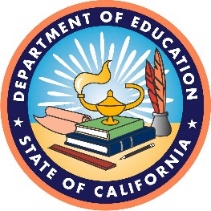 California Department of Education Assessment Development & Administration Division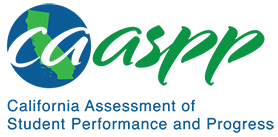 California Assessment of Student Performance and Progress Smarter Balanced Summative Assessment 2020–2021 Technical ReportChapter 7 AppendicesSubmitted May 15, 2023By ETS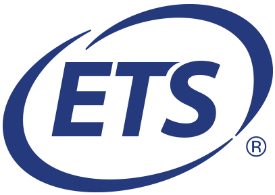 Contract No. CN150012Table of ContentsAppendix 7.A: Test-Taking Rates	1Appendix 7.B: Theta Scores of Tests and Claims	15Appendix 7.C: Scale Scores of Tests	17Appendix 7.D: Summary Statistics and Performance Levels of Claims	46Appendix 7.E: Student Group Summaries	52Appendix 7.F: Student Completion Conditions	164List of TablesTable 7.A.1  CAASPP Smarter Balanced Test-Taking Rates for ELA, Grade Three	1Table 7.A.2  CAASPP Smarter Balanced Test-Taking Rates for ELA, Grade Four	2Table 7.A.3  CAASPP Smarter Balanced Test-Taking Rates for ELA, Grade Five	3Table 7.A.4  CAASPP Smarter Balanced Test-Taking Rates for ELA, Grade Six	4Table 7.A.5  CAASPP Smarter Balanced Test-Taking Rates for ELA, Grade Seven	5Table 7.A.6  CAASPP Smarter Balanced Test-Taking Rates for ELA, Grade Eight	6Table 7.A.7  CAASPP Smarter Balanced Test-Taking Rates for ELA, Grade Eleven	7Table 7.A.8  CAASPP Smarter Balanced Test-Taking Rates for Mathematics, Grade Three	8Table 7.A.9  CAASPP Smarter Balanced Test-Taking Rates for Mathematics, Grade Four	9Table 7.A.10  CAASPP Smarter Balanced Test-Taking Rates for Mathematics, Grade Five	10Table 7.A.11  CAASPP Smarter Balanced Test-Taking Rates for Mathematics, Grade Six	11Table 7.A.12  CAASPP Smarter Balanced Test-Taking Rates for Mathematics, Grade 
Seven	12Table 7.A.13  CAASPP Smarter Balanced Test-Taking Rates for Mathematics, Grade 
Eight	13Table 7.A.14  CAASPP Smarter Balanced Test-Taking Rates for Mathematics, Grade 
Eleven	14Table 7.B.1  Frequency Distribution of Theta for Overall Scores—ELA	15Table 7.B.2  Frequency Distribution of Theta for Overall Scores—Mathematics	16Table 7.C.1  Percentiles of Scale Scores in ELA	17Table 7.C.2  Percentiles of Scale Scores in Mathematics	17Table 7.C.3  Frequency Distribution of Overall Scale Scores for Grade Three—ELA	18Table 7.C.4  Frequency Distribution of Overall Scale Scores for Grade Four—ELA	20Table 7.C.5  Frequency Distribution of Overall Scale Scores for Grade Five—ELA	22Table 7.C.6  Frequency Distribution of Overall Scale Scores for Grade Six—ELA	24Table 7.C.7  Frequency Distribution of Overall Scale Scores for Grade Seven—ELA	26Table 7.C.8  Frequency Distribution of Overall Scale Scores for Grade Eight—ELA	28Table 7.C.9  Frequency Distribution of Overall Scale Scores for Grade Eleven—ELA	30Table 7.C.10  Frequency Distribution of Overall Scale Scores for Grade Three—
Mathematics	32Table 7.C.11  Frequency Distribution of Overall Scale Scores for Grade Four—
Mathematics	34Table 7.C.12  Frequency Distribution of Overall Scale Scores for Grade Five—
Mathematics	36Table 7.C.13  Frequency Distribution of Overall Scale Scores for Grade Six—
Mathematics	38Table 7.C.14  Frequency Distribution of Overall Scale Scores for Grade Seven—
Mathematics	40Table 7.C.15  Frequency Distribution of Overall Scale Scores for Grade Eight—
Mathematics	42Table 7.C.16  Frequency Distribution of Overall Scale Scores for Grade Eleven—Mathematics	44Table 7.D.1  Mean and Standard Deviation of Theta and Scale Scores for Claim 1 of Computer-based Summative Assessments	46Table 7.D.2  Mean and Standard Deviation of Theta and Scale Scores for Claim 2 of Computer-based Summative Assessments	47Table 7.D.3  Mean and Standard Deviation of Theta and Scale Scores for Claim 3 of Computer-based Summative Assessments	48Table 7.D.4  Mean and Standard Deviation of Theta and Scale Scores for Claim 4 of Computer-based Summative Assessments	48Table 7.D.5  Percentages of Students in Performance Levels for Claim 1 of Computer-based Summative Assessments	49Table 7.D.6  Percentages of Students in Performance Levels for Claim 2 of Computer-based Summative Assessments	49Table 7.D.7  Percentages of Students in Performance Levels for Claim 3 of Computer-based Summative Assessments	50Table 7.D.8  Percentages of Students in Performance Levels for Claim 4 of Computer-based Summative Assessments	50Table 7.D.9  Slope and Intercept for the Lexile Measure	51Table 7.D.10  Slope and Intercept for the Quantile Measure	51Table 7.E.1  Demographic Student Group Summary for Grade Three—ELA	52Table 7.E.2  Demographic Student Group Summary for Grade Four—ELA	55Table 7.E.3  Demographic Student Group Summary for Grade Five—ELA	58Table 7.E.4  Demographic Student Group Summary for Grade Six—ELA	61Table 7.E.5  Demographic Student Group Summary for Grade Seven—ELA	64Table 7.E.6  Demographic Student Group Summary for Grade Eight—ELA	67Table 7.E.7  Demographic Student Group Summary for Grade Eleven—ELA	70Table 7.E.8  Demographic Student Group Summary for Grade Three—Mathematics	73Table 7.E.9  Demographic Student Group Summary for Grade Four—Mathematics	76Table 7.E.10  Demographic Student Group Summary for Grade Five—Mathematics	79Table 7.E.11  Demographic Student Group Summary for Grade Six—Mathematics	82Table 7.E.12  Demographic Student Group Summary for Grade Seven—Mathematics	85Table 7.E.13  Demographic Student Group Summary for Grade Eight—Mathematics	88Table 7.E.14  Demographic Student Group Summary for Grade Eleven—Mathematics	91Table 7.E.15  Demographic Student Group Summary for Claims for Grade Three—ELA	94Table 7.E.16  Demographic Student Group Summary for Claims for Grade Four—ELA	100Table 7.E.17  Demographic Student Group Summary for Claims for Grade Five—ELA	106Table 7.E.18  Demographic Student Group Summary for Claims for Grade Six—ELA	112Table 7.E.19  Demographic Student Group Summary for Claims for Grade Seven—ELA	118Table 7.E.20  Demographic Student Group Summary for Claims for Grade Eight—ELA	124Table 7.E.21  Demographic Student Group Summary for Claims for Grade Eleven—ELA	130Table 7.E.22  Demographic Student Group Summary for Claims for Grade Three—Mathematics	136Table 7.E.23  Demographic Student Group Summary for Claims for Grade Four—Mathematics	140Table 7.E.24  Demographic Student Group Summary for Claims for Grade Five—Mathematics	144Table 7.E.25  Demographic Student Group Summary for Claims for Grade Six—
Mathematics	148Table 7.E.26  Demographic Student Group Summary for Claims for Grade Seven—Mathematics	152Table 7.E.27  Demographic Student Group Summary for Claims for Grade Eight—Mathematics	156Table 7.E.28  Demographic Student Group Summary for Claims for Grade Eleven—Mathematics	160Table 7.F.1  CAASPP Smarter Balanced Student Completion Conditions, ELA	164Table 7.F.2  CAASPP Smarter Balanced Student Completion Conditions, Mathematics	165Table 7.F.3  CAASPP Smarter Balanced Student Completion Conditions by Student Groups for ELA, Grade Three—Gender	166Table 7.F.4  CAASPP Smarter Balanced Student Completion Conditions by Student Groups for ELA, Grade Three—English Language Fluency	167Table 7.F.5  CAASPP Smarter Balanced Student Completion Conditions by Student Groups for ELA, Grade Three—Special Education Services Status	168Table 7.F.6  CAASPP Smarter Balanced Student Completion Conditions by Student Groups for ELA, Grade Three—Economic Status	169Table 7.F.7  CAASPP Smarter Balanced Student Completion Conditions by Student Groups for ELA, Grade Three—Migrant Status	170Table 7.F.8  CAASPP Smarter Balanced Student Completion Conditions by Student Groups for ELA, Grade Three—Military Status	171Table 7.F.9  CAASPP Smarter Balanced Student Completion Conditions by Student Groups for ELA, Grade Three—Homeless Status	172Table 7.F.10  CAASPP Smarter Balanced Student Completion Conditions by Student Groups for ELA, Grade Three—Ethnicity	173Table 7.F.11  CAASPP Smarter Balanced Student Completion Conditions by Student Groups for ELA, Grade Four—Gender	174Table 7.F.12  CAASPP Smarter Balanced Student Completion Conditions by Student Groups for ELA, Grade Four—English Language Fluency	175Table 7.F.13  CAASPP Smarter Balanced Student Completion Conditions by Student Groups for ELA, Grade Four—Special Education Services Status	176Table 7.F.14  CAASPP Smarter Balanced Student Completion Conditions by Student Groups for ELA, Grade Four—Economic Status	177Table 7.F.15  CAASPP Smarter Balanced Student Completion Conditions by Student Groups for ELA, Grade Four—Migrant Status	178Table 7.F.16  CAASPP Smarter Balanced Student Completion Conditions by Student Groups for ELA, Grade Four—Military Status	179Table 7.F.17  CAASPP Smarter Balanced Student Completion Conditions by Student Groups for ELA, Grade Four—Homeless Status	180Table 7.F.18  CAASPP Smarter Balanced Student Completion Conditions by Student Groups for ELA, Grade Four—Ethnicity	181Table 7.F.19  CAASPP Smarter Balanced Student Completion Conditions by Student Groups for ELA, Grade Five—Gender	182Table 7.F.20  CAASPP Smarter Balanced Student Completion Conditions by Student Groups for ELA, Grade Five—English Language Fluency	183Table 7.F.21  CAASPP Smarter Balanced Student Completion Conditions by Student Groups for ELA, Grade Five—Special Education Services Status	184Table 7.F.22  CAASPP Smarter Balanced Student Completion Conditions by Student Groups for ELA, Grade Five—Economic Status	185Table 7.F.23  CAASPP Smarter Balanced Student Completion Conditions by Student Groups for ELA, Grade Five—Migrant Status	186Table 7.F.24  CAASPP Smarter Balanced Student Completion Conditions by Student Groups for ELA, Grade Five—Military Status	187Table 7.F.25  CAASPP Smarter Balanced Student Completion Conditions by Student Groups for ELA, Grade Five—Homeless Status	188Table 7.F.26  CAASPP Smarter Balanced Student Completion Conditions by Student Groups for ELA, Grade Five—Ethnicity	189Table 7.F.27  CAASPP Smarter Balanced Student Completion Conditions by Student Groups for ELA, Grade Six—Gender	190Table 7.F.28  CAASPP Smarter Balanced Student Completion Conditions by Student Groups for ELA, Grade Six—English Language Fluency	191Table 7.F.29  CAASPP Smarter Balanced Student Completion Conditions by Student Groups for ELA, Grade Six—Special Education Services Status	192Table 7.F.30  CAASPP Smarter Balanced Student Completion Conditions by Student Groups for ELA, Grade Six—Economic Status	193Table 7.F.31  CAASPP Smarter Balanced Student Completion Conditions by Student Groups for ELA, Grade Six—Migrant Status	194Table 7.F.32  CAASPP Smarter Balanced Student Completion Conditions by Student Groups for ELA, Grade Six—Military Status	195Table 7.F.33  CAASPP Smarter Balanced Student Completion Conditions by Student Groups for ELA, Grade Six—Homeless Status	196Table 7.F.34  CAASPP Smarter Balanced Student Completion Conditions by Student Groups for ELA, Grade Six—Ethnicity	197Table 7.F.35  CAASPP Smarter Balanced Student Completion Conditions by Student Groups for ELA, Grade Seven—Gender	198Table 7.F.36  CAASPP Smarter Balanced Student Completion Conditions by Student Groups for ELA, Grade Seven—English Language Fluency	199Table 7.F.37  CAASPP Smarter Balanced Student Completion Conditions by Student Groups for ELA, Grade Seven—Special Education Services Status	200Table 7.F.38  CAASPP Smarter Balanced Student Completion Conditions by Student Groups for ELA, Grade Seven—Economic Status	201Table 7.F.39  CAASPP Smarter Balanced Student Completion Conditions by Student Groups for ELA, Grade Seven—Migrant Status	202Table 7.F.40  CAASPP Smarter Balanced Student Completion Conditions by Student Groups for ELA, Grade Seven—Military Status	203Table 7.F.41  CAASPP Smarter Balanced Student Completion Conditions by Student Groups for ELA, Grade Seven—Homeless Status	204Table 7.F.42  CAASPP Smarter Balanced Student Completion Conditions by Student Groups for ELA, Grade Seven—Ethnicity	205Table 7.F.43  CAASPP Smarter Balanced Student Completion Conditions by Student Groups for ELA, Grade Eight—Gender	206Table 7.F.44  CAASPP Smarter Balanced Student Completion Conditions by Student Groups for ELA, Grade Eight—English Language Fluency	207Table 7.F.45  CAASPP Smarter Balanced Student Completion Conditions by Student Groups for ELA, Grade Eight—Special Education Services Status	208Table 7.F.46  CAASPP Smarter Balanced Student Completion Conditions by Student Groups for ELA, Grade Eight—Economic Status	209Table 7.F.47  CAASPP Smarter Balanced Student Completion Conditions by Student Groups for ELA, Grade Eight—Migrant Status	210Table 7.F.48  CAASPP Smarter Balanced Student Completion Conditions by Student Groups for ELA, Grade Eight—Military Status	211Table 7.F.49  CAASPP Smarter Balanced Student Completion Conditions by Student Groups for ELA, Grade Eight—Homeless Status	212Table 7.F.50  CAASPP Smarter Balanced Student Completion Conditions by Student Groups for ELA, Grade Eight—Ethnicity	213Table 7.F.51  CAASPP Smarter Balanced Student Completion Conditions by Student Groups for ELA, Grade Eleven—Gender	214Table 7.F.52  CAASPP Smarter Balanced Student Completion Conditions by Student Groups for ELA, Grade Eleven—English Language Fluency	215Table 7.F.53  CAASPP Smarter Balanced Student Completion Conditions by Student Groups for ELA, Grade Eleven—Special Education Services Status	216Table 7.F.54  CAASPP Smarter Balanced Student Completion Conditions by Student Groups for ELA, Grade Eleven—Economic Status	217Table 7.F.55  CAASPP Smarter Balanced Student Completion Conditions by Student Groups for ELA, Grade Eleven—Migrant Status	218Table 7.F.56  CAASPP Smarter Balanced Student Completion Conditions by Student Groups for ELA, Grade Eleven—Military Status	219Table 7.F.57  CAASPP Smarter Balanced Student Completion Conditions by Student Groups for ELA, Grade Eleven—Homeless Status	220Table 7.F.58  CAASPP Smarter Balanced Student Completion Conditions by Student Groups for ELA, Grade Eleven—Ethnicity	221Table 7.F.59  CAASPP Smarter Balanced Student Completion Conditions by Student Groups for Mathematics, Grade Three—Gender	222Table 7.F.60  CAASPP Smarter Balanced Student Completion Conditions by Student Groups for Mathematics, Grade Three—English Language Fluency	223Table 7.F.61  CAASPP Smarter Balanced Student Completion Conditions by Student Groups for Mathematics, Grade Three—Special Education Services Status	224Table 7.F.62  CAASPP Smarter Balanced Student Completion Conditions by Student Groups for Mathematics, Grade Three—Economic Status	225Table 7.F.63  CAASPP Smarter Balanced Student Completion Conditions by Student Groups for Mathematics, Grade Three—Migrant Status	226Table 7.F.64  CAASPP Smarter Balanced Student Completion Conditions by Student Groups for Mathematics, Grade Three—Military Status	227Table 7.F.65  CAASPP Smarter Balanced Student Completion Conditions by Student Groups for Mathematics, Grade Three—Homeless Status	228Table 7.F.66  CAASPP Smarter Balanced Student Completion Conditions by Student Groups for Mathematics, Grade Three—Ethnicity	229Table 7.F.67  CAASPP Smarter Balanced Student Completion Conditions by Student Groups for Mathematics, Grade Four—Gender	230Table 7.F.68  CAASPP Smarter Balanced Student Completion Conditions by Student Groups for Mathematics, Grade Four—English Language Fluency	231Table 7.F.69  CAASPP Smarter Balanced Student Completion Conditions by Student Groups for Mathematics, Grade Four—Special Education Services Status	232Table 7.F.70  CAASPP Smarter Balanced Student Completion Conditions by Student Groups for Mathematics, Grade Four—Economic Status	233Table 7.F.71  CAASPP Smarter Balanced Student Completion Conditions by Student Groups for Mathematics, Grade Four—Migrant Status	234Table 7.F.72  CAASPP Smarter Balanced Student Completion Conditions by Student Groups for Mathematics, Grade Four—Military Status	235Table 7.F.73  CAASPP Smarter Balanced Student Completion Conditions by Student Groups for Mathematics, Grade Four—Homeless Status	236Table 7.F.74  CAASPP Smarter Balanced Student Completion Conditions by Student Groups for Mathematics, Grade Four—Ethnicity	237Table 7.F.75  CAASPP Smarter Balanced Student Completion Conditions by Student Groups for Mathematics, Grade Five—Gender	238Table 7.F.76  CAASPP Smarter Balanced Student Completion Conditions by Student Groups for Mathematics, Grade Five—English Language Fluency	239Table 7.F.77  CAASPP Smarter Balanced Student Completion Conditions by Student Groups for Mathematics, Grade Five—Special Education Services Status	240Table 7.F.78  CAASPP Smarter Balanced Student Completion Conditions by Student Groups for Mathematics, Grade Five—Economic Status	241Table 7.F.79  CAASPP Smarter Balanced Student Completion Conditions by Student Groups for Mathematics, Grade Five—Migrant Status	242Table 7.F.80  CAASPP Smarter Balanced Student Completion Conditions by Student Groups for Mathematics, Grade Five—Military Status	243Table 7.F.81  CAASPP Smarter Balanced Student Completion Conditions by Student Groups for Mathematics, Grade Five—Homeless Status	244Table 7.F.82  CAASPP Smarter Balanced Student Completion Conditions by Student Groups for Mathematics, Grade Five—Ethnicity	245Table 7.F.83  CAASPP Smarter Balanced Student Completion Conditions by Student Groups for Mathematics, Grade Six—Gender	246Table 7.F.84  CAASPP Smarter Balanced Student Completion Conditions by Student Groups for Mathematics, Grade Six—English Language Fluency	247Table 7.F.85  CAASPP Smarter Balanced Student Completion Conditions by Student Groups for Mathematics, Grade Six—Special Education Services Status	248Table 7.F.86  CAASPP Smarter Balanced Student Completion Conditions by Student Groups for Mathematics, Grade Six—Economic Status	249Table 7.F.87  CAASPP Smarter Balanced Student Completion Conditions by Student Groups for Mathematics, Grade Six—Migrant Status	250Table 7.F.88  CAASPP Smarter Balanced Student Completion Conditions by Student Groups for Mathematics, Grade Six—Military Status	251Table 7.F.89  CAASPP Smarter Balanced Student Completion Conditions by Student Groups for Mathematics, Grade Six—Homeless Status	252Table 7.F.90  CAASPP Smarter Balanced Student Completion Conditions by Student Groups for Mathematics, Grade Six—Ethnicity	253Table 7.F.91  CAASPP Smarter Balanced Student Completion Conditions by Student Groups for Mathematics, Grade Seven—Gender	254Table 7.F.92  CAASPP Smarter Balanced Student Completion Conditions by Student Groups for Mathematics, Grade Seven—English Language Fluency	255Table 7.F.93  CAASPP Smarter Balanced Student Completion Conditions by Student Groups for Mathematics, Grade Seven—Special Education Services Status	256Table 7.F.94  CAASPP Smarter Balanced Student Completion Conditions by Student Groups for Mathematics, Grade Seven—Economic Status	257Table 7.F.95  CAASPP Smarter Balanced Student Completion Conditions by Student Groups for Mathematics, Grade Seven—Migrant Status	258Table 7.F.96  CAASPP Smarter Balanced Student Completion Conditions by Student Groups for Mathematics, Grade Seven—Military Status	259Table 7.F.97  CAASPP Smarter Balanced Student Completion Conditions by Student Groups for Mathematics, Grade Seven—Homeless Status	260Table 7.F.98  CAASPP Smarter Balanced Student Completion Conditions by Student Groups for Mathematics, Grade Seven—Ethnicity	261Table 7.F.99  CAASPP Smarter Balanced Student Completion Conditions by Student Groups for Mathematics, Grade Eight—Gender	262Table 7.F.100  CAASPP Smarter Balanced Student Completion Conditions by Student Groups for Mathematics, Grade Eight—English Language Fluency	263Table 7.F.101  CAASPP Smarter Balanced Student Completion Conditions by Student Groups for Mathematics, Grade Eight—Special Education Services Status	264Table 7.F.102  CAASPP Smarter Balanced Student Completion Conditions by Student Groups for Mathematics, Grade Eight—Economic Status	265Table 7.F.103  CAASPP Smarter Balanced Student Completion Conditions by Student Groups for Mathematics, Grade Eight—Migrant Status	266Table 7.F.104  CAASPP Smarter Balanced Student Completion Conditions by Student Groups for Mathematics, Grade Eight—Military Status	267Table 7.F.105  CAASPP Smarter Balanced Student Completion Conditions by Student Groups for Mathematics, Grade Eight—Homeless Status	268Table 7.F.106  CAASPP Smarter Balanced Student Completion Conditions by Student Groups for Mathematics, Grade Eight—Ethnicity	269Table 7.F.107  CAASPP Smarter Balanced Student Completion Conditions by Student Groups for Mathematics, Grade Eleven—Gender	270Table 7.F.108  CAASPP Smarter Balanced Student Completion Conditions by Student Groups for Mathematics, Grade Eleven—English Language Fluency	271Table 7.F.109  CAASPP Smarter Balanced Student Completion Conditions by Student Groups for Mathematics, Grade Eleven—Special Education Services Status	272Table 7.F.110  CAASPP Smarter Balanced Student Completion Conditions by Student Groups for Mathematics, Grade Eleven—Economic Status	273Table 7.F.111  CAASPP Smarter Balanced Student Completion Conditions by Student Groups for Mathematics, Grade Eleven—Migrant Status	274Table 7.F.112  CAASPP Smarter Balanced Student Completion Conditions by Student Groups for Mathematics, Grade Eleven—Military Status	275Table 7.F.113  CAASPP Smarter Balanced Student Completion Conditions by Student Groups for Mathematics, Grade Eleven—Homeless Status	276Table 7.F.114  CAASPP Smarter Balanced Student Completion Conditions by Student Groups for Mathematics, Grade Eleven—Ethnicity	277Appendix 7.A: Test-Taking RatesNotes:The number of students enrolled is derived from the 2020–2021 data that was received in September 2021.A student is considered a test taker if a student logged on to both the CAT and the PT portions of the test, even if no items are answered.Table 7.A.1  CAASPP Smarter Balanced Test-Taking Rates for ELA, Grade ThreeTable 7.A.2  CAASPP Smarter Balanced Test-Taking Rates for ELA, Grade FourTable 7.A.3  CAASPP Smarter Balanced Test-Taking Rates for ELA, Grade FiveTable 7.A.4  CAASPP Smarter Balanced Test-Taking Rates for ELA, Grade SixTable 7.A.5  CAASPP Smarter Balanced Test-Taking Rates for ELA, Grade SevenTable 7.A.6  CAASPP Smarter Balanced Test-Taking Rates for ELA, Grade EightTable 7.A.7  CAASPP Smarter Balanced Test-Taking Rates for ELA, Grade ElevenTable 7.A.8  CAASPP Smarter Balanced Test-Taking Rates for Mathematics, Grade ThreeTable 7.A.9  CAASPP Smarter Balanced Test-Taking Rates for Mathematics, Grade FourTable 7.A.10  CAASPP Smarter Balanced Test-Taking Rates for Mathematics, Grade FiveTable 7.A.11  CAASPP Smarter Balanced Test-Taking Rates for Mathematics, Grade SixTable 7.A.12  CAASPP Smarter Balanced Test-Taking Rates for Mathematics, Grade SevenTable 7.A.13  CAASPP Smarter Balanced Test-Taking Rates for Mathematics, Grade EightTable 7.A.14  CAASPP Smarter Balanced Test-Taking Rates for Mathematics, Grade ElevenAppendix 7.B: Theta Scores of Tests and ClaimsNote: An expression that opens with a parenthesis and closes with a bracket indicates that a value is greater than the first number and is less than or equal to the second number. For example, “(0.5, 2]” indicates a value greater than 0.5 but less than or equal to 2.Table 7.B.1  Frequency Distribution of Theta for Overall Scores—ELATable 7.B.2  Frequency Distribution of Theta for Overall Scores—MathematicsAppendix 7.C: Scale Scores of TestsTable 7.C.1  Percentiles of Scale Scores in ELATable 7.C.2  Percentiles of Scale Scores in MathematicsTable 7.C.3  Frequency Distribution of Overall Scale Scores for Grade Three—ELATable 7.C.3 (continuation)Table 7.C.4  Frequency Distribution of Overall Scale Scores for Grade Four—ELATable 7.C.4 (continuation)Table 7.C.5  Frequency Distribution of Overall Scale Scores for Grade Five—ELATable 7.C.5 (continuation)Table 7.C.6  Frequency Distribution of Overall Scale Scores for Grade Six—ELATable 7.C.6 (continuation)Table 7.C.7  Frequency Distribution of Overall Scale Scores for Grade Seven—ELATable 7.C.7 (continuation)Table 7.C.8  Frequency Distribution of Overall Scale Scores for Grade Eight—ELATable 7.C.8 (continuation)Table 7.C.9  Frequency Distribution of Overall Scale Scores for Grade Eleven—ELATable 7.C.9 (continuation)Table 7.C.10  Frequency Distribution of Overall Scale Scores for Grade Three—MathematicsTable 7.C.10 (continuation)Table 7.C.11  Frequency Distribution of Overall Scale Scores for Grade Four—MathematicsTable 7.C.11 (continuation)Table 7.C.12  Frequency Distribution of Overall Scale Scores for Grade Five—MathematicsTable 7.C.12 (continuation)Table 7.C.13  Frequency Distribution of Overall Scale Scores for Grade Six—MathematicsTable 7.C.13 (continuation)Table 7.C.14  Frequency Distribution of Overall Scale Scores for Grade Seven—MathematicsTable 7.C.14 (continuation)Table 7.C.15  Frequency Distribution of Overall Scale Scores for Grade Eight—MathematicsTable 7.C.15 (continuation)Table 7.C.16  Frequency Distribution of Overall Scale Scores for Grade Eleven—MathematicsTable 7.C.16 (continuation)Appendix 7.D: Summary Statistics and Performance Levels of ClaimsTable 7.D.1  Mean and Standard Deviation of Theta and Scale Scores for Claim 1 of Computer-based Summative AssessmentsTable 7.D.2  Mean and Standard Deviation of Theta and Scale Scores for Claim 2 of Computer-based Summative AssessmentsTable 7.D.3  Mean and Standard Deviation of Theta and Scale Scores for Claim 3 of Computer-based Summative AssessmentsTable 7.D.4  Mean and Standard Deviation of Theta and Scale Scores for Claim 4 of Computer-based Summative AssessmentsTable 7.D.5  Percentages of Students in Performance Levels for Claim 1 of Computer-based Summative AssessmentsTable 7.D.6  Percentages of Students in Performance Levels for Claim 2 of Computer-based Summative AssessmentsTable 7.D.7  Percentages of Students in Performance Levels for Claim 3 of Computer-based Summative AssessmentsTable 7.D.8  Percentages of Students in Performance Levels for Claim 4 of Computer-based Summative AssessmentsTable 7.D.  Slope and Intercept for the Lexile MeasureTable 7.D.  Slope and Intercept for the Quantile MeasureAppendix 7.E: Student Group SummariesTable 7.E.1  Demographic Student Group Summary for Grade Three—ELATable 7.E.1 (continuation one)Table 7.E.1 (continuation two)Table 7.E.2  Demographic Student Group Summary for Grade Four—ELATable 7.E.2 (continuation one)Table 7.E.2 (continuation two)Table 7.E.3  Demographic Student Group Summary for Grade Five—ELATable 7.E.3 (continuation one)Table 7.E.3 (continuation two)Table 7.E.4  Demographic Student Group Summary for Grade Six—ELATable 7.E.4 (continuation one)Table 7.E.4 (continuation two)Table 7.E.5  Demographic Student Group Summary for Grade Seven—ELATable 7.E.5 (continuation one)Table 7.E.5 (continuation two)Table 7.E.6  Demographic Student Group Summary for Grade Eight—ELATable 7.E.6 (continuation one)Table 7.E.6 (continuation two)Table 7.E.7  Demographic Student Group Summary for Grade Eleven—ELATable 7.E.7 (continuation one)Table 7.E.7 (continuation two)Table 7.E.8  Demographic Student Group Summary for Grade Three—MathematicsTable 7.E.8 (continuation one)Table 7.E.8 (continuation two)Table 7.E.9  Demographic Student Group Summary for Grade Four—MathematicsTable 7.E.9 (continuation one)Table 7.E.9 (continuation two)Table 7.E.10  Demographic Student Group Summary for Grade Five—MathematicsTable 7.E.10 (continuation one)Table 7.E.10 (continuation two)Table 7.E.11  Demographic Student Group Summary for Grade Six—MathematicsTable 7.E.11 (continuation one)Table 7.E.11 (continuation two)Table 7.E.12  Demographic Student Group Summary for Grade Seven—MathematicsTable 7.E.12 (continuation one)Table 7.E.12 (continuation two)Table 7.E.13  Demographic Student Group Summary for Grade Eight—MathematicsTable 7.E.13 (continuation one)Table 7.E.13 (continuation two)Table 7.E.14  Demographic Student Group Summary for Grade Eleven—MathematicsTable 7.E.14 (continuation one)Table 7.E.14 (continuation two)Table 7.E.15  Demographic Student Group Summary for Claims for Grade Three—ELATable 7.E.15 (continuation one)Table 7.E.15 (continuation two)Table 7.E.15 (continuation three)Table 7.E.15 (continuation four)Table 7.E.15 (continuation five)Table 7.E.16  Demographic Student Group Summary for Claims for Grade Four—ELATable 7.E.16 (continuation one)Table 7.E.16 (continuation two)Table 7.E.16 (continuation three)Table 7.E.16 (continuation four)Table 7.E.16 (continuation five)Table 7.E.17  Demographic Student Group Summary for Claims for Grade Five—ELATable 7.E.17 (continuation one)Table 7.E.17 (continuation two)Table 7.E.17 (continuation three)Table 7.E.17 (continuation four)Table 7.E.17 (continuation five)Table 7.E.18  Demographic Student Group Summary for Claims for Grade Six—ELATable 7.E.18 (continuation one)Table 7.E.18 (continuation two)Table 7.E.18 (continuation three)Table 7.E.18 (continuation four)Table 7.E.18 (continuation five)Table 7.E.19  Demographic Student Group Summary for Claims for Grade Seven—ELATable 7.E.19 (continuation one)Table 7.E.19 (continuation two)Table 7.E.19 (continuation three)Table 7.E.19 (continuation four)Table 7.E.19 (continuation five)Table 7.E.20  Demographic Student Group Summary for Claims for Grade Eight—ELATable 7.E.20 (continuation one)Table 7.E.20 (continuation two)Table 7.E.20 (continuation three)Table 7.E.20 (continuation four)Table 7.E.20 (continuation five)Table 7.E.21  Demographic Student Group Summary for Claims for Grade Eleven—ELATable 7.E.21 (continuation one)Table 7.E.21 (continuation two)Table 7.E.21 (continuation three)Table 7.E.21 (continuation four)Table 7.E.21 (continuation five)Table 7.E.22  Demographic Student Group Summary for Claims for Grade Three—MathematicsTable 7.E.22 (continuation one)Table 7.E.22 (continuation two)Table 7.E.22 (continuation three)Table 7.E.23  Demographic Student Group Summary for Claims for Grade Four—MathematicsTable 7.E.23 (continuation one)Table 7.E.23 (continuation two)Table 7.E.23 (continuation three)Table 7.E.24  Demographic Student Group Summary for Claims for Grade Five—MathematicsTable 7.E.24 (continuation one)Table 7.E.24 (continuation two)Table 7.E.24 (continuation two)Table 7.E.25  Demographic Student Group Summary for Claims for Grade Six—MathematicsTable 7.E.25 (continuation one)Table 7.E.25 (continuation two)Table 7.E.25 (continuation three)Table 7.E.26  Demographic Student Group Summary for Claims for Grade Seven—MathematicsTable 7.E.26 (continuation one)Table 7.E.26 (continuation two)Table 7.E.26 (continuation three)Table 7.E.27  Demographic Student Group Summary for Claims for Grade Eight—MathematicsTable 7.E.27 (continuation one)Table 7.E.27 (continuation two)Table 7.E.27 (continuation three)Table 7.E.28  Demographic Student Group Summary for Claims for Grade Eleven—MathematicsTable 7.E.28 (continuation one)Table 7.E.28 (continuation two)Table 7.E.28 (continuation three)Appendix 7.F: Student Completion ConditionsNote: Because of different data sources, the number of students in these tables may differ slightly from the total number of students in Appendix 7.A: Test-Taking Rates. The data for appendix 7.F was calculated based on the number of items a student answered. Some students who logged on to both the non–PT and PT portions but did not answer questions may not be included. Test-taking rates in appendix 7.A were based on the final P2 data that included all cases.Table 7.F.1  CAASPP Smarter Balanced Student Completion Conditions, ELATable 7.F.2  CAASPP Smarter Balanced Student Completion Conditions, MathematicsTable 7.F.3  CAASPP Smarter Balanced Student Completion Conditions by Student Groups for ELA, Grade Three—GenderTable 7.F.4  CAASPP Smarter Balanced Student Completion Conditions by Student Groups for ELA, Grade Three—English Language FluencyTable 7.F.  CAASPP Smarter Balanced Student Completion Conditions by Student Groups for ELA, Grade Three—Special Education Services StatusTable 7.F.6  CAASPP Smarter Balanced Student Completion Conditions by Student Groups for ELA, Grade Three—Economic StatusTable 7.F.  CAASPP Smarter Balanced Student Completion Conditions by Student Groups for ELA, Grade Three—Migrant StatusTable 7.F.8  CAASPP Smarter Balanced Student Completion Conditions by Student Groups for ELA, Grade Three—Military StatusTable 7.F.9  CAASPP Smarter Balanced Student Completion Conditions by Student Groups for ELA, Grade Three—Homeless StatusTable 7.F.10  CAASPP Smarter Balanced Student Completion Conditions by Student Groups for ELA, Grade Three—EthnicityTable 7.F.11  CAASPP Smarter Balanced Student Completion Conditions by Student Groups for ELA, Grade Four—GenderTable 7.F.12  CAASPP Smarter Balanced Student Completion Conditions by Student Groups for ELA, Grade Four—English Language FluencyTable 7.F.  CAASPP Smarter Balanced Student Completion Conditions by Student Groups for ELA, Grade Four—Special Education Services StatusTable 7.F.14  CAASPP Smarter Balanced Student Completion Conditions by Student Groups for ELA, Grade Four—Economic StatusTable 7.F.  CAASPP Smarter Balanced Student Completion Conditions by Student Groups for ELA, Grade Four—Migrant StatusTable 7.F.16  CAASPP Smarter Balanced Student Completion Conditions by Student Groups for ELA, Grade Four—Military StatusTable 7.F.17  CAASPP Smarter Balanced Student Completion Conditions by Student Groups for ELA, Grade Four—Homeless StatusTable 7.F.18  CAASPP Smarter Balanced Student Completion Conditions by Student Groups for ELA, Grade Four—EthnicityTable 7.F.19  CAASPP Smarter Balanced Student Completion Conditions by Student Groups for ELA, Grade Five—GenderTable 7.F.20  CAASPP Smarter Balanced Student Completion Conditions by Student Groups for ELA, Grade Five—English Language FluencyTable 7.F.  CAASPP Smarter Balanced Student Completion Conditions by Student Groups for ELA, Grade Five—Special Education Services StatusTable 7.F.22  CAASPP Smarter Balanced Student Completion Conditions by Student Groups for ELA, Grade Five—Economic StatusTable 7.F.  CAASPP Smarter Balanced Student Completion Conditions by Student Groups for ELA, Grade Five—Migrant StatusTable 7.F.24  CAASPP Smarter Balanced Student Completion Conditions by Student Groups for ELA, Grade Five—Military StatusTable 7.F.25  CAASPP Smarter Balanced Student Completion Conditions by Student Groups for ELA, Grade Five—Homeless StatusTable 7.F.26  CAASPP Smarter Balanced Student Completion Conditions by Student Groups for ELA, Grade Five—EthnicityTable 7.F.27  CAASPP Smarter Balanced Student Completion Conditions by Student Groups for ELA, Grade Six—GenderTable 7.F.28  CAASPP Smarter Balanced Student Completion Conditions by Student Groups for ELA, Grade Six—English Language FluencyTable 7.F.  CAASPP Smarter Balanced Student Completion Conditions by Student Groups for ELA, Grade Six—Special Education Services StatusTable 7.F.30  CAASPP Smarter Balanced Student Completion Conditions by Student Groups for ELA, Grade Six—Economic StatusTable 7.F.  CAASPP Smarter Balanced Student Completion Conditions by Student Groups for ELA, Grade Six—Migrant StatusTable 7.F.32  CAASPP Smarter Balanced Student Completion Conditions by Student Groups for ELA, Grade Six—Military StatusTable 7.F.33  CAASPP Smarter Balanced Student Completion Conditions by Student Groups for ELA, Grade Six—Homeless StatusTable 7.F.34  CAASPP Smarter Balanced Student Completion Conditions by Student Groups for ELA, Grade Six—EthnicityTable 7.F.35  CAASPP Smarter Balanced Student Completion Conditions by Student Groups for ELA, Grade Seven—GenderTable 7.F.36  CAASPP Smarter Balanced Student Completion Conditions by Student Groups for ELA, Grade Seven—English Language FluencyTable 7.F.  CAASPP Smarter Balanced Student Completion Conditions by Student Groups for ELA, Grade Seven—Special Education Services StatusTable 7.F.38  CAASPP Smarter Balanced Student Completion Conditions by Student Groups for ELA, Grade Seven—Economic StatusTable 7.F.  CAASPP Smarter Balanced Student Completion Conditions by Student Groups for ELA, Grade Seven—Migrant StatusTable 7.F.40  CAASPP Smarter Balanced Student Completion Conditions by Student Groups for ELA, Grade Seven—Military StatusTable 7.F.41  CAASPP Smarter Balanced Student Completion Conditions by Student Groups for ELA, Grade Seven—Homeless StatusTable 7.F.42  CAASPP Smarter Balanced Student Completion Conditions by Student Groups for ELA, Grade Seven—EthnicityTable 7.F.43  CAASPP Smarter Balanced Student Completion Conditions by Student Groups for ELA, Grade Eight—GenderTable 7.F.44  CAASPP Smarter Balanced Student Completion Conditions by Student Groups for ELA, Grade Eight—English Language FluencyTable 7.F.  CAASPP Smarter Balanced Student Completion Conditions by Student Groups for ELA, Grade Eight—Special Education Services StatusTable 7.F.46  CAASPP Smarter Balanced Student Completion Conditions by Student Groups for ELA, Grade Eight—Economic StatusTable 7.F.  CAASPP Smarter Balanced Student Completion Conditions by Student Groups for ELA, Grade Eight—Migrant StatusTable 7.F.48  CAASPP Smarter Balanced Student Completion Conditions by Student Groups for ELA, Grade Eight—Military StatusTable 7.F.49  CAASPP Smarter Balanced Student Completion Conditions by Student Groups for ELA, Grade Eight—Homeless StatusTable 7.F.50  CAASPP Smarter Balanced Student Completion Conditions by Student Groups for ELA, Grade Eight—EthnicityTable 7.F.51  CAASPP Smarter Balanced Student Completion Conditions by Student Groups for ELA, Grade Eleven—GenderTable 7.F.52  CAASPP Smarter Balanced Student Completion Conditions by Student Groups for ELA, Grade Eleven—English Language FluencyTable 7.F.  CAASPP Smarter Balanced Student Completion Conditions by Student Groups for ELA, Grade Eleven—Special Education Services StatusTable 7.F.54  CAASPP Smarter Balanced Student Completion Conditions by Student Groups for ELA, Grade Eleven—Economic StatusTable 7.F.  CAASPP Smarter Balanced Student Completion Conditions by Student Groups for ELA, Grade Eleven—Migrant StatusTable 7.F.56  CAASPP Smarter Balanced Student Completion Conditions by Student Groups for ELA, Grade Eleven—Military StatusTable 7.F.57  CAASPP Smarter Balanced Student Completion Conditions by Student Groups for ELA, Grade Eleven—Homeless StatusTable 7.F.58  CAASPP Smarter Balanced Student Completion Conditions by Student Groups for ELA, Grade Eleven—EthnicityTable 7.F.59  CAASPP Smarter Balanced Student Completion Conditions by Student Groups for Mathematics, Grade Three—GenderTable 7.F.60  CAASPP Smarter Balanced Student Completion Conditions by Student Groups for Mathematics, Grade Three—English Language FluencyTable 7.F.  CAASPP Smarter Balanced Student Completion Conditions by Student Groups for Mathematics, Grade Three—Special Education Services StatusTable 7.F.62  CAASPP Smarter Balanced Student Completion Conditions by Student Groups for Mathematics, Grade Three—Economic StatusTable 7.F.  CAASPP Smarter Balanced Student Completion Conditions by Student Groups for Mathematics, Grade Three—Migrant StatusTable 7.F.64  CAASPP Smarter Balanced Student Completion Conditions by Student Groups for Mathematics, Grade Three—Military StatusTable 7.F.65  CAASPP Smarter Balanced Student Completion Conditions by Student Groups for Mathematics, Grade Three—Homeless StatusTable 7.F.66  CAASPP Smarter Balanced Student Completion Conditions by Student Groups for Mathematics, Grade Three—EthnicityTable 7.F.67  CAASPP Smarter Balanced Student Completion Conditions by Student Groups for Mathematics, Grade Four—GenderTable 7.F.68  CAASPP Smarter Balanced Student Completion Conditions by Student Groups for Mathematics, Grade Four—English Language FluencyTable 7.F.  CAASPP Smarter Balanced Student Completion Conditions by Student Groups for Mathematics, Grade Four—Special Education Services StatusTable 7.F.70  CAASPP Smarter Balanced Student Completion Conditions by Student Groups for Mathematics, Grade Four—Economic StatusTable 7.F.  CAASPP Smarter Balanced Student Completion Conditions by Student Groups for Mathematics, Grade Four—Migrant StatusTable 7.F.72  CAASPP Smarter Balanced Student Completion Conditions by Student Groups for Mathematics, Grade Four—Military StatusTable 7.F.73  CAASPP Smarter Balanced Student Completion Conditions by Student Groups for Mathematics, Grade Four—Homeless StatusTable 7.F.74  CAASPP Smarter Balanced Student Completion Conditions by Student Groups for Mathematics, Grade Four—EthnicityTable 7.F.75  CAASPP Smarter Balanced Student Completion Conditions by Student Groups for Mathematics, Grade Five—GenderTable 7.F.76  CAASPP Smarter Balanced Student Completion Conditions by Student Groups for Mathematics, Grade Five—English Language FluencyTable 7.F.  CAASPP Smarter Balanced Student Completion Conditions by Student Groups for Mathematics, Grade Five—Special Education Services StatusTable 7.F.78  CAASPP Smarter Balanced Student Completion Conditions by Student Groups for Mathematics, Grade Five—Economic StatusTable 7.F.  CAASPP Smarter Balanced Student Completion Conditions by Student Groups for Mathematics, Grade Five—Migrant StatusTable 7.F.80  CAASPP Smarter Balanced Student Completion Conditions by Student Groups for Mathematics, Grade Five—Military StatusTable 7.F.81  CAASPP Smarter Balanced Student Completion Conditions by Student Groups for Mathematics, Grade Five—Homeless StatusTable 7.F.82  CAASPP Smarter Balanced Student Completion Conditions by Student Groups for Mathematics, Grade Five—EthnicityTable 7.F.83  CAASPP Smarter Balanced Student Completion Conditions by Student Groups for Mathematics, Grade Six—GenderTable 7.F.84  CAASPP Smarter Balanced Student Completion Conditions by Student Groups for Mathematics, Grade Six—English Language FluencyTable 7.F.  CAASPP Smarter Balanced Student Completion Conditions by Student Groups for Mathematics, Grade Six—Special Education Services StatusTable 7.F.86  CAASPP Smarter Balanced Student Completion Conditions by Student Groups for Mathematics, Grade Six—Economic StatusTable 7.F.  CAASPP Smarter Balanced Student Completion Conditions by Student Groups for Mathematics, Grade Six—Migrant StatusTable 7.F.88  CAASPP Smarter Balanced Student Completion Conditions by Student Groups for Mathematics, Grade Six—Military StatusTable 7.F.89  CAASPP Smarter Balanced Student Completion Conditions by Student Groups for Mathematics, Grade Six—Homeless StatusTable 7.F.90  CAASPP Smarter Balanced Student Completion Conditions by Student Groups for Mathematics, Grade Six—EthnicityTable 7.F.91  CAASPP Smarter Balanced Student Completion Conditions by Student Groups for Mathematics, Grade Seven—GenderTable 7.F.92  CAASPP Smarter Balanced Student Completion Conditions by Student Groups for Mathematics, Grade Seven—English Language FluencyTable 7.F.  CAASPP Smarter Balanced Student Completion Conditions by Student Groups for Mathematics, Grade Seven—Special Education Services StatusTable 7.F.94  CAASPP Smarter Balanced Student Completion Conditions by Student Groups for Mathematics, Grade Seven—Economic StatusTable 7.F.  CAASPP Smarter Balanced Student Completion Conditions by Student Groups for Mathematics, Grade Seven—Migrant StatusTable 7.F.96  CAASPP Smarter Balanced Student Completion Conditions by Student Groups for Mathematics, Grade Seven—Military StatusTable 7.F.97  CAASPP Smarter Balanced Student Completion Conditions by Student Groups for Mathematics, Grade Seven—Homeless StatusTable 7.F.98  CAASPP Smarter Balanced Student Completion Conditions by Student Groups for Mathematics, Grade Seven—EthnicityTable 7.F.99  CAASPP Smarter Balanced Student Completion Conditions by Student Groups for Mathematics, Grade Eight—GenderTable 7.F.100  CAASPP Smarter Balanced Student Completion Conditions by Student Groups for Mathematics, Grade Eight—English Language FluencyTable 7.F.  CAASPP Smarter Balanced Student Completion Conditions by Student Groups for Mathematics, Grade Eight—Special Education Services StatusTable 7.F.102  CAASPP Smarter Balanced Student Completion Conditions by Student Groups for Mathematics, Grade Eight—Economic StatusTable 7.F.  CAASPP Smarter Balanced Student Completion Conditions by Student Groups for Mathematics, Grade Eight—Migrant StatusTable 7.F.104  CAASPP Smarter Balanced Student Completion Conditions by Student Groups for Mathematics, Grade Eight—Military StatusTable 7.F.105  CAASPP Smarter Balanced Student Completion Conditions by Student Groups for Mathematics, Grade Eight—Homeless StatusTable 7.F.106  CAASPP Smarter Balanced Student Completion Conditions by Student Groups for Mathematics, Grade Eight—EthnicityTable 7.F.107  CAASPP Smarter Balanced Student Completion Conditions by Student Groups for Mathematics, Grade Eleven—GenderTable 7.F.108  CAASPP Smarter Balanced Student Completion Conditions by Student Groups for Mathematics, Grade Eleven—English Language FluencyTable 7.F.  CAASPP Smarter Balanced Student Completion Conditions by Student Groups for Mathematics, Grade Eleven—Special Education Services StatusTable 7.F.110  CAASPP Smarter Balanced Student Completion Conditions by Student Groups for Mathematics, Grade Eleven—Economic StatusTable 7.F.  CAASPP Smarter Balanced Student Completion Conditions by Student Groups for Mathematics, Grade Eleven—Migrant StatusTable 7.F.112  CAASPP Smarter Balanced Student Completion Conditions by Student Groups for Mathematics, Grade Eleven—Military StatusTable 7.F.113  CAASPP Smarter Balanced Student Completion Conditions by Student Groups for Mathematics, Grade Eleven—Homeless StatusTable 7.F.114  CAASPP Smarter Balanced Student Completion Conditions by Student Groups for Mathematics, Grade Eleven—EthnicityDemographic Student GroupNumber of Students EnrolledNumber of Students TestedPercent of Test-Taking RatesAll432,97780,30918.55Male221,16540,65918.38Female211,79039,64618.72American Indian or Alaska Native1,88057330.48Asian43,0517,78118.07Native Hawaiian or Other Pacific Islander1,82533918.58Filipino8,1811,33016.26Hispanic or Latino239,46139,02116.30Black or African American22,5653,08413.67White90,63822,58624.92Two or more races25,3765,59522.05Unknown000.00EL112,56519,90517.68English only268,95752,03719.35RFEP35,6175,39815.16IFEP15,4812,91618.84ADEL000.00English classification—TBD192168.33English classification—No response1653722.42Special education services52,0568,75216.81No special education services380,92171,55718.79Economically disadvantaged258,14943,42716.82Not economically disadvantaged174,82836,88221.10Migrant education3,53173520.82Not migrant education429,44679,57418.53Military5,60897517.39Not military427,36979,33418.56Homeless15,3961,69210.99Not homeless417,58178,61718.83Demographic Student GroupNumber of Students EnrolledNumber of Students TestedPercent of Test-Taking RatesAll440,25382,75818.80Male225,15641,97618.64Female215,06340,77518.96American Indian or Alaska Native1,84959732.29Asian41,2517,74118.77Native Hawaiian or Other Pacific Islander1,88434818.47Filipino8,4611,43316.94Hispanic or Latino245,57040,15416.35Black or African American23,3693,17113.57White93,17123,82625.57Two or more races24,6985,48822.22Unknown000.00EL99,09917,68117.84English only268,24153,25719.85RFEP56,4028,91815.81IFEP16,2112,85317.60ADEL000.00English classification—TBD158127.59English classification—No response1423726.06Special education services55,6129,49517.07No special education services384,64173,26319.05Economically disadvantaged262,70044,69617.01Not economically disadvantaged177,55338,06221.44Migrant education3,64977821.32Not migrant education436,60481,98018.78Military5,8151,11019.09Not military434,43881,64818.79Homeless15,6531,80111.51Not homeless424,60080,95719.07Demographic Student GroupNumber of Students EnrolledNumber of Students TestedPercent of Test-Taking RatesAll442,32684,54219.11Male225,75542,89719.00Female216,53841,64319.23American Indian or Alaska Native1,92164733.68Asian41,9628,01419.10Native Hawaiian or Other Pacific Islander1,89639820.99Filipino8,9081,48416.66Hispanic or Latino246,89641,40416.77Black or African American23,4943,11613.26White93,95924,12525.68Two or more races23,2905,35422.99Unknown000.00EL84,49815,44218.27English only262,73152,99520.17RFEP77,65012,94116.67IFEP17,1753,11418.13ADEL000.00English classification—TBD13186.11English classification—No response1414229.79Special education services56,6569,66417.06No special education services385,67074,87819.42Economically disadvantaged265,35046,10817.38Not economically disadvantaged176,97638,43421.72Migrant education3,65380321.98Not migrant education438,67383,73919.09Military5,5181,03618.77Not military436,80883,50619.12Homeless15,9741,91712.00Not homeless426,35282,62519.38Demographic Student GroupNumber of Students EnrolledNumber of Students TestedPercent of Test-Taking RatesAll433,52188,06620.31Male222,63345,09720.26Female210,81442,95220.37American Indian or Alaska Native1,88760532.06Asian40,3538,04319.93Native Hawaiian or Other Pacific Islander1,90745623.91Filipino8,8621,65318.65Hispanic or Latino243,08844,15418.16Black or African American22,9513,91817.07White92,02123,82625.89Two or more races22,4525,41124.10Unknown000.00EL79,42115,48319.49English only251,86253,83921.38RFEP84,45915,39618.23IFEP17,5253,31018.89ADEL000.00English classification—TBD140107.14English classification—No response1142824.56Special education services55,85010,24018.33No special education services377,67177,82620.61Economically disadvantaged260,08948,98618.83Not economically disadvantaged173,43239,08022.53Migrant education3,20871522.29Not migrant education430,31387,35120.30Military4,84183617.27Not military428,68087,23020.35Homeless14,7222,11814.39Not homeless418,79985,94820.52Demographic Student GroupNumber of Students EnrolledNumber of Students TestedPercent of Test-Taking RatesAll452,84198,31921.71Male233,04850,16121.52Female219,68348,13421.91American Indian or Alaska Native1,98367834.19Asian42,6199,18121.54Native Hawaiian or Other Pacific Islander2,07150524.38Filipino9,4752,20223.24Hispanic or Latino254,32550,41419.82Black or African American24,0624,19117.42White96,18525,64026.66Two or more races22,1215,50824.90Unknown000.00EL71,65915,05321.01English only258,81758,02522.42RFEP103,59021,31120.57IFEP18,5063,88120.97ADEL000.00English classification—TBD155127.74English classification—No response1143732.46Special education services57,34911,12819.40No special education services395,49287,19122.05Economically disadvantaged268,10354,64920.38Not economically disadvantaged184,73843,67023.64Migrant education3,32473622.14Not migrant education449,51797,58321.71Military5,1271,07721.01Not military447,71497,24221.72Homeless13,9092,28416.42Not homeless438,93296,03521.88Demographic Student GroupNumber of Students EnrolledNumber of Students TestedPercent of Test-Taking RatesAll460,65799,97221.70Male236,33651,32921.72Female224,15548,60921.69American Indian or Alaska Native2,17971132.63Asian42,9719,17821.36Native Hawaiian or Other Pacific Islander2,13050423.66Filipino9,6302,27523.62Hispanic or Latino257,24051,43620.00Black or African American24,3414,46518.34White100,25226,10426.04Two or more races21,9145,29924.18Unknown000.00EL63,38613,56621.40English only259,66058,08022.37RFEP118,45424,25320.47IFEP18,9114,03221.32ADEL000.00English classification—TBD12886.25English classification—No response1183327.97Special education services56,85711,09319.51No special education services403,80088,87922.01Economically disadvantaged272,25655,71720.46Not economically disadvantaged188,40144,25523.49Migrant education3,48080723.19Not migrant education457,17799,16521.69Military5,5861,11619.98Not military455,07198,85621.72Homeless14,6962,48216.89Not homeless445,96197,49021.86Demographic Student GroupNumber of Students EnrolledNumber of Students TestedPercent of Test-Taking RatesAll471,255209,64844.49Male240,213103,39943.04Female230,840106,16145.99American Indian or Alaska Native2,3211,03544.59Asian45,73923,21150.75Native Hawaiian or Other Pacific Islander2,21186339.03Filipino12,1395,96649.15Hispanic or Latino257,569115,04844.67Black or African American24,5508,46634.48White106,73146,87643.92Two or more races19,9958,18340.93Unknown000.00EL46,62617,87438.33English only252,355106,68442.28RFEP148,47773,36749.41IFEP23,32011,64049.91ADEL2013718.41English classification—TBD1581610.13English classification—No response1183025.42Special education services52,79417,96534.03No special education services418,461191,68345.81Economically disadvantaged266,680120,43345.16Not economically disadvantaged204,57589,21543.61Migrant education3,1571,41044.66Not migrant education468,098208,23844.49Military6,1912,72644.03Not military465,064206,92244.49Homeless13,9615,10336.55Not homeless457,294204,54544.73Demographic Student GroupNumber of Students EnrolledNumber of Students TestedPercent of Test-Taking RatesAll432,97785,49319.75Male221,16543,28819.57Female211,79042,20119.93American Indian or Alaska Native1,88057930.80Asian43,0518,15518.94Native Hawaiian or Other Pacific Islander1,82538421.04Filipino8,1811,44717.69Hispanic or Latino239,46141,95717.52Black or African American22,5653,55415.75White90,63823,49125.92Two or more races25,3765,92623.35Unknown000.00EL112,56520,90018.57English only268,95755,57420.66RFEP35,6175,89916.56IFEP15,4813,06619.80ADEL000.00English classification—TBD192189.38English classification—No response1653621.82Special education services52,0569,32317.91No special education services380,92176,17020.00Economically disadvantaged258,14946,24717.91Not economically disadvantaged174,82839,24622.45Migrant education3,53175621.41Not migrant education429,44684,73719.73Military5,60897817.44Not military427,36984,51519.78Homeless15,3962,12513.80Not homeless417,58183,36819.96Demographic Student GroupNumber of Students EnrolledNumber of Students TestedPercent of Test-Taking RatesAll440,25287,98219.98Male225,15644,54619.78Female215,06243,42920.19American Indian or Alaska Native1,84959532.18Asian41,2518,11919.68Native Hawaiian or Other Pacific Islander1,88439921.18Filipino8,4611,55718.40Hispanic or Latino245,57043,02517.52Black or African American23,3693,70715.86White93,17024,75226.57Two or more races24,6985,82823.60Unknown000.00EL99,09918,55418.72English only268,24056,66021.12RFEP56,4029,74317.27IFEP16,2112,97118.33ADEL000.00English classification—TBD1581710.76English classification—No response1423726.06Special education services55,61110,07618.12No special education services384,64177,90620.25Economically disadvantaged262,70047,55418.10Not economically disadvantaged177,55240,42822.77Migrant education3,64979421.76Not migrant education436,60387,18819.97Military5,8151,10919.07Not military434,43786,87320.00Homeless15,6532,25014.37Not homeless424,59985,73220.19Demographic Student GroupNumber of Students EnrolledNumber of Students TestedPercent of Test-Taking RatesAll442,32589,69320.28Male225,75545,53520.17Female216,53744,15520.39American Indian or Alaska Native1,92165934.31Asian41,9628,34819.89Native Hawaiian or Other Pacific Islander1,89644523.47Filipino8,9081,61818.16Hispanic or Latino246,89544,32417.95Black or African American23,4943,65215.54White93,95924,96526.57Two or more races23,2905,68224.40Unknown000.00EL84,49816,08819.04English only262,73156,30221.43RFEP77,64914,01018.04IFEP17,1753,23918.86ADEL000.00English classification—TBD131129.16English classification—No response1414229.79Special education services56,65510,27118.13No special education services385,67079,42220.59Economically disadvantaged265,34948,88318.42Not economically disadvantaged176,97640,81023.06Migrant education3,65382422.56Not migrant education438,67288,86920.26Military5,5181,03718.79Not military436,80788,65620.30Homeless15,9742,31914.52Not homeless426,35187,37420.49Demographic Student GroupNumber of Students EnrolledNumber of Students TestedPercent of Test-Taking RatesAll433,51987,97920.29Male222,63345,09520.26Female210,81242,86620.33American Indian or Alaska Native1,88761132.38Asian40,3527,89219.56Native Hawaiian or Other Pacific Islander1,90745523.86Filipino8,8621,61118.18Hispanic or Latino243,08844,10318.14Black or African American22,9513,83416.71White92,02024,10526.20Two or more races22,4525,36823.91Unknown000.00EL79,42115,51619.54English only251,86053,84221.38RFEP84,45915,33618.16IFEP17,5253,24618.52ADEL000.00English classification—TBD140117.86English classification—No response1142824.56Special education services55,84910,19118.25No special education services377,67077,78820.60Economically disadvantaged260,08848,78618.76Not economically disadvantaged173,43139,19322.60Migrant education3,20870822.07Not migrant education430,31187,27120.28Military4,84183217.19Not military428,67887,14720.33Homeless14,7222,12114.41Not homeless418,79785,85820.50Demographic Student GroupNumber of Students EnrolledNumber of Students TestedPercent of Test-Taking RatesAll452,84097,84721.61Male233,04850,00621.46Female219,68247,81921.77American Indian or Alaska Native1,98366833.69Asian42,6198,96821.04Native Hawaiian or Other Pacific Islander2,07150324.29Filipino9,4752,16822.88Hispanic or Latino254,32550,21319.74Black or African American24,0624,04316.80White96,18425,80926.83Two or more races22,1215,47524.75Unknown000.00EL71,65915,07021.03English only258,81757,83522.35RFEP103,58921,07220.34IFEP18,5063,82420.66ADEL000.00English classification—TBD155138.39English classification—No response1143328.95Special education services57,34811,04519.26No special education services395,49286,80221.95Economically disadvantaged268,10354,28820.25Not economically disadvantaged184,73743,55923.58Migrant education3,32472621.84Not migrant education449,51697,12121.61Military5,1271,03220.13Not military447,71396,81521.62Homeless13,9092,29216.48Not homeless438,93195,55521.77Demographic Student GroupNumber of Students EnrolledNumber of Students TestedPercent of Test-Taking RatesAll460,65799,01921.50Male236,33650,84321.51Female224,15548,14321.48American Indian or Alaska Native2,17967230.84Asian42,9718,94120.81Native Hawaiian or Other Pacific Islander2,13048922.96Filipino9,6302,23123.17Hispanic or Latino257,24051,03919.84Black or African American24,3414,26717.53White100,25226,13626.07Two or more races21,9145,24423.93Unknown000.00EL63,38613,51621.32English only259,66057,52222.15RFEP118,45424,00120.26IFEP18,9113,93720.82ADEL000.00English classification—TBD128118.59English classification—No response1183227.12Special education services56,85711,03119.40No special education services403,80087,98821.79Economically disadvantaged272,25655,15420.26Not economically disadvantaged188,40143,86523.28Migrant education3,48082223.62Not migrant education457,17798,19721.48Military5,5861,06419.05Not military455,07197,95521.53Homeless14,6962,48816.93Not homeless445,96196,53121.65Demographic Student GroupNumber of Students EnrolledNumber of Students TestedPercent of Test-Taking RatesAll471,254201,91842.85Male240,21399,83141.56Female230,839102,00144.19American Indian or Alaska Native2,32196441.53Asian45,73922,66549.55Native Hawaiian or Other Pacific Islander2,21182037.09Filipino12,1395,81047.86Hispanic or Latino257,569110,61142.94Black or African American24,5508,16633.26White106,73145,04542.20Two or more races19,9947,83739.20Unknown000.00EL46,62617,25237.00English only252,354102,44140.59RFEP148,47770,84247.71IFEP23,32011,30048.46ADEL2013718.41English classification—TBD158159.49English classification—No response1183126.27Special education services52,79317,23032.64No special education services418,461184,68844.14Economically disadvantaged266,680115,95343.48Not economically disadvantaged204,57485,96542.02Migrant education3,1571,31741.72Not migrant education468,097200,60142.85Military6,1912,61742.27Not military465,063199,30142.85Homeless13,9614,86134.82Not homeless457,293197,05743.09Theta ScoreGrade 3Grade 4Grade 5Grade 6Grade 7Grade 8Grade 11(-5.0, -4.5]315N/AN/AN/AN/AN/AN/A(-4.5, -4.0]352407N/AN/AN/AN/AN/A(-4.0, -3.5]1,053528341N/AN/AN/AN/A(-3.5, -3.0]2,9761,284574528N/AN/AN/A(-3.0, -2.5]6,7023,1681,7111,0201,4211,316N/A(-2.5, -2.0]9,8326,4544,0072,8152,0051,7714,225(-2.0, -1.5]11,5649,6716,9665,4464,0233,5655,049(-1.5, -1.0]12,78211,6919,5718,2196,3786,2178,802(-1.0, -0.5]12,27412,89411,40810,9738,9578,78412,370(-0.5, 0.0]10,02912,61112,44312,96211,52011,65216,077(0.0, 0.5]6,61110,72311,79713,80613,98213,28620,361(0.5, 1.0]3,4176,95110,40411,87815,28114,27024,358(1.0, 1.5]1,4213,7437,7109,25613,73413,39727,132(1.5, 2.0]7011,5714,2945,91910,30211,00627,505(2.0, 2.5]N/A7981,9742,8675,6627,47924,058(2.5, 3.0]N/AN/A9641,0592,4013,56017,966(3.0, 3.5]N/AN/AN/A5117951,42310,662(3.5, 4.0]N/AN/AN/AN/A3375715,235(4.0, 4.5]N/AN/AN/AN/AN/AN/A2,199(4.5, 5.0]N/AN/AN/AN/AN/AN/A1,140Theta ScoreGrade 3Grade 4Grade 5Grade 6Grade 7Grade 8Grade 11(-4.5, -4.0]1,313N/AN/AN/AN/AN/AN/A(-4.0, -3.5]1,7061,1639411,537N/AN/AN/A(-3.5, -3.0]3,8191,5951,2581,2392,4932,766N/A(-3.0, -2.5]6,8634,0152,7832,6702,2162,4785,829(-2.5, -2.0]10,2767,6865,5504,6364,0844,1944,147(-2.0, -1.5]12,85111,3749,5596,9776,4726,7356,832(-1.5, -1.0]14,59013,41412,9889,2428,8699,11111,525(-1.0, -0.5]13,09813,98013,25511,00511,14611,42616,952(-0.5, 0.0]10,02012,88412,49712,34112,32211,78620,957(0.0, 0.5]5,97910,11810,81711,72212,26611,19923,180(0.5, 1.0]2,8686,3678,6529,71311,53910,01823,229(1.0, 1.5]1,1603,2065,8817,1159,4848,28821,999(1.5, 2.0]7341,2033,0744,4156,6276,78018,535(2.0, 2.5]N/A7971,2782,4704,4405,21714,347(2.5, 3.0]N/AN/A8691,2232,5423,40211,501(3.0, 3.5]N/AN/AN/A1,0631,2321,9248,328(3.5, 4.0]N/AN/AN/AN/A1,0961,2035,858(4.0, 4.5]N/AN/AN/AN/AN/A1,3103,473(4.5, 5.0]N/AN/AN/AN/AN/AN/A3,267PercentileGrade 3Grade 4Grade 5Grade 6Grade 7Grade 8Grade 11p12174220222472271227522902302p102275231523502372239624042433p202315235923952420245024572496p302347239224312455249024952542p402377242224622485252325282580p502404244924912513255125592614p602431247725202540257825882646p702459250525512570260626192678p802490253625852603263726532714p902532257826292646267726962761p992631267927282744277127902870PercentileGrade 3Grade 4Grade 5Grade 6Grade 7Grade 8Grade 11p12190222322342235225022652280p102289232923472346236323592409p202331236823882398241624122464p302362239824172435245424502504p402388242424442467248724832539p502412244924702496251825162572p602435247424982524254925512607p702460250025282554258125892644p802488253025622589261826352691p902527256926072637267126972756p992627266927122765280028492898Scale ScoreNCumulative FrequencyPercentCumulative Percent[2115, 2119]2972970%0%[2120, 2129]613580%0%[2130, 2139]764340%1%[2140, 2149]715050%1%[2150, 2159]1086130%1%[2160, 2169]1087210%1%[2170, 2179]1618820%1%[2180, 2189]2271,1090%1%[2190, 2199]3091,4180%2%[2200, 2209]3541,7720%2%[2210, 2219]4782,2501%3%[2220, 2229]6382,8881%4%[2230, 2239]7333,6211%5%[2240, 2249]9474,5681%6%[2250, 2259]1,1365,7041%7%[2260, 2269]1,3977,1012%9%[2270, 2279]1,7058,8062%11%[2280, 2289]1,74510,5512%13%[2290, 2299]2,05412,6053%16%[2300, 2309]2,20414,8093%19%[2310, 2319]2,30117,1103%21%[2320, 2329]2,41919,5293%24%[2330, 2339]2,44121,9703%27%[2340, 2349]2,59924,5693%31%[2350, 2359]2,75127,3203%34%[2360, 2369]2,67029,9903%37%[2370, 2379]2,80232,7924%41%[2380, 2389]2,82335,6154%45%[2390, 2399]2,95338,5684%48%[2400, 2409]3,00141,5694%52%[2410, 2419]3,11844,6874%56%[2420, 2429]2,90047,5874%59%[2430, 2439]2,91550,5024%63%[2440, 2449]2,96053,4624%67%[2450, 2459]2,78956,2513%70%[2460, 2469]2,69458,9453%74%[2470, 2479]2,53561,4803%77%[2480, 2489]2,41463,8943%80%Scale ScoreNCumulative FrequencyPercentCumulative Percent[2490, 2499]2,16766,0613%83%[2500, 2509]2,07768,1383%85%[2510, 2519]1,81869,9562%87%[2520, 2529]1,62271,5782%89%[2530, 2539]1,46673,0442%91%[2540, 2549]1,25174,2952%93%[2550, 2559]1,08775,3821%94%[2560, 2569]92876,3101%95%[2570, 2579]71977,0291%96%[2580, 2589]61077,6391%97%[2590, 2599]53278,1711%98%[2600, 2609]44378,6141%98%[2610, 2619]30478,9180%99%[2620, 2629]25979,1770%99%[2630, 2639]19679,3730%99%[2640, 2649]15179,5240%99%[2650, 2650]50580,0291%100%Scale ScoreNCumulative FrequencyPercentCumulative Percent[2140, 2149]2852850%0%[2150, 2159]733580%0%[2160, 2169]814390%1%[2170, 2179]835220%1%[2180, 2189]1206420%1%[2190, 2199]1357770%1%[2200, 2209]1989750%1%[2210, 2219]2031,1780%1%[2220, 2229]2531,4310%2%[2230, 2239]3281,7590%2%[2240, 2249]4062,1650%3%[2250, 2259]5132,6781%3%[2260, 2269]6193,2971%4%[2270, 2279]7474,0441%5%[2280, 2289]9284,9721%6%[2290, 2299]1,0816,0531%7%[2300, 2309]1,3457,3982%9%[2310, 2319]1,4858,8832%11%[2320, 2329]1,68010,5632%13%[2330, 2339]1,82212,3852%15%[2340, 2349]2,11614,5013%18%[2350, 2359]2,19916,7003%20%[2360, 2369]2,36319,0633%23%[2370, 2379]2,44921,5123%26%[2380, 2389]2,64824,1603%29%[2390, 2399]2,71726,8773%33%[2400, 2409]2,69429,5713%36%[2410, 2419]2,79932,3703%39%[2420, 2429]2,93835,3084%43%[2430, 2439]3,03138,3394%46%[2440, 2449]2,92241,2614%50%[2450, 2459]3,00044,2614%54%[2460, 2469]3,08047,3414%57%[2470, 2479]3,01050,3514%61%[2480, 2489]3,07053,4214%65%[2490, 2499]2,90356,3244%68%[2500, 2509]2,73459,0583%72%[2510, 2519]2,80161,8593%75%[2520, 2529]2,50064,3593%78%Scale ScoreNCumulative FrequencyPercentCumulative Percent[2530, 2539]2,48066,8393%81%[2540, 2549]2,27069,1093%84%[2550, 2559]1,97971,0882%86%[2560, 2569]1,76972,8572%88%[2570, 2579]1,63874,4952%90%[2580, 2589]1,36175,8562%92%[2590, 2599]1,20277,0581%93%[2600, 2609]1,06078,1181%95%[2610, 2619]86678,9841%96%[2620, 2629]69479,6781%97%[2630, 2639]59280,2701%97%[2640, 2649]49980,7691%98%[2650, 2659]38781,1560%98%[2660, 2669]29981,4550%99%[2670, 2679]22781,6820%99%[2680, 2689]18081,8620%99%[2690, 2690]63282,4941%100%Scale ScoreNCumulative FrequencyPercentCumulative Percent[2200, 2209]3503500%0%[2210, 2219]894390%1%[2220, 2229]1175560%1%[2230, 2239]1557110%1%[2240, 2249]1808910%1%[2250, 2259]2431,1340%1%[2260, 2269]3281,4620%2%[2270, 2279]4081,8700%2%[2280, 2289]5132,3831%3%[2290, 2299]6102,9931%4%[2300, 2309]7433,7361%4%[2310, 2319]8934,6291%5%[2320, 2329]1,0755,7041%7%[2330, 2339]1,2856,9892%8%[2340, 2349]1,4178,4062%10%[2350, 2359]1,5719,9772%12%[2360, 2369]1,73611,7132%14%[2370, 2379]1,88513,5982%16%[2380, 2389]2,06115,6592%19%[2390, 2399]2,16717,8263%21%[2400, 2409]2,23020,0563%24%[2410, 2419]2,39022,4463%27%[2420, 2429]2,46824,9143%30%[2430, 2439]2,60127,5153%33%[2440, 2449]2,73630,2513%36%[2450, 2459]2,75633,0073%39%[2460, 2469]2,77335,7803%43%[2470, 2479]2,88038,6603%46%[2480, 2489]2,83841,4983%49%[2490, 2499]2,98044,4784%53%[2500, 2509]2,93147,4093%56%[2510, 2519]2,81050,2193%60%[2520, 2529]2,73052,9493%63%[2530, 2539]2,71855,6673%66%[2540, 2549]2,72858,3953%69%[2550, 2559]2,67461,0693%73%[2560, 2569]2,60363,6723%76%[2570, 2579]2,36366,0353%78%[2580, 2589]2,20468,2393%81%Scale ScoreNCumulative FrequencyPercentCumulative Percent[2590, 2599]2,21370,4523%84%[2600, 2609]1,97772,4292%86%[2610, 2619]1,82074,2492%88%[2620, 2629]1,62075,8692%90%[2630, 2639]1,40277,2712%92%[2640, 2649]1,16578,4361%93%[2650, 2659]1,11579,5511%95%[2660, 2669]88680,4371%96%[2670, 2679]76881,2051%96%[2680, 2689]65981,8641%97%[2690, 2699]51882,3821%98%[2700, 2709]40182,7830%98%[2710, 2719]32583,1080%99%[2720, 2729]23183,3390%99%[2730, 2730]82584,1641%100%Scale ScoreNCumulative FrequencyPercentCumulative Percent[2230, 2239]3943940%0%[2240, 2249]1175110%1%[2250, 2259]1406510%1%[2260, 2269]1848350%1%[2270, 2279]2361,0710%1%[2280, 2289]3091,3800%2%[2290, 2299]4011,7810%2%[2300, 2309]5232,3041%3%[2310, 2319]6352,9391%3%[2320, 2329]7803,7191%4%[2330, 2339]9284,6471%5%[2340, 2349]1,0675,7141%7%[2350, 2359]1,1776,8911%8%[2360, 2369]1,3708,2612%9%[2370, 2379]1,5489,8092%11%[2380, 2389]1,67411,4832%13%[2390, 2399]1,85213,3352%15%[2400, 2409]1,91415,2492%17%[2410, 2419]2,10317,3522%20%[2420, 2429]2,31319,6653%23%[2430, 2439]2,40822,0733%25%[2440, 2449]2,57524,6483%28%[2450, 2459]2,75527,4033%31%[2460, 2469]2,81230,2153%35%[2470, 2479]2,97333,1883%38%[2480, 2489]3,00936,1973%41%[2490, 2499]3,08539,2824%45%[2500, 2509]3,10642,3884%49%[2510, 2519]3,28945,6774%52%[2520, 2529]3,23948,9164%56%[2530, 2539]3,19952,1154%60%[2540, 2549]3,15455,2694%63%[2550, 2559]2,97358,2423%67%[2560, 2569]2,82061,0623%70%[2570, 2579]2,78363,8453%73%[2580, 2589]2,64266,4873%76%[2590, 2599]2,46768,9543%79%[2600, 2609]2,40971,3633%82%[2610, 2619]2,15273,5152%84%Scale ScoreNCumulative FrequencyPercentCumulative Percent[2620, 2629]2,08575,6002%87%[2630, 2639]1,76877,3682%89%[2640, 2649]1,65379,0212%91%[2650, 2659]1,42380,4442%92%[2660, 2669]1,27081,7141%94%[2670, 2679]1,08182,7951%95%[2680, 2689]91583,7101%96%[2690, 2699]74384,4531%97%[2700, 2709]62185,0741%97%[2710, 2719]47485,5481%98%[2720, 2729]41585,9630%99%[2730, 2739]30486,2670%99%[2740, 2749]22786,4940%99%[2750, 2759]17886,6720%99%[2760, 2769]12286,7940%99%[2770, 2770]46587,2591%100%Scale ScoreNCumulative FrequencyPercentCumulative Percent[2260, 2269]8528521%1%[2270, 2279]2071,0590%1%[2280, 2289]2321,2910%1%[2290, 2299]3231,6140%2%[2300, 2309]3902,0040%2%[2310, 2319]4532,4570%3%[2320, 2329]5032,9601%3%[2330, 2339]6773,6371%4%[2340, 2349]7794,4161%5%[2350, 2359]9075,3231%5%[2360, 2369]1,0416,3641%7%[2370, 2379]1,0857,4491%8%[2380, 2389]1,2908,7391%9%[2390, 2399]1,40010,1391%10%[2400, 2409]1,55111,6902%12%[2410, 2419]1,63313,3232%14%[2420, 2429]1,84715,1702%16%[2430, 2439]1,95317,1232%18%[2440, 2449]2,09119,2142%20%[2450, 2459]2,20821,4222%22%[2460, 2469]2,36523,7872%25%[2470, 2479]2,47426,2613%27%[2480, 2489]2,71928,9803%30%[2490, 2499]2,78031,7603%33%[2500, 2509]2,92634,6863%36%[2510, 2519]3,13137,8173%39%[2520, 2529]3,15140,9683%42%[2530, 2539]3,32844,2963%46%[2540, 2549]3,43347,7294%49%[2550, 2559]3,58551,3144%53%[2560, 2569]3,57754,8914%57%[2570, 2579]3,58358,4744%60%[2580, 2589]3,48961,9634%64%[2590, 2599]3,54565,5084%68%[2600, 2609]3,37468,8823%71%[2610, 2619]3,14672,0283%74%[2620, 2629]3,14975,1773%78%[2630, 2639]2,85878,0353%81%[2640, 2649]2,78180,8163%83%Scale ScoreNCumulative FrequencyPercentCumulative Percent[2650, 2659]2,47083,2863%86%[2660, 2669]2,26285,5482%88%[2670, 2679]1,98387,5312%90%[2680, 2689]1,75889,2892%92%[2690, 2699]1,48090,7692%94%[2700, 2709]1,22191,9901%95%[2710, 2719]1,01493,0041%96%[2720, 2729]83193,8351%97%[2730, 2739]66494,4991%98%[2740, 2749]51495,0131%98%[2750, 2759]43895,4510%99%[2760, 2769]33095,7810%99%[2770, 2779]25296,0330%99%[2780, 2789]19896,2310%99%[2790, 2799]13896,3690%100%[2800, 2809]9996,4680%100%[2810, 2810]33096,7980%100%Scale ScoreNCumulative FrequencyPercentCumulative Percent[2290, 2299]1,4751,4752%2%[2300, 2309]3451,8200%2%[2310, 2319]4002,2200%2%[2320, 2329]4692,6890%3%[2330, 2339]5383,2271%3%[2340, 2349]6493,8761%4%[2350, 2359]7664,6421%5%[2360, 2369]9485,5901%6%[2370, 2379]1,0616,6511%7%[2380, 2389]1,2017,8521%8%[2390, 2399]1,3269,1781%9%[2400, 2409]1,47410,6521%11%[2410, 2419]1,70212,3542%13%[2420, 2429]1,79714,1512%14%[2430, 2439]1,87516,0262%16%[2440, 2449]2,02218,0482%18%[2450, 2459]2,27620,3242%21%[2460, 2469]2,35122,6752%23%[2470, 2479]2,58525,2603%26%[2480, 2489]2,65927,9193%28%[2490, 2499]2,73330,6523%31%[2500, 2509]3,06033,7123%34%[2510, 2519]3,03136,7433%37%[2520, 2529]3,06039,8033%40%[2530, 2539]3,14942,9523%44%[2540, 2549]3,14546,0973%47%[2550, 2559]3,25549,3523%50%[2560, 2569]3,37552,7273%54%[2570, 2579]3,40256,1293%57%[2580, 2589]3,26959,3983%60%[2590, 2599]3,34562,7433%64%[2600, 2609]3,16865,9113%67%[2610, 2619]3,12869,0393%70%[2620, 2629]3,00472,0433%73%[2630, 2639]2,90774,9503%76%[2640, 2649]2,76977,7193%79%[2650, 2659]2,71480,4333%82%[2660, 2669]2,46582,8983%84%[2670, 2679]2,30685,2042%87%Scale ScoreNCumulative FrequencyPercentCumulative Percent[2680, 2689]2,10687,3102%89%[2690, 2699]1,87089,1802%91%[2700, 2709]1,65090,8302%92%[2710, 2719]1,50392,3332%94%[2720, 2729]1,21893,5511%95%[2730, 2739]97194,5221%96%[2740, 2749]80495,3261%97%[2750, 2759]64995,9751%98%[2760, 2769]53296,5071%98%[2770, 2779]46596,9720%99%[2780, 2789]32097,2920%99%[2790, 2799]23797,5290%99%[2800, 2809]21497,7430%99%[2810, 2819]14497,8870%100%[2820, 2829]10197,9880%100%[2830, 2839]9198,0790%100%[2840, 2849]6898,1470%100%[2850, 2850]15098,2970%100%Scale ScoreNCumulative FrequencyPercentCumulative Percent[2300, 2309]2,4432,4431%1%[2310, 2319]5492,9920%1%[2320, 2329]6823,6740%2%[2330, 2339]7794,4530%2%[2340, 2349]9145,3670%3%[2350, 2359]1,1146,4811%3%[2360, 2369]1,3017,7821%4%[2370, 2379]1,4909,2721%4%[2380, 2389]1,71710,9891%5%[2390, 2399]1,93312,9221%6%[2400, 2409]2,12315,0451%7%[2410, 2419]2,31317,3581%8%[2420, 2429]2,45319,8111%10%[2430, 2439]2,72422,5351%11%[2440, 2449]2,88125,4161%12%[2450, 2459]3,13728,5532%14%[2460, 2469]3,32031,8732%15%[2470, 2479]3,52635,3992%17%[2480, 2489]3,68139,0802%19%[2490, 2499]3,86742,9472%21%[2500, 2509]4,08847,0352%23%[2510, 2519]4,54951,5842%25%[2520, 2529]4,61156,1952%27%[2530, 2539]4,78360,9782%29%[2540, 2549]5,05366,0312%32%[2550, 2559]5,30371,3343%34%[2560, 2569]5,57076,9043%37%[2570, 2579]5,77882,6823%40%[2580, 2589]5,94188,6233%43%[2590, 2599]6,04594,6683%46%[2600, 2609]6,157100,8253%49%[2610, 2619]6,210107,0353%52%[2620, 2629]6,404113,4393%55%[2630, 2639]6,552119,9913%58%[2640, 2649]6,522126,5133%61%[2650, 2659]6,461132,9743%64%[2660, 2669]6,430139,4043%67%[2670, 2679]6,295145,6993%70%[2680, 2689]6,084151,7833%73%Scale ScoreNCumulative FrequencyPercentCumulative Percent[2690, 2699]5,873157,6563%76%[2700, 2709]5,452163,1083%79%[2710, 2719]5,245168,3533%81%[2720, 2729]4,991173,3442%84%[2730, 2739]4,566177,9102%86%[2740, 2749]4,123182,0332%88%[2750, 2759]3,793185,8262%90%[2760, 2769]3,278189,1042%91%[2770, 2779]2,942192,0461%93%[2780, 2789]2,598194,6441%94%[2790, 2799]2,156196,8001%95%[2800, 2809]1,932198,7321%96%[2810, 2819]1,598200,3301%97%[2820, 2829]1,351201,6811%97%[2830, 2839]1,087202,7681%98%[2840, 2849]892203,6600%98%[2850, 2859]771204,4310%99%[2860, 2869]613205,0440%99%[2870, 2879]421205,4650%99%[2880, 2889]388205,8530%99%[2890, 2899]278206,1310%100%[2900, 2900]1,008207,1390%100%Scale ScoreNCumulative FrequencyPercentCumulative Percent[2190, 2199]1,3521,3522%2%[2200, 2209]3181,6700%2%[2210, 2219]3642,0340%2%[2220, 2229]4982,5321%3%[2230, 2239]6583,1901%4%[2240, 2249]7263,9161%5%[2250, 2259]8934,8091%6%[2260, 2269]1,1015,9101%7%[2270, 2279]1,2837,1932%8%[2280, 2289]1,4148,6072%10%[2290, 2299]1,71610,3232%12%[2300, 2309]1,86812,1912%14%[2310, 2319]2,17314,3643%17%[2320, 2329]2,36116,7253%20%[2330, 2339]2,57119,2963%23%[2340, 2349]2,73122,0273%26%[2350, 2359]2,93524,9623%29%[2360, 2369]3,07128,0334%33%[2370, 2379]3,17131,2044%37%[2380, 2389]3,46034,6644%41%[2390, 2399]3,45138,1154%45%[2400, 2409]3,68841,8034%49%[2410, 2419]3,70245,5054%53%[2420, 2429]3,70349,2084%58%[2430, 2439]3,60852,8164%62%[2440, 2449]3,48756,3034%66%[2450, 2459]3,37359,6764%70%[2460, 2469]3,16262,8384%74%[2470, 2479]2,93365,7713%77%[2480, 2489]2,74468,5153%80%[2490, 2499]2,58671,1013%83%[2500, 2509]2,30673,4073%86%[2510, 2519]2,03275,4392%88%[2520, 2529]1,78477,2232%91%[2530, 2539]1,47578,6982%92%[2540, 2549]1,27079,9681%94%[2550, 2559]1,06681,0341%95%[2560, 2569]88581,9191%96%Scale ScoreNCumulative FrequencyPercentCumulative Percent[2570, 2579]68982,6081%97%[2580, 2589]53683,1441%97%[2590, 2599]47583,6191%98%[2600, 2609]36583,9840%98%[2610, 2619]27884,2620%99%[2620, 2629]20484,4660%99%[2630, 2639]17784,6430%99%[2640, 2649]13284,7750%99%[2650, 2659]10384,8780%100%[2660, 2660]39985,2770%100%Scale ScoreNCumulative FrequencyPercentCumulative Percent[2205, 2209]7017011%1%[2210, 2219]1178180%1%[2220, 2229]1821,0000%1%[2230, 2239]2231,2230%1%[2240, 2249]2871,5100%2%[2250, 2259]3631,8730%2%[2260, 2269]4712,3441%3%[2270, 2279]5632,9071%3%[2280, 2289]7763,6831%4%[2290, 2299]9564,6391%5%[2300, 2309]1,1875,8261%7%[2310, 2319]1,3767,2022%8%[2320, 2329]1,5988,8002%10%[2330, 2339]1,89510,6952%12%[2340, 2349]2,15212,8472%15%[2350, 2359]2,39515,2423%17%[2360, 2369]2,61517,8573%20%[2370, 2379]2,83820,6953%24%[2380, 2389]3,03023,7253%27%[2390, 2399]3,24626,9714%31%[2400, 2409]3,35230,3234%35%[2410, 2419]3,30833,6314%38%[2420, 2429]3,46237,0934%42%[2430, 2439]3,55840,6514%46%[2440, 2449]3,55144,2024%50%[2450, 2459]3,47047,6724%54%[2460, 2469]3,57651,2484%58%[2470, 2479]3,37954,6274%62%[2480, 2489]3,33157,9584%66%[2490, 2499]3,33161,2894%70%[2500, 2509]3,13564,4244%73%[2510, 2519]3,02967,4533%77%[2520, 2529]2,74170,1943%80%[2530, 2539]2,55272,7463%83%[2540, 2549]2,37675,1223%86%[2550, 2559]2,11077,2322%88%[2560, 2569]1,84679,0782%90%[2570, 2579]1,60280,6802%92%[2580, 2589]1,35282,0322%93%[2590, 2599]1,16683,1981%95%Scale ScoreNCumulative FrequencyPercentCumulative Percent[2600, 2609]96684,1641%96%[2610, 2619]79884,9621%97%[2620, 2629]62585,5871%97%[2630, 2639]45586,0421%98%[2640, 2649]36986,4110%98%[2650, 2659]30586,7160%99%[2660, 2669]21486,9300%99%[2670, 2679]15887,0880%99%[2680, 2689]15187,2390%99%[2690, 2699]8987,3280%99%[2700, 2700]47487,8021%100%Scale ScoreNCumulative FrequencyPercentCumulative Percent[2220, 2229]8158151%1%[2230, 2239]1829970%1%[2240, 2249]2241,2210%1%[2250, 2259]2931,5140%2%[2260, 2269]3401,8540%2%[2270, 2279]4842,3381%3%[2280, 2289]5262,8641%3%[2290, 2299]6563,5201%4%[2300, 2309]7744,2941%5%[2310, 2319]9875,2811%6%[2320, 2329]1,1896,4701%7%[2330, 2339]1,3397,8091%9%[2340, 2349]1,4989,3072%10%[2350, 2359]1,84711,1542%12%[2360, 2369]2,04413,1982%15%[2370, 2379]2,45015,6483%18%[2380, 2389]2,58318,2313%20%[2390, 2399]2,96221,1933%24%[2400, 2409]3,18524,3784%27%[2410, 2419]3,27827,6564%31%[2420, 2429]3,37331,0294%35%[2430, 2439]3,34434,3734%38%[2440, 2449]3,39837,7714%42%[2450, 2459]3,40141,1724%46%[2460, 2469]3,27544,4474%50%[2470, 2479]3,28047,7274%53%[2480, 2489]3,24150,9684%57%[2490, 2499]3,15154,1194%61%[2500, 2509]3,04357,1623%64%[2510, 2519]3,04060,2023%67%[2520, 2529]2,85763,0593%71%[2530, 2539]2,69065,7493%74%[2540, 2549]2,60968,3583%76%[2550, 2559]2,50470,8623%79%[2560, 2569]2,40473,2663%82%[2570, 2579]2,19875,4642%84%[2580, 2589]1,96377,4272%87%[2590, 2599]1,79279,2192%89%[2600, 2609]1,67880,8972%90%Scale ScoreNCumulative FrequencyPercentCumulative Percent[2610, 2619]1,48582,3822%92%[2620, 2629]1,30083,6821%94%[2630, 2639]1,06784,7491%95%[2640, 2649]95185,7001%96%[2650, 2659]75086,4501%97%[2660, 2669]60587,0551%97%[2670, 2679]47187,5261%98%[2680, 2689]38387,9090%98%[2690, 2699]31788,2260%99%[2700, 2709]23088,4560%99%[2710, 2719]18888,6440%99%[2720, 2729]14088,7840%99%[2730, 2739]10988,8930%99%[2740, 2740]50989,4021%100%Scale ScoreNCumulative FrequencyPercentCumulative Percent[2235, 2239]1,5791,5792%2%[2240, 2249]2431,8220%2%[2250, 2259]3032,1250%2%[2260, 2269]3252,4500%3%[2270, 2279]4412,8911%3%[2280, 2289]5753,4661%4%[2290, 2299]6274,0931%5%[2300, 2309]7764,8691%6%[2310, 2319]8525,7211%7%[2320, 2329]1,0326,7531%8%[2330, 2339]1,1587,9111%9%[2340, 2349]1,2499,1601%10%[2350, 2359]1,40810,5682%12%[2360, 2369]1,58812,1562%14%[2370, 2379]1,71613,8722%16%[2380, 2389]1,93215,8042%18%[2390, 2399]2,00417,8082%20%[2400, 2409]2,22320,0313%23%[2410, 2419]2,34522,3763%26%[2420, 2429]2,40924,7853%28%[2430, 2439]2,50827,2933%31%[2440, 2449]2,66329,9563%34%[2450, 2459]2,73132,6873%37%[2460, 2469]2,91635,6033%41%[2470, 2479]2,93838,5413%44%[2480, 2489]3,07541,6164%48%[2490, 2499]3,12044,7364%51%[2500, 2509]3,13947,8754%55%[2510, 2519]3,18951,0644%58%[2520, 2529]3,03754,1013%62%[2530, 2539]2,99957,1003%65%[2540, 2549]2,85559,9553%69%[2550, 2559]2,80962,7643%72%[2560, 2569]2,60165,3653%75%[2570, 2579]2,42667,7913%78%[2580, 2589]2,27770,0683%80%[2590, 2599]2,13072,1982%83%[2600, 2609]1,98874,1862%85%Scale ScoreNCumulative FrequencyPercentCumulative Percent[2610, 2619]1,77575,9612%87%[2620, 2629]1,60077,5612%89%[2630, 2639]1,40378,9642%90%[2640, 2649]1,24280,2061%92%[2650, 2659]1,06481,2701%93%[2660, 2669]95982,2291%94%[2670, 2679]82183,0501%95%[2680, 2689]74483,7941%96%[2690, 2699]61384,4071%97%[2700, 2709]52184,9281%97%[2710, 2719]43585,3630%98%[2720, 2729]35185,7140%98%[2730, 2739]28485,9980%98%[2740, 2749]24186,2390%99%[2750, 2759]17886,4170%99%[2760, 2769]14986,5660%99%[2770, 2779]12886,6940%99%[2780, 2780]67487,3681%100%Scale ScoreNCumulative FrequencyPercentCumulative Percent[2250, 2259]1,8271,8272%2%[2260, 2269]3432,1700%2%[2270, 2279]4062,5760%3%[2280, 2289]4853,0611%3%[2290, 2299]5483,6091%4%[2300, 2309]5974,2061%4%[2310, 2319]7084,9141%5%[2320, 2329]8715,7851%6%[2330, 2339]9746,7591%7%[2340, 2349]1,1517,9101%8%[2350, 2359]1,2769,1861%9%[2360, 2369]1,43710,6231%11%[2370, 2379]1,64012,2632%13%[2380, 2389]1,74714,0102%14%[2390, 2399]1,95415,9642%16%[2400, 2409]2,04018,0042%19%[2410, 2419]2,23920,2432%21%[2420, 2429]2,38622,6292%23%[2430, 2439]2,51425,1433%26%[2440, 2449]2,66627,8093%29%[2450, 2459]2,76430,5733%32%[2460, 2469]2,92533,4983%35%[2470, 2479]3,01136,5093%38%[2480, 2489]3,07639,5853%41%[2490, 2499]3,09042,6753%44%[2500, 2509]3,18845,8633%47%[2510, 2519]3,10148,9643%51%[2520, 2529]3,06952,0333%54%[2530, 2539]3,12755,1603%57%[2540, 2549]3,12358,2833%60%[2550, 2559]3,07461,3573%63%[2560, 2569]2,99964,3563%66%[2570, 2579]2,92667,2823%69%[2580, 2589]2,84470,1263%72%[2590, 2599]2,71372,8393%75%[2600, 2609]2,63675,4753%78%[2610, 2619]2,32977,8042%80%[2620, 2629]2,17879,9822%83%[2630, 2639]1,94481,9262%85%Scale ScoreNCumulative FrequencyPercentCumulative Percent[2640, 2649]1,80083,7262%86%[2650, 2659]1,71485,4402%88%[2660, 2669]1,50886,9482%90%[2670, 2679]1,37788,3251%91%[2680, 2689]1,25289,5771%93%[2690, 2699]1,10790,6841%94%[2700, 2709]93991,6231%95%[2710, 2719]82492,4471%95%[2720, 2729]74193,1881%96%[2730, 2739]61693,8041%97%[2740, 2749]52994,3331%97%[2750, 2759]44894,7810%98%[2760, 2769]35095,1310%98%[2770, 2779]28595,4160%99%[2780, 2789]25295,6680%99%[2790, 2799]19195,8590%99%[2800, 2809]14496,0030%99%[2810, 2819]12896,1310%99%[2820, 2820]69796,8281%100%Scale ScoreNCumulative FrequencyPercentCumulative Percent[2265, 2269]2,4442,4442%2%[2270, 2279]4362,8800%3%[2280, 2289]4953,3751%3%[2290, 2299]6213,9961%4%[2300, 2309]6874,6831%5%[2310, 2319]8005,4831%6%[2320, 2329]8696,3521%6%[2330, 2339]1,0877,4391%8%[2340, 2349]1,1828,6211%9%[2350, 2359]1,2619,8821%10%[2360, 2369]1,54611,4282%12%[2370, 2379]1,68413,1122%13%[2380, 2389]1,79814,9102%15%[2390, 2399]2,01116,9212%17%[2400, 2409]2,15619,0772%19%[2410, 2419]2,27821,3552%22%[2420, 2429]2,43923,7942%24%[2430, 2439]2,53426,3283%27%[2440, 2449]2,78529,1133%30%[2450, 2459]2,89132,0043%33%[2460, 2469]2,97034,9743%36%[2470, 2479]3,06938,0433%39%[2480, 2489]2,94740,9903%42%[2490, 2499]2,98643,9763%45%[2500, 2509]2,97346,9493%48%[2510, 2519]2,91749,8663%51%[2520, 2529]2,92352,7893%54%[2530, 2539]2,79755,5863%57%[2540, 2549]2,75558,3413%60%[2550, 2559]2,73761,0783%62%[2560, 2569]2,68163,7593%65%[2570, 2579]2,48966,2483%68%[2580, 2589]2,33468,5822%70%[2590, 2599]2,38470,9662%73%[2600, 2609]2,22273,1882%75%[2610, 2619]2,06575,2532%77%[2620, 2629]1,95277,2052%79%[2630, 2639]1,87979,0842%81%[2640, 2649]1,76380,8472%83%Scale ScoreNCumulative FrequencyPercentCumulative Percent[2650, 2659]1,70682,5532%84%[2660, 2669]1,61584,1682%86%[2670, 2679]1,48085,6482%88%[2680, 2689]1,41387,0611%89%[2690, 2699]1,29888,3591%90%[2700, 2709]1,23489,5931%92%[2710, 2719]1,05990,6521%93%[2720, 2729]95891,6101%94%[2730, 2739]87492,4841%95%[2740, 2749]70193,1851%95%[2750, 2759]60693,7911%96%[2760, 2769]52694,3171%96%[2770, 2779]50194,8181%97%[2780, 2789]39595,2130%97%[2790, 2799]34895,5610%98%[2800, 2809]33995,9000%98%[2810, 2819]30796,2070%98%[2820, 2829]26396,4700%99%[2830, 2839]20796,6770%99%[2840, 2849]18596,8620%99%[2850, 2859]15897,0200%99%[2860, 2860]81797,8371%100%Scale ScoreNCumulative FrequencyPercentCumulative Percent[2280, 2289]3,9523,9522%2%[2290, 2299]6064,5580%2%[2300, 2309]7105,2680%3%[2310, 2319]7996,0670%3%[2320, 2329]8586,9250%3%[2330, 2339]1,0077,9321%4%[2340, 2349]1,1659,0971%5%[2350, 2359]1,34010,4371%5%[2360, 2369]1,42611,8631%6%[2370, 2379]1,69413,5571%7%[2380, 2389]1,87515,4321%8%[2390, 2399]2,17517,6071%9%[2400, 2409]2,52220,1291%10%[2410, 2419]2,82122,9501%11%[2420, 2429]3,22526,1752%13%[2430, 2439]3,58829,7632%15%[2440, 2449]3,84733,6102%17%[2450, 2459]4,37237,9822%19%[2460, 2469]4,50442,4862%21%[2470, 2479]4,85747,3432%24%[2480, 2489]5,04052,3833%26%[2490, 2499]5,22757,6103%29%[2500, 2509]5,62663,2363%32%[2510, 2519]5,65868,8943%34%[2520, 2529]5,72574,6193%37%[2530, 2539]5,75580,3743%40%[2540, 2549]6,04286,4163%43%[2550, 2559]5,92192,3373%46%[2560, 2569]5,93998,2763%49%[2570, 2579]5,804104,0803%52%[2580, 2589]5,867109,9473%55%[2590, 2599]5,732115,6793%58%[2600, 2609]5,835121,5143%61%[2610, 2619]5,478126,9923%64%[2620, 2629]5,308132,3003%66%[2630, 2639]5,255137,5553%69%[2640, 2649]4,857142,4122%71%[2650, 2659]4,679147,0912%74%[2660, 2669]4,418151,5092%76%Scale ScoreNCumulative FrequencyPercentCumulative Percent[2670, 2679]4,035155,5442%78%[2680, 2689]3,812159,3562%80%[2690, 2699]3,608162,9642%81%[2700, 2709]3,367166,3312%83%[2710, 2719]3,244169,5752%85%[2720, 2729]3,090172,6652%86%[2730, 2739]2,813175,4781%88%[2740, 2749]2,681178,1591%89%[2750, 2759]2,543180,7021%90%[2760, 2769]2,170182,8721%91%[2770, 2779]2,057184,9291%92%[2780, 2789]1,902186,8311%93%[2790, 2799]1,768188,5991%94%[2800, 2809]1,583190,1821%95%[2810, 2819]1,453191,6351%96%[2820, 2829]1,247192,8821%96%[2830, 2839]1,129194,0111%97%[2840, 2849]957194,9680%98%[2850, 2859]834195,8020%98%[2860, 2869]754196,5560%98%[2870, 2879]577197,1330%99%[2880, 2889]484197,6170%99%[2890, 2899]382197,9990%99%[2900, 2900]1,960199,9591%100%Content Area and GradeNo. of ItemsNo. of StudentsScale Score MeanScale Score SDTheta Score MeanTheta Score SDELA 3879,9912407121.6-1.181.42ELA 4882,4572448128.5-0.701.50ELA 5884,1042493126.7-0.171.48ELA 61086,6662508122.30.001.42ELA 71095,8532545126.80.431.48ELA 81097,5142553124.10.521.45ELA 1110205,3282606134.11.141.56Mathematics 31085,2352409101.2-1.331.28Mathematics 41087,7592448103.6-0.841.31Mathematics 51089,3712472110.6-0.541.40Mathematics 69–1087,1222494123.0-0.271.55Mathematics 71096,2242524129.90.111.64Mathematics 81097,2152523141.00.101.78Mathematics 1111199,7472583144.70.861.83Content Area and GradeNo. of ItemsNo. of StudentsScale Score MeanScale Score SDTheta Score MeanTheta Score SDELA 3679,5422378124.1-1.521.45ELA 4682,0192427128.4-0.951.50ELA 5683,6732479132.9-0.341.55ELA 6686,5822499124.2-0.111.45ELA 7695,1292536125.20.331.46ELA 8697,1882549131.40.471.53ELA 116203,7892598154.31.051.80Mathematics 35-885,2762404112.5-1.401.42Mathematics 45-887,7892440115.9-0.951.46Mathematics 55-889,3922455131.5-0.751.66Mathematics 65-887,3642472141.8-0.541.79Mathematics 75-896,8252486151.1-0.371.91Mathematics 85-897,7852503154.4-0.151.95Mathematics 115-8199,6782552168.60.462.13Content Area and GradeNo. of ItemsNo. of StudentsScale Score MeanScale Score SDTheta Score MeanTheta Score SDELA 3479,9242399156.3-1.271.82ELA 4482,4192441155.3-0.791.81ELA 5484,0392490152.1-0.211.77ELA 6486,7272529153.80.241.79ELA 7496,1412545151.70.431.77ELA 8497,7052563156.80.631.83ELA 114205,5802607170.71.151.99Mathematics 34-685,2682402112.8-1.421.42Mathematics 44-687,7892438116.4-0.971.47Mathematics 54-689,3972462130.6-0.661.65Mathematics 64-687,3682487140.4-0.351.77Mathematics 74-696,8282505149.2-0.121.88Mathematics 84-697,8372514157.2-0.011.98Mathematics 114-6199,9402558163.20.542.06Content Area and GradeNo. of ItemsNo. of StudentsScale Score MeanScale Score SDTheta Score MeanTheta Score SDELA 3580,0232401142.1-1.251.66ELA 4582,4792446142.9-0.721.67ELA 5584,1512485138.4-0.271.61ELA 6587,2302523137.20.171.60ELA 7596,6012550144.50.481.68ELA 8597,9282568142.60.701.66ELA 115206,6182625154.61.361.80Content Area and GradeN Standard Not MetN Standard Nearly MetN Standard Met% Standard Not Met% Standard Nearly Met% Standard MetELA 322,31144,34413,33628%55%17%ELA 418,44849,83514,17422%60%17%ELA 518,63250,17415,29822%60%18%ELA 624,66147,28914,71628%55%17%ELA 721,48856,33518,03022%59%19%ELA 826,37152,18818,95527%54%19%ELA 1132,250111,97261,10616%55%30%Mathematics 331,23037,09216,91337%44%20%Mathematics 435,04836,61916,09240%42%18%Mathematics 539,74436,31713,31044%41%15%Mathematics 638,23436,24812,64044%42%15%Mathematics 734,18143,66618,37736%45%19%Mathematics 838,83042,80415,58140%44%16%Mathematics 1175,45182,09642,20038%41%21%Content Area and GradeN Standard Not MetN Standard Nearly MetN Standard Met% Standard Not Met% Standard Nearly Met% Standard MetELA 328,87540,34610,32136%51%13%ELA 427,06043,90711,05233%54%13%ELA 527,10039,58916,98432%47%20%ELA 629,40643,09314,08334%50%16%ELA 724,79149,51120,82726%52%22%ELA 828,14250,25718,78929%52%19%ELA 1146,34794,08463,35823%46%31%Mathematics 329,42338,64217,21135%45%20%Mathematics 431,82041,73714,23236%48%16%Mathematics 533,33143,32312,73837%48%14%Mathematics 634,11442,79110,45939%49%12%Mathematics 731,30750,93714,58132%53%15%Mathematics 835,40346,73015,65236%48%16%Mathematics 1147,075117,95134,65224%59%17%Content Area and GradeN Standard Not MetN Standard Nearly MetN Standard Met% Standard Not Met% Standard Nearly Met% Standard MetELA 314,16457,3728,38818%72%10%ELA 413,92559,2609,23417%72%11%ELA 512,79660,77510,46815%72%12%ELA 613,93660,85511,93616%70%14%ELA 713,44771,08711,60714%74%12%ELA 814,47870,38012,84715%72%13%ELA 1123,592150,22731,76111%73%15%Mathematics 319,38850,11015,77023%59%18%Mathematics 426,09047,56114,13830%54%16%Mathematics 525,28052,68611,43128%59%13%Mathematics 623,22551,79212,35127%59%14%Mathematics 721,11961,18114,52822%63%15%Mathematics 823,14160,30014,39624%62%15%Mathematics 1141,991125,43332,51621%63%16%Content Area and GradeN Standard Not MetN Standard Nearly MetN Standard Met% Standard Not Met% Standard Nearly Met% Standard MetELA 317,42449,33813,26122%62%17%ELA 414,97854,84412,65718%66%15%ELA 518,83149,81315,50722%59%18%ELA 615,05655,31216,86217%63%19%ELA 715,64258,48722,47216%61%23%ELA 814,94861,96421,01615%63%21%ELA 1122,480121,35462,78411%59%30%Grade LevelInterceptSlope3-5113.2692.3674-4577.8692.1705-4672.4572.2256-4503.5062.1577-4175.2472.0628-4302.1302.13211-3826.4181.954Grade LevelInterceptSlope3-6748.7193.0144-7151.2363.1665-6347.9232.8486-5608.7402.5717-5667.0752.6018-4508.4222.17111-3637.3071.853Demographic Student GroupNumber TestedMean Scale ScoreSD of Scale ScoresPercent in Achievement Level Standard Not MetPercent in Achievement Level Standard Nearly MetPercent in Achievement Level Standard MetPercent in Achievement Level Standard ExceededPercent in Achievement Level Standard Met/‌ExceededAll valid scores80,029240310036%24%20%20%40%Male40,52723969939%24%19%18%37%Female39,49824119933%24%21%22%43%American Indian or Alaska Native (All)57123638653%25%14%8%22%Asian (All)7,768246210118%18%22%42%64%Native Hawaiian or Other Pacific Islander (All)33723789747%24%15%13%28%Filipino (All)1,32824468919%24%25%32%58%Hispanic or Latino (All)38,83623709149%25%16%10%25%Black or African American (All)3,06323709450%24%15%11%26%White (All)22,54424359223%23%25%29%54%Two or more races (All)5,58224379824%22%23%31%54%English only51,87124179730%24%22%24%46%IFEP2,91224819311%17%24%48%72%EL19,81323458462%23%10%5%15%RFEP5,38024418719%26%26%29%55%ADEL0N/AN/AN/AN/AN/AN/AN/ATBD16236111156%19%6%19%25%English proficiency unknown3724108932%22%24%22%46%Demographic Student GroupNumber TestedMean Scale ScoreSD of Scale ScoresPercent in Achievement Level Standard Not MetPercent in Achievement Level Standard Nearly MetPercent in Achievement Level Standard MetPercent in Achievement Level Standard ExceededPercent in Achievement Level Standard Met/‌ExceededNo special education services71,31224109834%24%21%22%42%Special education services8,71723519559%21%11%8%20%Not economically disadvantaged36,81924469420%22%25%33%58%Economically disadvantaged43,21023679051%25%15%9%24%Migrant education73323318468%20%8%4%12%Not migrant education79,296240410036%24%20%20%40%Military97224199430%24%22%24%47%Not Military79,057240310037%24%20%20%40%Homeless1,68323559056%24%13%8%20%Not Homeless78,346240410036%24%20%20%40%American Indian or Alaska Native (Primary ethnicity—not economically disadvantaged)16723949137%26%24%13%37%American Indian or Alaska Native (Primary ethnicity—economically disadvantaged)40423518159%25%10%6%16%Asian (Primary ethnicity—not economically disadvantaged)5,3992490909%15%23%53%76%Asian (Primary ethnicity—economically disadvantaged)2,36923979537%26%20%17%37%Native Hawaiian or Other Pacific Islander (Primary ethnicity—not economically disadvantaged)13424049634%27%19%19%39%Native Hawaiian or Other Pacific Islander (Primary ethnicity—economically disadvantaged)20323619556%23%13%9%22%Demographic Student GroupNumber TestedMean Scale ScoreSD of Scale ScoresPercent in Achievement Level Standard Not MetPercent in Achievement Level Standard Nearly MetPercent in Achievement Level Standard MetPercent in Achievement Level Standard ExceededPercent in Achievement Level Standard Met/‌ExceededFilipino (Primary ethnicity—not economically disadvantaged)96224558816%22%25%37%62%Filipino (Primary ethnicity—economically disadvantaged)36624208927%28%25%21%46%Hispanic or Latino (Primary ethnicity—not economically disadvantaged)10,15124089232%27%23%19%41%Hispanic or Latino (Primary ethnicity—economically disadvantaged)28,68523578655%25%13%6%20%Black or African American (Primary ethnicity—not economically disadvantaged)89524059234%26%21%19%40%Black or African American (Primary ethnicity—economically disadvantaged)2,16823559156%24%13%7%20%White (Primary ethnicity—not economically disadvantaged)15,47324558615%22%27%36%63%White (Primary ethnicity—economically disadvantaged)7,07123939039%26%21%14%35%Two or more races (Primary ethnicity—not economically disadvantaged)3,63824639014%20%26%40%66%Two or more races (Primary ethnicity—economically disadvantaged)1,94423909441%26%18%15%33%Demographic Student GroupNumber TestedMean Scale ScoreSD of Scale ScoresPercent in Achievement Level Standard Not MetPercent in Achievement Level Standard Nearly MetPercent in Achievement Level Standard MetPercent in Achievement Level Standard ExceededPercent in Achievement Level Standard Met/‌ExceededAll valid scores82,494244710238%21%20%21%41%Male41,846244010241%20%20%19%39%Female40,641245510135%21%21%23%44%American Indian or Alaska Native (All)59424089453%23%17%7%24%Asian (All)7,732251010218%15%22%45%67%Native Hawaiian or Other Pacific Islander (All)34824359444%20%20%17%36%Filipino (All)1,42824879322%20%25%33%58%Hispanic or Latino (All)39,99024159551%22%17%11%28%Black or African American (All)3,15824149851%21%16%12%28%White (All)23,77424779425%21%25%29%54%Two or more races (All)5,47024809926%19%25%31%56%English only53,08424619932%21%23%24%47%IFEP2,85025269212%14%24%50%74%EL17,61923768569%18%10%3%13%RFEP8,89224808422%24%27%27%54%ADEL0N/AN/AN/AN/AN/AN/AN/ATBD1224309842%25%25%8%33%English proficiency unknown3724529730%16%38%16%54%Demographic Student GroupNumber TestedMean Scale ScoreSD of Scale ScoresPercent in Achievement Level Standard Not MetPercent in Achievement Level Standard Nearly MetPercent in Achievement Level Standard MetPercent in Achievement Level Standard ExceededPercent in Achievement Level Standard Met/‌ExceededNo special education services73,03424569934%21%22%23%45%Special education services9,46023829966%16%11%7%18%Not economically disadvantaged37,99224909521%19%25%34%59%Economically disadvantaged44,50224119352%22%16%10%26%Migrant education77623799066%19%10%5%15%Not migrant education81,718244810238%21%20%21%42%Military1,10824619331%23%23%23%46%Not Military81,386244710238%21%20%21%41%Homeless1,79223899161%20%13%6%19%Not Homeless80,702244910237%21%21%21%42%American Indian or Alaska Native (Primary ethnicity—not economically disadvantaged)161244410539%19%23%19%42%American Indian or Alaska Native (Primary ethnicity—economically disadvantaged)43323948558%25%14%3%18%Asian (Primary ethnicity—not economically disadvantaged)5,39525389010%12%22%56%79%Asian (Primary ethnicity—economically disadvantaged)2,33724469738%21%22%19%41%Native Hawaiian or Other Pacific Islander (Primary ethnicity—not economically disadvantaged)15024569934%19%24%23%47%Native Hawaiian or Other Pacific Islander (Primary ethnicity—economically disadvantaged)19824208851%20%17%12%29%Demographic Student GroupNumber TestedMean Scale ScoreSD of Scale ScoresPercent in Achievement Level Standard Not MetPercent in Achievement Level Standard Nearly MetPercent in Achievement Level Standard MetPercent in Achievement Level Standard ExceededPercent in Achievement Level Standard Met/‌ExceededFilipino (Primary ethnicity—not economically disadvantaged)98724969018%19%25%37%63%Filipino (Primary ethnicity—economically disadvantaged)44124659529%23%24%24%48%Hispanic or Latino (Primary ethnicity—not economically disadvantaged)10,34224549334%23%23%21%44%Hispanic or Latino (Primary ethnicity—economically disadvantaged)29,64824019156%21%15%7%22%Black or African American (Primary ethnicity—not economically disadvantaged)98724529534%23%23%20%42%Black or African American (Primary ethnicity—economically disadvantaged)2,17123969459%20%13%8%21%White (Primary ethnicity—not economically disadvantaged)16,28524978917%20%27%36%63%White (Primary ethnicity—economically disadvantaged)7,48924359341%24%21%15%35%Two or more races (Primary ethnicity—not economically disadvantaged)3,68525049117%17%27%39%67%Two or more races (Primary ethnicity—economically disadvantaged)1,78524309544%22%20%14%34%Demographic Student GroupNumber TestedMean Scale ScoreSD of Scale ScoresPercent in Achievement Level: Standard Not MetPercent in Achievement Level: Standard Nearly MetPercent in Achievement Level: Standard MetPercent in Achievement Level: Standard ExceededPercent in Achievement Level: Standard Met/‌ExceededAll valid scores84,164249010733%20%25%21%46%Male42,711247910737%20%24%18%43%Female41,451250110529%20%27%24%50%American Indian or Alaska Native (All)646245810248%19%19%14%33%Asian (All)7,999255710615%13%26%46%72%Native Hawaiian or Other Pacific Islander (All)393246710640%21%23%16%39%Filipino (All)1,47825359616%19%32%33%65%Hispanic or Latino (All)41,14524579844%22%22%11%33%Black or African American (All)3,093245210347%21%20%12%32%White (All)24,077252010022%19%30%28%59%Two or more races (All)5,333252410422%18%29%31%60%English only52,805250310428%20%28%24%52%IFEP3,10925699510%13%29%48%77%EL15,33324048268%20%10%2%12%RFEP12,86725198919%23%34%24%58%ADEL0N/AN/AN/AN/AN/AN/AN/ATBD8N/AN/AN/AN/AN/AN/AN/AEnglish proficiency unknown4225029421%26%31%21%52%Demographic Student GroupNumber TestedMean Scale ScoreSD of Scale ScoresPercent in Achievement Level: Standard Not MetPercent in Achievement Level: Standard Nearly MetPercent in Achievement Level: Standard MetPercent in Achievement Level: Standard ExceededPercent in Achievement Level: Standard Met/‌ExceededNo special education services74,561250010329%21%27%23%50%Special education services9,60324099866%16%12%6%17%Not economically disadvantaged38,349253310018%18%30%34%64%Economically disadvantaged45,81524549846%22%22%10%32%Migrant education79524159762%19%14%4%18%Not migrant education83,369249110633%20%26%21%47%Military1,035250710024%23%28%25%53%Not Military83,129249010733%20%25%21%46%Homeless1,89524349654%22%18%7%24%Not Homeless82,269249110733%20%26%21%47%American Indian or Alaska Native (Primary ethnicity—not economically disadvantaged)186249710534%15%25%26%51%American Indian or Alaska Native (Primary ethnicity—economically disadvantaged)46024429653%21%17%9%26%Asian (Primary ethnicity—not economically disadvantaged)5,4612585938%10%26%56%82%Asian (Primary ethnicity—economically disadvantaged)2,538249710631%19%26%24%50%Native Hawaiian or Other Pacific Islander (Primary ethnicity—not economically disadvantaged)16425069426%21%30%24%54%Native Hawaiian or Other Pacific Islander (Primary ethnicity—economically disadvantaged)229244010551%21%19%10%28%Demographic Student GroupNumber TestedMean Scale ScoreSD of Scale ScoresPercent in Achievement Level: Standard Not MetPercent in Achievement Level: Standard Nearly MetPercent in Achievement Level: Standard MetPercent in Achievement Level: Standard ExceededPercent in Achievement Level: Standard Met/‌ExceededFilipino (Primary ethnicity—not economically disadvantaged)1,05825449314%19%31%37%68%Filipino (Primary ethnicity—economically disadvantaged)42025129823%20%34%24%58%Hispanic or Latino (Primary ethnicity—not economically disadvantaged)10,37624939930%23%28%20%48%Hispanic or Latino (Primary ethnicity—economically disadvantaged)30,76924459549%22%20%8%28%Black or African American (Primary ethnicity—not economically disadvantaged)971249510030%22%28%20%48%Black or African American (Primary ethnicity—economically disadvantaged)2,12224339955%20%17%8%25%White (Primary ethnicity—not economically disadvantaged)16,59625409415%18%33%35%67%White (Primary ethnicity—economically disadvantaged)7,48124759836%23%26%15%40%Two or more races (Primary ethnicity—not economically disadvantaged)3,53725499614%16%31%39%70%Two or more races (Primary ethnicity—economically disadvantaged)1,796247310038%23%25%14%39%Demographic Student GroupNumber TestedMean Scale ScoreSD of Scale ScoresPercent in Achievement Level: Standard Not MetPercent in Achievement Level: Standard Nearly MetPercent in Achievement Level Standard MetPercent in Achievement Level: Standard ExceededPercent in Achievement Level: Standard Met/‌ExceededAll valid scores87,259251110530%26%27%16%44%Male44,696249810435%26%25%13%39%Female42,546252510325%26%29%19%49%American Indian or Alaska Native (All)60224729443%32%19%6%25%Asian (All)8,011258210312%16%32%40%72%Native Hawaiian or Other Pacific Islander (All)45325029332%28%29%11%40%Filipino (All)1,64125619413%23%34%30%64%Hispanic or Latino (All)43,60924819740%29%23%8%31%Black or African American (All)3,845247110145%27%21%7%28%White (All)23,71825399820%25%34%22%55%Two or more races (All)5,380254310221%22%32%25%57%English only53,426252410226%25%30%19%49%IFEP3,2872588969%18%32%40%73%EL15,30824257965%26%8%1%9%RFEP15,20025388716%30%36%18%54%ADEL0N/AN/AN/AN/AN/AN/AN/ATBD10N/AN/AN/AN/AN/AN/AN/AEnglish proficiency unknown2825399529%14%32%25%57%Demographic Student GroupNumber TestedMean Scale ScoreSD of Scale ScoresPercent in Achievement Level: Standard Not MetPercent in Achievement Level: Standard Nearly MetPercent in Achievement Level Standard MetPercent in Achievement Level: Standard ExceededPercent in Achievement Level: Standard Met/‌ExceededNo special education services77,133252310025%27%30%18%48%Special education services10,12624199369%19%9%3%12%Not economically disadvantaged38,87225539917%23%34%27%61%Economically disadvantaged48,38724789741%29%22%8%30%Migrant education70724579449%29%17%5%22%Not migrant education86,552251210530%26%27%16%44%Military831252110124%27%32%16%48%Not Military86,428251110530%26%27%16%44%Homeless2,09424609448%28%18%5%23%Not Homeless85,165251310430%26%28%16%44%American Indian or Alaska Native (Primary ethnicity—not economically disadvantaged)190250210032%30%26%12%38%American Indian or Alaska Native (Primary ethnicity—economically disadvantaged)41224598848%33%15%4%19%Asian (Primary ethnicity—not economically disadvantaged)5,3222607926%12%32%50%82%Asian (Primary ethnicity—economically disadvantaged)2,689253110423%25%32%20%52%Native Hawaiian or Other Pacific Islander (Primary ethnicity—not economically disadvantaged)17725298619%30%34%16%51%Native Hawaiian or Other Pacific Islander (Primary ethnicity—economically disadvantaged)27624859341%27%26%7%33%Demographic Student GroupNumber TestedMean Scale ScoreSD of Scale ScoresPercent in Achievement Level: Standard Not MetPercent in Achievement Level: Standard Nearly MetPercent in Achievement Level Standard MetPercent in Achievement Level: Standard ExceededPercent in Achievement Level: Standard Met/‌ExceededFilipino (Primary ethnicity—not economically disadvantaged)1,10425729110%20%35%35%70%Filipino (Primary ethnicity—economically disadvantaged)53725389719%28%33%19%53%Hispanic or Latino (Primary ethnicity—not economically disadvantaged)10,85125159727%28%31%15%45%Hispanic or Latino (Primary ethnicity—economically disadvantaged)32,75824709444%29%20%6%26%Black or African American (Primary ethnicity—not economically disadvantaged)1,18225079930%29%28%13%41%Black or African American (Primary ethnicity—economically disadvantaged)2,66324559751%27%18%5%22%White (Primary ethnicity—not economically disadvantaged)16,52625589214%23%37%27%64%White (Primary ethnicity—economically disadvantaged)7,19224959534%30%27%10%37%Two or more races (Primary ethnicity—not economically disadvantaged)3,52025709512%19%36%33%69%Two or more races (Primary ethnicity—economically disadvantaged)1,86024919637%29%24%10%34%Demographic Student GroupNumber TestedMean Scale ScoreSD of Scale ScoresPercent in Achievement Level: Standard Not MetPercent in Achievement Level: Standard Nearly MetPercent in Achievement Level: Standard MetPercent in Achievement Level: Standard ExceededPercent in Achievement Level: Standard Met/‌ExceededAll valid scores96,798254410827%23%33%17%50%Male49,367252910932%24%31%14%45%Female47,409255910422%23%36%20%55%American Indian or Alaska Native (All)667250310340%28%25%8%32%Asian (All)9,121261610110%13%36%41%77%Native Hawaiian or Other Pacific Islander (All)492253110130%23%36%11%47%Filipino (All)2,17125949311%18%42%29%71%Hispanic or Latino (All)49,330251410235%27%29%9%38%Black or African American (All)4,099250410639%26%27%8%35%White (All)25,472257210017%21%40%23%62%Two or more races (All)5,446257310518%20%37%25%62%English only57,307255610523%22%36%19%55%IFEP3,8262618968%13%39%40%78%EL14,71224458564%25%10%0%10%RFEP20,90725659016%26%41%17%58%ADEL0N/AN/AN/AN/AN/AN/AN/ATBD12250213233%42%8%17%25%English proficiency unknown3425629018%21%47%15%62%Demographic Student GroupNumber TestedMean Scale ScoreSD of Scale ScoresPercent in Achievement Level: Standard Not MetPercent in Achievement Level: Standard Nearly MetPercent in Achievement Level: Standard MetPercent in Achievement Level: Standard ExceededPercent in Achievement Level: Standard Met/‌ExceededNo special education services85,906255610222%23%36%19%55%Special education services10,89224439766%21%11%3%13%Not economically disadvantaged43,279258510015%19%39%27%67%Economically disadvantaged53,519251110337%27%28%8%37%Migrant education719248410748%24%23%5%28%Not migrant education96,079254410827%23%33%17%50%Military1,058255710021%22%38%18%57%Not Military95,740254410827%23%33%17%50%Homeless2,230249410543%25%25%7%32%Not Homeless94,568254510826%23%33%17%50%American Indian or Alaska Native (Primary ethnicity—not economically disadvantaged)22625389624%31%32%12%45%American Indian or Alaska Native (Primary ethnicity—economically disadvantaged)441248510347%27%21%5%26%Asian (Primary ethnicity—not economically disadvantaged)6,1452639895%10%36%50%85%Asian (Primary ethnicity—economically disadvantaged)2,976256810820%20%36%24%60%Native Hawaiian or Other Pacific Islander (Primary ethnicity—not economically disadvantaged)217255510223%19%41%18%58%Native Hawaiian or Other Pacific Islander (Primary ethnicity—economically disadvantaged)27525129735%26%33%6%39%Demographic Student GroupNumber TestedMean Scale ScoreSD of Scale ScoresPercent in Achievement Level: Standard Not MetPercent in Achievement Level: Standard Nearly MetPercent in Achievement Level: Standard MetPercent in Achievement Level: Standard ExceededPercent in Achievement Level: Standard Met/‌ExceededFilipino (Primary ethnicity—not economically disadvantaged)1,4642605908%15%44%33%77%Filipino (Primary ethnicity—economically disadvantaged)70725719416%23%40%21%61%Hispanic or Latino (Primary ethnicity—not economically disadvantaged)12,546254810023%25%37%15%52%Hispanic or Latino (Primary ethnicity—economically disadvantaged)36,784250310039%27%27%7%33%Black or African American (Primary ethnicity—not economically disadvantaged)1,340253910126%25%34%14%48%Black or African American (Primary ethnicity—economically disadvantaged)2,759248710446%26%23%6%29%White (Primary ethnicity—not economically disadvantaged)17,76025919312%18%42%28%70%White (Primary ethnicity—economically disadvantaged)7,712252810031%26%33%11%43%Two or more races (Primary ethnicity—not economically disadvantaged)3,58125989711%16%41%32%73%Two or more races (Primary ethnicity—economically disadvantaged)1,865252610431%27%30%12%42%Demographic Student GroupNumber TestedMean Scale ScoreSD of Scale ScoresPercent in Achievement Level: Standard Not MetPercent in Achievement Level: Standard Nearly MetPercent in Achievement Level: Standard MetPercent in Achievement Level: Standard ExceededPercent in Achievement Level: Standard Met/‌ExceededAll valid scores98,297255411128%25%31%16%47%Male50,475253811333%25%29%13%42%Female47,789257110722%25%34%19%53%American Indian or Alaska Native (All)695251610341%27%24%7%31%Asian (All)9,103263010510%14%36%40%76%Native Hawaiian or Other Pacific Islander (All)492253710132%27%32%9%41%Filipino (All)2,24126089611%19%43%27%71%Hispanic or Latino (All)50,284252410436%29%27%8%36%Black or African American (All)4,356251410741%27%24%8%32%White (All)25,898258310518%23%37%22%59%Two or more races (All)5,228258711019%21%35%25%60%English only57,305256710923%24%34%19%52%IFEP3,97126301009%16%37%38%75%EL13,20324468269%24%7%0%7%RFEP23,77825709518%29%38%15%53%ADEL0N/AN/AN/AN/AN/AN/AN/ATBD8N/AN/AN/AN/AN/AN/AN/AEnglish proficiency unknown3225598319%41%31%9%41%Demographic Student GroupNumber TestedMean Scale ScoreSD of Scale ScoresPercent in Achievement Level: Standard Not MetPercent in Achievement Level: Standard Nearly MetPercent in Achievement Level: Standard MetPercent in Achievement Level: Standard ExceededPercent in Achievement Level: Standard Met/‌ExceededNo special education services87,430256710623%26%34%18%52%Special education services10,86724489468%20%10%2%11%Not economically disadvantaged43,846259510616%21%37%26%63%Economically disadvantaged54,451252110437%28%27%8%35%Migrant education800249310747%27%20%5%26%Not migrant education97,497255511127%25%31%16%48%Military1,102256910223%23%38%17%55%Not Military97,195255411128%25%31%16%47%Homeless2,411250210345%27%22%6%28%Not Homeless95,886255511127%25%31%16%48%American Indian or Alaska Native (Primary ethnicity—not economically disadvantaged)243254611031%24%31%13%44%American Indian or Alaska Native (Primary ethnicity—economically disadvantaged)45224999546%29%21%4%24%Asian (Primary ethnicity—not economically disadvantaged)6,0652656935%10%36%49%85%Asian (Primary ethnicity—economically disadvantaged)3,038258011020%22%35%23%58%Native Hawaiian or Other Pacific Islander (Primary ethnicity—not economically disadvantaged)22025629725%24%39%13%52%Native Hawaiian or Other Pacific Islander (Primary ethnicity—economically disadvantaged)27225169939%29%26%6%32%Demographic Student GroupNumber TestedMean Scale ScoreSD of Scale ScoresPercent in Achievement Level: Standard Not MetPercent in Achievement Level: Standard Nearly MetPercent in Achievement Level: Standard MetPercent in Achievement Level: Standard ExceededPercent in Achievement Level: Standard Met/‌ExceededFilipino (Primary ethnicity—not economically disadvantaged)1,5542621928%17%44%32%75%Filipino (Primary ethnicity—economically disadvantaged)68725809816%24%42%18%60%Hispanic or Latino (Primary ethnicity—not economically disadvantaged)12,706255610525%27%33%15%48%Hispanic or Latino (Primary ethnicity—economically disadvantaged)37,578251310240%29%25%6%31%Black or African American (Primary ethnicity—not economically disadvantaged)1,505254910528%27%32%13%45%Black or African American (Primary ethnicity—economically disadvantaged)2,851249510347%28%20%5%25%White (Primary ethnicity—not economically disadvantaged)18,090260110013%21%40%26%66%White (Primary ethnicity—economically disadvantaged)7,808254010430%28%31%11%42%Two or more races (Primary ethnicity—not economically disadvantaged)3,463261310412%17%39%32%70%Two or more races (Primary ethnicity—economically disadvantaged)1,765253710632%28%29%11%40%Demographic Student GroupNumber TestedMean Scale ScoreSD of Scale ScoresPercent in Achievement Level: Standard Not MetPercent in Achievement Level: Standard Nearly MetPercent in Achievement Level: Standard MetPercent in Achievement Level: Standard ExceededPercent in Achievement Level: Standard Met/‌ExceededAll valid scores207,139260512519%21%30%29%59%Male102,116258912824%22%28%25%54%Female104,937262211915%21%32%33%65%American Indian or Alaska Native (All)1,022256812328%24%31%18%48%Asian (All)23,09526861187%10%25%57%82%Native Hawaiian or Other Pacific Islander (All)854259211923%22%31%23%55%Filipino (All)5,93126581088%15%33%45%78%Hispanic or Latino (All)113,232257711724%25%31%19%50%Black or African American (All)8,285255512232%26%27%16%43%White (All)46,600263312114%18%31%37%69%Two or more races (All)8,120263812414%17%30%40%70%English only105,652261912417%20%31%33%64%IFEP11,54726671168%14%29%49%78%EL17,48724669262%28%10%1%11%RFEP72,370261011215%24%34%27%61%ADEL3724697565%30%5%0%5%TBD16252010644%19%38%0%38%English proficiency unknown30257211923%30%30%17%47%Demographic Student GroupNumber TestedMean Scale ScoreSD of Scale ScoresPercent in Achievement Level: Standard Not MetPercent in Achievement Level: Standard Nearly MetPercent in Achievement Level: Standard MetPercent in Achievement Level: Standard ExceededPercent in Achievement Level: Standard Met/‌ExceededNo special education services189,524261712016%21%32%31%63%Special education services17,615248010558%26%13%4%17%Not economically disadvantaged88,579264512212%16%30%42%72%Economically disadvantaged118,560257611925%25%30%20%50%Migrant education1,391255111932%27%27%14%41%Not migrant education205,748260612519%21%30%29%59%Military2,699261112017%22%31%30%62%Not Military204,440260512519%21%30%29%59%Homeless4,990254912132%26%27%14%41%Not Homeless202,149260712519%21%30%29%60%American Indian or Alaska Native (Primary ethnicity—not economically disadvantaged)441259812320%21%33%26%59%American Indian or Alaska Native (Primary ethnicity—economically disadvantaged)581254611733%27%29%12%41%Asian (Primary ethnicity—not economically disadvantaged)14,41627091105%7%23%65%88%Asian (Primary ethnicity—economically disadvantaged)8,679264812212%15%30%43%73%Native Hawaiian or Other Pacific Islander (Primary ethnicity—not economically disadvantaged)399261211718%21%32%29%60%Native Hawaiian or Other Pacific Islander (Primary ethnicity—economically disadvantaged)455257411827%23%31%19%50%Demographic Student GroupNumber TestedMean Scale ScoreSD of Scale ScoresPercent in Achievement Level: Standard Not MetPercent in Achievement Level: Standard Nearly MetPercent in Achievement Level: Standard MetPercent in Achievement Level: Standard ExceededPercent in Achievement Level: Standard Met/‌ExceededFilipino (Primary ethnicity—not economically disadvantaged)3,93726711046%12%33%49%82%Filipino (Primary ethnicity—economically disadvantaged)1,994263311111%19%33%37%69%Hispanic or Latino (Primary ethnicity—not economically disadvantaged)27,370260511818%22%32%28%60%Hispanic or Latino (Primary ethnicity—economically disadvantaged)85,862256811626%27%30%17%47%Black or African American (Primary ethnicity—not economically disadvantaged)2,908258612324%23%31%23%54%Black or African American (Primary ethnicity—economically disadvantaged)5,377253811836%27%25%12%37%White (Primary ethnicity—not economically disadvantaged)33,597265011710%15%31%43%74%White (Primary ethnicity—economically disadvantaged)13,003258912122%24%31%23%54%Two or more races (Primary ethnicity—not economically disadvantaged)5,51126611179%14%30%47%77%Two or more races (Primary ethnicity—economically disadvantaged)2,609258912323%23%30%24%54%Demographic Student GroupNumber TestedMean Scale ScoreSD of Scale ScoresPercent in Achievement Level: Standard Not MetPercent in Achievement Level: Standard Nearly MetPercent in Achievement Level: Standard MetPercent in Achievement Level: Standard ExceededPercent in Achievement Level: Standard Met/‌ExceededAll valid scores85,27724109237%23%23%16%40%Male43,17924149335%23%24%17%42%Female42,09424069139%23%23%15%38%American Indian or Alaska Native (All)57623728555%23%15%6%22%Asian (All)8,14224779316%15%27%43%69%Native Hawaiian or Other Pacific Islander (All)38123848847%25%19%9%28%Filipino (All)1,44524467918%23%34%24%58%Hispanic or Latino (All)41,81623788351%25%18%6%25%Black or African American (All)3,53323738553%24%18%6%24%White (All)23,46824418422%23%31%24%55%Two or more races (All)5,91624429023%23%29%26%55%English only55,44924219031%24%26%19%45%IFEP3,06524849012%16%28%43%72%EL20,82723608161%22%13%4%17%RFEP5,88224428021%26%30%23%53%ADEL0N/AN/AN/AN/AN/AN/AN/ATBD18237511061%6%28%6%33%English proficiency unknown3623998644%19%22%14%36%Demographic Student GroupNumber TestedMean Scale ScoreSD of Scale ScoresPercent in Achievement Level: Standard Not MetPercent in Achievement Level: Standard Nearly MetPercent in Achievement Level: Standard MetPercent in Achievement Level: Standard ExceededPercent in Achievement Level: Standard Met/‌ExceededNo special education services76,00424169034%24%25%17%42%Special education services9,27323619659%18%15%8%23%Not economically disadvantaged39,19824518620%22%30%28%59%Economically disadvantaged46,07923758352%25%17%6%24%Migrant education75023448466%20%11%3%14%Not migrant education84,52724109237%23%24%16%40%Military97624238329%25%28%17%45%Not Military84,30124109237%23%23%16%40%Homeless2,11523698355%23%17%5%22%Not Homeless83,16224119237%23%24%17%40%American Indian or Alaska Native (Primary ethnicity—not economically disadvantaged)17124048840%25%22%13%35%American Indian or Alaska Native (Primary ethnicity—economically disadvantaged)40523598062%22%12%3%16%Asian (Primary ethnicity—not economically disadvantaged)5,5792505827%11%27%54%82%Asian (Primary ethnicity—economically disadvantaged)2,56324168834%24%25%17%42%Native Hawaiian or Other Pacific Islander (Primary ethnicity—not economically disadvantaged)14624028541%26%21%12%33%Native Hawaiian or Other Pacific Islander (Primary ethnicity—economically disadvantaged)23523738951%24%18%7%25%Demographic Student GroupNumber TestedMean Scale ScoreSD of Scale ScoresPercent in Achievement Level: Standard Not MetPercent in Achievement Level: Standard Nearly MetPercent in Achievement Level: Standard MetPercent in Achievement Level: Standard ExceededPercent in Achievement Level: Standard Met/‌ExceededFilipino (Primary ethnicity—not economically disadvantaged)1,03324567815%21%36%28%64%Filipino (Primary ethnicity—economically disadvantaged)41224227627%28%30%15%45%Hispanic or Latino (Primary ethnicity—not economically disadvantaged)11,17124128234%27%26%13%40%Hispanic or Latino (Primary ethnicity—economically disadvantaged)30,64523657957%24%15%4%19%Black or African American (Primary ethnicity—not economically disadvantaged)1,02224068036%27%26%11%37%Black or African American (Primary ethnicity—economically disadvantaged)2,51123598459%22%14%4%18%White (Primary ethnicity—not economically disadvantaged)16,21224597715%22%34%30%64%White (Primary ethnicity—economically disadvantaged)7,25624008338%27%23%11%34%Two or more races (Primary ethnicity—not economically disadvantaged)3,86424668314%20%32%34%66%Two or more races (Primary ethnicity—economically disadvantaged)2,05223978440%28%22%10%32%Demographic Student GroupNumber TestedMean Scale ScoreSD of Scale ScoresPercent in Achievement Level: Standard Not MetPercent in Achievement Level: Standard Nearly MetPercent in Achievement Level: Standard MetPercent in Achievement Level: Standard ExceededPercent in Achievement Level: Standard Met/‌ExceededAll valid scores87,80224499435%29%21%15%36%Male44,45224539634%28%22%17%38%Female43,34324459036%30%21%13%34%American Indian or Alaska Native (All)59224148549%31%15%6%20%Asian (All)8,11225219714%19%25%42%67%Native Hawaiian or Other Pacific Islander (All)39824358540%31%18%11%29%Filipino (All)1,55724847817%32%30%21%51%Hispanic or Latino (All)42,90924168348%31%15%6%21%Black or African American (All)3,69324108551%29%15%5%20%White (All)24,72124808521%29%29%21%50%Two or more races (All)5,82024819121%28%27%23%50%English only56,56024609129%30%24%17%41%IFEP2,96725269111%21%25%42%68%EL18,50123887963%26%8%3%11%RFEP9,72124748222%34%26%18%44%ADEL0N/AN/AN/AN/AN/AN/AN/ATBD16239210150%38%6%6%13%English proficiency unknown3724518427%35%35%3%38%Demographic Student GroupNumber TestedMean Scale ScoreSD of Scale ScoresPercent in Achievement Level: Standard Not MetPercent in Achievement Level: Standard Nearly MetPercent in Achievement Level: Standard MetPercent in Achievement Level: Standard ExceededPercent in Achievement Level: Standard Met/‌ExceededNo special education services77,75424569132%30%23%16%38%Special education services10,04823919661%22%11%7%17%Not economically disadvantaged40,38224908818%27%29%26%55%Economically disadvantaged47,42024148349%31%15%5%20%Migrant education79223877664%26%8%2%10%Not migrant education87,01024499435%29%21%15%36%Military1,10624618227%33%25%15%40%Not Military86,69624499435%29%21%15%36%Homeless2,24324008256%29%11%4%15%Not Homeless85,55924509434%29%21%15%36%American Indian or Alaska Native (Primary ethnicity—not economically disadvantaged)16324538933%32%21%14%35%American Indian or Alaska Native (Primary ethnicity—economically disadvantaged)42923997955%30%12%2%14%Asian (Primary ethnicity—not economically disadvantaged)5,5912551846%13%27%54%81%Asian (Primary ethnicity—economically disadvantaged)2,52124538732%31%23%14%37%Native Hawaiian or Other Pacific Islander (Primary ethnicity—not economically disadvantaged)16524598828%32%22%18%40%Native Hawaiian or Other Pacific Islander (Primary ethnicity—economically disadvantaged)23324187949%30%15%6%21%Demographic Student GroupNumber TestedMean Scale ScoreSD of Scale ScoresPercent in Achievement Level: Standard Not MetPercent in Achievement Level: Standard Nearly MetPercent in Achievement Level: Standard MetPercent in Achievement Level: Standard ExceededPercent in Achievement Level: Standard Met/‌ExceededFilipino (Primary ethnicity—not economically disadvantaged)1,05824937613%32%32%23%55%Filipino (Primary ethnicity—economically disadvantaged)49924658026%33%26%15%41%Hispanic or Latino (Primary ethnicity—not economically disadvantaged)11,27524508331%33%24%12%36%Hispanic or Latino (Primary ethnicity—economically disadvantaged)31,63424047954%30%12%3%16%Black or African American (Primary ethnicity—not economically disadvantaged)1,12524448235%32%23%9%33%Black or African American (Primary ethnicity—economically disadvantaged)2,56823958258%28%11%3%14%White (Primary ethnicity—not economically disadvantaged)17,07924978014%27%32%26%59%White (Primary ethnicity—economically disadvantaged)7,64224408335%34%22%9%31%Two or more races (Primary ethnicity—not economically disadvantaged)3,92625058413%26%31%30%61%Two or more races (Primary ethnicity—economically disadvantaged)1,89424338639%33%20%8%28%Demographic Student GroupNumber TestedMean Scale ScoreSD of Scale ScoresPercent in Achievement Level: Standard Not MetPercent in Achievement Level: Standard Nearly MetPercent in Achievement Level: Standard MetPercent in Achievement Level: Standard ExceededPercent in Achievement Level: Standard Met/‌ExceededAll valid scores89,402247410144%26%14%16%30%Male45,401247510443%25%14%17%31%Female43,99824729845%26%14%15%29%American Indian or Alaska Native (All)65724399259%24%9%8%17%Asian (All)8,338255410518%19%18%45%63%Native Hawaiian or Other Pacific Islander (All)44324588850%26%15%9%24%Filipino (All)1,61225168724%31%21%24%45%Hispanic or Latino (All)44,13124398858%26%10%6%16%Black or African American (All)3,63024329061%24%10%5%15%White (All)24,92425049430%28%20%23%42%Two or more races (All)5,667250710030%25%19%25%44%English only56,14024859939%27%16%18%34%IFEP3,233255410118%21%18%43%61%EL16,01524017977%18%4%2%5%RFEP13,96024938835%32%17%17%33%ADEL0N/AN/AN/AN/AN/AN/AN/ATBD12249011550%17%0%33%33%English proficiency unknown42247810740%29%12%19%31%Demographic Student GroupNumber TestedMean Scale ScoreSD of Scale ScoresPercent in Achievement Level: Standard Not MetPercent in Achievement Level: Standard Nearly MetPercent in Achievement Level: Standard MetPercent in Achievement Level: Standard ExceededPercent in Achievement Level: Standard Met/‌ExceededNo special education services79,18324839840%27%15%17%33%Special education services10,21924039773%16%6%5%11%Not economically disadvantaged40,73325179826%26%20%28%47%Economically disadvantaged48,66924378959%25%10%6%16%Migrant education81924128471%20%6%3%9%Not migrant education88,583247410144%26%14%16%30%Military1,03524879136%31%18%15%34%Not Military88,367247310144%26%14%16%30%Homeless2,30324268863%24%8%4%13%Not Homeless87,099247510144%26%14%16%31%American Indian or Alaska Native (Primary ethnicity—not economically disadvantaged)19224739642%30%14%14%28%American Indian or Alaska Native (Primary ethnicity—economically disadvantaged)46524268666%22%7%5%12%Asian (Primary ethnicity—not economically disadvantaged)5,6432585929%15%18%57%76%Asian (Primary ethnicity—economically disadvantaged)2,69524889937%27%17%19%36%Native Hawaiian or Other Pacific Islander (Primary ethnicity—not economically disadvantaged)18424908433%29%23%15%38%Native Hawaiian or Other Pacific Islander (Primary ethnicity—economically disadvantaged)25924358362%24%9%5%14%Demographic Student GroupNumber TestedMean Scale ScoreSD of Scale ScoresPercent in Achievement Level: Standard Not MetPercent in Achievement Level: Standard Nearly MetPercent in Achievement Level: Standard MetPercent in Achievement Level: Standard ExceededPercent in Achievement Level: Standard Met/‌ExceededFilipino (Primary ethnicity—not economically disadvantaged)1,13525268520%30%23%27%50%Filipino (Primary ethnicity—economically disadvantaged)47724948732%34%17%17%34%Hispanic or Latino (Primary ethnicity—not economically disadvantaged)11,39924719043%30%16%12%27%Hispanic or Latino (Primary ethnicity—economically disadvantaged)32,73224288563%24%8%4%12%Black or African American (Primary ethnicity—not economically disadvantaged)1,11024679244%28%17%10%28%Black or African American (Primary ethnicity—economically disadvantaged)2,52024168468%23%6%3%9%White (Primary ethnicity—not economically disadvantaged)17,29525248922%28%22%28%51%White (Primary ethnicity—economically disadvantaged)7,62924609047%30%13%10%23%Two or more races (Primary ethnicity—not economically disadvantaged)3,77525349320%24%22%34%56%Two or more races (Primary ethnicity—economically disadvantaged)1,89224539251%27%13%9%22%Demographic Student GroupNumber TestedMean Scale ScoreSD of Scale ScoresPercent in Achievement Level: Standard Not MetPercent in Achievement Level: Standard Nearly MetPercent in Achievement Level: Standard MetPercent in Achievement Level: Standard ExceededPercent in Achievement Level: Standard Met/‌ExceededAll valid scores87,368249411242%27%16%15%31%Male44,814249411442%27%16%16%31%Female42,536249411042%28%16%15%30%American Indian or Alaska Native (All)60824529757%28%10%5%15%Asian (All)7,866259111415%19%19%47%65%Native Hawaiian or Other Pacific Islander (All)45124789845%31%16%8%24%Filipino (All)1,60425479521%29%24%26%50%Hispanic or Latino (All)43,671245810054%28%12%6%18%Black or African American (All)3,790244510160%25%11%5%16%White (All)24,037252510429%30%21%20%42%Two or more races (All)5,341252911130%26%20%24%44%English only53,543250611037%29%18%17%35%IFEP3,225258611016%22%20%42%62%EL15,35424099076%18%4%2%6%RFEP15,20725199630%34%20%16%36%ADEL0N/AN/AN/AN/AN/AN/AN/ATBD1124668645%45%9%0%9%English proficiency unknown2825119636%39%7%18%25%Demographic Student GroupNumber TestedMean Scale ScoreSD of Scale ScoresPercent in Achievement Level: Standard Not MetPercent in Achievement Level: Standard Nearly MetPercent in Achievement Level: Standard MetPercent in Achievement Level: Standard ExceededPercent in Achievement Level: Standard Met/‌ExceededNo special education services77,268250610737%29%17%17%34%Special education services10,100240110676%15%5%4%9%Not economically disadvantaged39,041254110825%28%21%26%47%Economically disadvantaged48,327245610155%27%11%6%18%Migrant education70024359464%25%10%2%11%Not migrant education86,668249411242%27%16%15%31%Military831250310035%35%17%14%31%Not Military86,537249411242%27%16%15%31%Homeless2,099244210061%26%10%4%14%Not Homeless85,269249511241%28%16%15%31%American Indian or Alaska Native (Primary ethnicity—not economically disadvantaged)19724869642%35%15%9%24%American Indian or Alaska Native (Primary ethnicity—economically disadvantaged)41124369464%25%8%3%11%Asian (Primary ethnicity—not economically disadvantaged)5,23326261017%15%18%59%78%Asian (Primary ethnicity—economically disadvantaged)2,633252210731%28%20%21%41%Native Hawaiian or Other Pacific Islander (Primary ethnicity—not economically disadvantaged)17225059534%33%19%14%33%Native Hawaiian or Other Pacific Islander (Primary ethnicity—economically disadvantaged)27924629652%30%14%4%18%Demographic Student GroupNumber TestedMean Scale ScoreSD of Scale ScoresPercent in Achievement Level: Standard Not MetPercent in Achievement Level: Standard Nearly MetPercent in Achievement Level: Standard MetPercent in Achievement Level: Standard ExceededPercent in Achievement Level: Standard Met/‌ExceededFilipino (Primary ethnicity—not economically disadvantaged)1,09025589517%27%25%31%56%Filipino (Primary ethnicity—economically disadvantaged)51425249229%32%21%18%39%Hispanic or Latino (Primary ethnicity—not economically disadvantaged)10,882249310039%32%17%12%29%Hispanic or Latino (Primary ethnicity—economically disadvantaged)32,78924479859%26%10%4%14%Black or African American (Primary ethnicity—not economically disadvantaged)1,16224779947%31%14%8%23%Black or African American (Primary ethnicity—economically disadvantaged)2,62824319966%22%10%3%12%White (Primary ethnicity—not economically disadvantaged)16,81025459821%29%24%25%49%White (Primary ethnicity—economically disadvantaged)7,227247710146%31%15%8%23%Two or more races (Primary ethnicity—not economically disadvantaged)3,495255910320%25%24%32%55%Two or more races (Primary ethnicity—economically disadvantaged)1,846247110349%29%13%9%22%Demographic Student GroupNumber TestedMean Scale ScoreSD of Scale ScoresPercent in Achievement Level: Standard Not MetPercent in Achievement Level: Standard Nearly MetPercent in Achievement Level: Standard MetPercent in Achievement Level: Standard ExceededPercent in Achievement Level: Standard Met/‌ExceededAll valid scores96,828251711839%27%18%16%34%Male49,463251712139%26%18%17%35%Female47,344251811639%27%18%16%34%American Indian or Alaska Native (All)663247710751%28%13%7%20%Asian (All)8,926262512013%16%20%51%71%Native Hawaiian or Other Pacific Islander (All)497249910744%28%20%8%28%Filipino (All)2,147257410518%26%27%29%56%Hispanic or Latino (All)49,510248010551%28%14%7%21%Black or African American (All)3,966247110755%26%13%6%19%White (All)25,681254910926%28%24%22%46%Two or more races (All)5,438255311727%25%23%25%47%English only57,335252911534%27%20%18%39%IFEP3,801261512015%19%21%45%66%EL14,82124209277%18%4%1%5%RFEP20,825253610430%32%21%16%38%ADEL0N/AN/AN/AN/AN/AN/AN/ATBD13251714138%8%38%15%54%English proficiency unknown3325329133%27%27%12%39%Demographic Student GroupNumber TestedMean Scale ScoreSD of Scale ScoresPercent in Achievement Level: Standard Not MetPercent in Achievement Level: Standard Nearly MetPercent in Achievement Level: Standard MetPercent in Achievement Level: Standard ExceededPercent in Achievement Level: Standard Met/‌ExceededNo special education services85,925253011434%28%20%18%38%Special education services10,903241510577%15%6%3%9%Not economically disadvantaged43,306256611524%25%23%28%51%Economically disadvantaged53,522247910652%28%14%7%21%Migrant education717246010259%26%11%4%15%Not migrant education96,111251811939%27%18%16%35%Military1,023253210831%29%24%15%40%Not Military95,805251711939%27%18%16%34%Homeless2,252246210557%27%11%5%16%Not Homeless94,576251911839%27%18%17%35%American Indian or Alaska Native (Primary ethnicity—not economically disadvantaged)222250910738%33%18%11%29%American Indian or Alaska Native (Primary ethnicity—economically disadvantaged)441246110358%26%11%5%16%Asian (Primary ethnicity—not economically disadvantaged)6,04226581077%12%19%63%81%Asian (Primary ethnicity—economically disadvantaged)2,884255611726%25%23%26%49%Native Hawaiian or Other Pacific Islander (Primary ethnicity—not economically disadvantaged)209253310531%29%26%14%40%Native Hawaiian or Other Pacific Islander (Primary ethnicity—economically disadvantaged)288247510253%27%16%4%20%Demographic Student GroupNumber TestedMean Scale ScoreSD of Scale ScoresPercent in Achievement Level: Standard Not MetPercent in Achievement Level: Standard Nearly MetPercent in Achievement Level: Standard MetPercent in Achievement Level: Standard ExceededPercent in Achievement Level: Standard Met/‌ExceededFilipino (Primary ethnicity—not economically disadvantaged)1,447258910314%23%29%34%63%Filipino (Primary ethnicity—economically disadvantaged)700254410226%31%24%19%43%Hispanic or Latino (Primary ethnicity—not economically disadvantaged)12,549251510638%30%20%13%32%Hispanic or Latino (Primary ethnicity—economically disadvantaged)36,961246810255%27%13%5%17%Black or African American (Primary ethnicity—not economically disadvantaged)1,299250710740%30%19%12%30%Black or African American (Primary ethnicity—economically disadvantaged)2,667245310262%24%10%4%14%White (Primary ethnicity—not economically disadvantaged)17,975257010420%27%27%27%54%White (Primary ethnicity—economically disadvantaged)7,706249910542%31%17%10%27%Two or more races (Primary ethnicity—not economically disadvantaged)3,563258311118%23%26%33%59%Two or more races (Primary ethnicity—economically disadvantaged)1,875249610745%29%15%10%26%Demographic Student GroupNumber TestedMean Scale ScoreSD of Scale ScoresPercent in Achievement Level: Standard Not MetPercent in Achievement Level: Standard Nearly MetPercent in Achievement Level: Standard MetPercent in Achievement Level: Standard ExceededPercent in Achievement Level: Standard Met/‌ExceededAll valid scores97,837252312946%23%14%17%31%Male50,241252013348%22%13%17%30%Female47,563252712645%24%15%17%31%American Indian or Alaska Native (All)667248111460%23%9%9%18%Asian (All)8,896264513817%15%16%52%68%Native Hawaiian or Other Pacific Islander (All)479250711248%28%14%10%24%Filipino (All)2,219258411324%26%21%29%50%Hispanic or Latino (All)50,194248211259%23%11%7%18%Black or African American (All)4,181247011363%22%9%6%15%White (All)26,003255812133%25%19%23%42%Two or more races (All)5,198256513034%22%18%26%44%English only56,982253612741%24%16%19%35%IFEP3,903263013719%19%17%45%62%EL13,25724159284%12%3%1%4%RFEP23,652253411742%28%15%16%31%ADEL0N/AN/AN/AN/AN/AN/AN/ATBD1124345882%18%0%0%0%English proficiency unknown32250911256%16%16%13%28%Demographic Student GroupNumber TestedMean Scale ScoreSD of Scale ScoresPercent in Achievement Level: Standard Not MetPercent in Achievement Level: Standard Nearly MetPercent in Achievement Level: Standard MetPercent in Achievement Level: Standard ExceededPercent in Achievement Level: Standard Met/‌ExceededNo special education services86,957253712542%25%15%19%34%Special education services10,880241010284%11%3%2%6%Not economically disadvantaged43,556257513030%23%18%29%47%Economically disadvantaged54,281248111359%23%10%7%18%Migrant education812245210571%19%6%4%10%Not migrant education97,025252412946%23%14%17%31%Military1,057253611739%26%19%17%35%Not Military96,780252313046%23%14%17%31%Homeless2,435246210766%22%7%5%12%Not Homeless95,402252513046%23%14%17%31%American Indian or Alaska Native (Primary ethnicity—not economically disadvantaged)231251512248%22%14%16%30%American Indian or Alaska Native (Primary ethnicity—economically disadvantaged)436246310566%23%6%5%11%Asian (Primary ethnicity—not economically disadvantaged)5,93526831249%12%16%63%79%Asian (Primary ethnicity—economically disadvantaged)2,961256813333%22%17%29%46%Native Hawaiian or Other Pacific Islander (Primary ethnicity—not economically disadvantaged)220253711338%27%20%15%35%Native Hawaiian or Other Pacific Islander (Primary ethnicity—economically disadvantaged)259248110456%28%9%7%15%Demographic Student GroupNumber TestedMean Scale ScoreSD of Scale ScoresPercent in Achievement Level: Standard Not MetPercent in Achievement Level: Standard Nearly MetPercent in Achievement Level: Standard MetPercent in Achievement Level: Standard ExceededPercent in Achievement Level: Standard Met/‌ExceededFilipino (Primary ethnicity—not economically disadvantaged)1,541259711120%25%22%33%55%Filipino (Primary ethnicity—economically disadvantaged)678255411332%29%18%20%38%Hispanic or Latino (Primary ethnicity—not economically disadvantaged)12,536251911645%26%16%13%29%Hispanic or Latino (Primary ethnicity—economically disadvantaged)37,658247010763%22%9%5%14%Black or African American (Primary ethnicity—not economically disadvantaged)1,442250611550%26%14%10%24%Black or African American (Primary ethnicity—economically disadvantaged)2,739245110770%20%7%4%11%White (Primary ethnicity—not economically disadvantaged)18,228258011926%25%21%28%49%White (Primary ethnicity—economically disadvantaged)7,775250611249%27%14%10%24%Two or more races (Primary ethnicity—not economically disadvantaged)3,423259912323%22%21%34%55%Two or more races (Primary ethnicity—economically disadvantaged)1,775249811554%24%12%10%23%Demographic Student GroupNumber TestedMean Scale ScoreSD of Scale ScoresPercent in Achievement Level: Standard Not MetPercent in Achievement Level: Standard Nearly MetPercent in Achievement Level: Standard MetPercent in Achievement Level: Standard ExceededPercent in Achievement Level: Standard Met/‌ExceededAll valid scores199,959257713441%25%19%16%34%Male98,849257414043%23%18%17%34%Female101,025258012739%26%20%15%34%American Indian or Alaska Native (All)956252512458%23%12%7%19%Asian (All)22,572269813113%15%24%48%72%Native Hawaiian or Other Pacific Islander (All)814256512345%26%18%12%29%Filipino (All)5,766263611821%26%29%25%54%Hispanic or Latino (All)109,236253911651%27%16%6%22%Black or African American (All)8,016252011858%24%12%6%18%White (All)44,822260613131%25%24%21%44%Two or more races (All)7,777261413830%23%23%24%47%English only101,608258713437%25%21%17%38%IFEP11,230265213722%21%24%33%57%EL16,927246910478%16%5%2%6%RFEP70,113257612440%27%19%13%32%ADEL37241076100%0%0%0%0%TBD1325059777%15%8%0%8%English proficiency unknown31251412461%23%10%6%16%Demographic Student GroupNumber TestedMean Scale ScoreSD of Scale ScoresPercent in Achievement Level: Standard Not MetPercent in Achievement Level: Standard Nearly MetPercent in Achievement Level: Standard MetPercent in Achievement Level: Standard ExceededPercent in Achievement Level: Standard Met/‌ExceededNo special education services183,015258813037%26%20%17%37%Special education services16,944245510582%12%4%2%6%Not economically disadvantaged85,467262413628%23%23%26%49%Economically disadvantaged114,492254212051%26%16%8%23%Migrant education1,301251511061%23%12%4%16%Not migrant education198,658257713441%25%19%16%34%Military2,585259513035%25%22%18%40%Not Military197,374257713441%25%19%15%34%Homeless4,788252311757%25%13%5%19%Not Homeless195,171257813441%25%19%16%35%American Indian or Alaska Native (Primary ethnicity—not economically disadvantaged)420255012848%25%16%11%27%American Indian or Alaska Native (Primary ethnicity—economically disadvantaged)536250511665%22%9%4%13%Asian (Primary ethnicity—not economically disadvantaged)14,11127301228%11%22%59%81%Asian (Primary ethnicity—economically disadvantaged)8,461264412922%21%26%31%57%Native Hawaiian or Other Pacific Islander (Primary ethnicity—not economically disadvantaged)379259412637%23%22%17%40%Native Hawaiian or Other Pacific Islander (Primary ethnicity—economically disadvantaged)435254011551%29%13%7%20%Demographic Student GroupNumber TestedMean Scale ScoreSD of Scale ScoresPercent in Achievement Level: Standard Not MetPercent in Achievement Level: Standard Nearly MetPercent in Achievement Level: Standard MetPercent in Achievement Level: Standard ExceededPercent in Achievement Level: Standard Met/‌ExceededFilipino (Primary ethnicity—not economically disadvantaged)3,839264811617%24%30%28%58%Filipino (Primary ethnicity—economically disadvantaged)1,927261111827%28%27%18%45%Hispanic or Latino (Primary ethnicity—not economically disadvantaged)26,281256812141%28%20%11%31%Hispanic or Latino (Primary ethnicity—economically disadvantaged)82,955253011255%26%14%5%19%Black or African American (Primary ethnicity—not economically disadvantaged)2,805255212447%27%16%10%26%Black or African American (Primary ethnicity—economically disadvantaged)5,211250311264%22%10%3%13%White (Primary ethnicity—not economically disadvantaged)32,358262512825%24%26%25%51%White (Primary ethnicity—economically disadvantaged)12,464255512447%25%18%10%28%Two or more races (Primary ethnicity—not economically disadvantaged)5,274264313322%22%26%30%56%Two or more races (Primary ethnicity—economically disadvantaged)2,503255212748%25%17%10%27%Demographic Student GroupNumber TestedMean Scale ScoreSD of Scale ScoresClaim 1 Below StandardClaim 1 At/Near StandardClaim 1 Above StandardClaim 2 Below StandardClaim 2 At/Near StandardClaim 2 Above StandardClaim 3 Below StandardClaim 3 At/Near StandardClaim 3 Above StandardClaim 4 Below StandardClaim 4 At/Near StandardClaim 4 Above StandardAll valid scores80,029240310028%55%17%36%51%13%18%72%10%22%62%17%Male40,52723969930%55%15%40%50%11%19%72%10%23%61%16%Female39,49824119926%56%18%33%52%15%17%72%11%20%62%18%American Indian or Alaska Native (All)57123638641%53%6%53%42%5%21%74%5%28%64%8%Asian (All)7,768246210114%53%33%19%51%30%11%69%20%12%55%33%Native Hawaiian or Other Pacific Islander (All)33723789738%51%11%45%45%10%21%73%6%28%61%10%Filipino (All)1,32824468914%62%24%20%56%24%13%74%13%11%64%25%Hispanic or Latino (All)38,83623709138%54%9%48%46%6%23%72%6%29%62%9%Black or African American (All)3,06323709438%53%9%48%45%7%25%70%6%31%60%10%White (All)22,54424359217%59%24%24%58%18%12%73%15%14%63%23%Two or more races (All)5,58224379818%56%26%25%54%21%13%72%15%15%61%24%Demographic Student GroupNumber TestedMean Scale ScoreSD of Scale ScoresClaim 1 Below StandardClaim 1 At/Near StandardClaim 1 Above StandardClaim 2 Below StandardClaim 2 At/Near StandardClaim 2 Above StandardClaim 3 Below StandardClaim 3 At/Near StandardClaim 3 Above StandardClaim 4 Below StandardClaim 4 At/Near StandardClaim 4 Above StandardEnglish only51,87124179723%58%19%31%54%15%15%73%12%18%63%19%IFEP2,9122481939%52%39%14%52%34%8%69%23%7%55%38%EL19,81323458447%48%4%58%39%3%27%69%3%36%59%5%RFEP5,38024418714%63%23%21%60%19%11%76%14%11%65%24%ADEL0N/AN/AN/AN/AN/AN/AN/AN/AN/AN/AN/AN/AN/AN/ATBD16236111144%50%6%53%40%7%25%75%0%44%38%19%English proficiency unknown3724108922%62%16%31%56%14%8%81%11%24%54%22%No special education services71,31224109826%56%18%34%52%14%16%73%11%20%62%18%Special education services8,71723519545%48%7%57%38%5%30%65%5%36%56%8%Not economically disadvantaged36,81924469415%58%27%21%57%22%11%72%17%12%62%26%Economically disadvantaged43,21023679039%54%8%49%45%6%23%71%5%30%62%8%Migrant education73323318454%42%4%64%33%3%30%68%2%40%55%5%Not migrant education79,296240410028%56%17%36%51%13%18%72%11%22%62%17%Demographic Student GroupNumber TestedMean Scale ScoreSD of Scale ScoresClaim 1 Below StandardClaim 1 At/Near StandardClaim 1 Above StandardClaim 2 Below StandardClaim 2 At/Near StandardClaim 2 Above StandardClaim 3 Below StandardClaim 3 At/Near StandardClaim 3 Above StandardClaim 4 Below StandardClaim 4 At/Near StandardClaim 4 Above StandardMilitary97224199423%56%20%30%56%14%14%73%13%17%65%18%Not Military79,057240310028%55%17%36%51%13%18%72%10%22%62%17%Homeless1,68323559042%52%7%55%41%4%27%68%5%33%59%7%Not Homeless78,346240410028%56%17%36%51%13%18%72%11%22%62%17%American Indian or Alaska Native (Primary ethnicity—not economically disadvantaged)16723949130%57%13%40%52%9%13%78%10%22%65%13%American Indian or Alaska Native (Primary ethnicity—economically disadvantaged)40423518146%51%4%59%38%4%25%73%2%31%64%5%Asian (Primary ethnicity—not economically disadvantaged)5,3992490908%51%41%11%52%38%7%67%25%7%52%42%Asian (Primary ethnicity—economically disadvantaged)2,36923979528%59%13%37%51%12%18%73%9%23%63%14%Demographic Student GroupNumber TestedMean Scale ScoreSD of Scale ScoresClaim 1 Below StandardClaim 1 At/Near StandardClaim 1 Above StandardClaim 2 Below StandardClaim 2 At/Near StandardClaim 2 Above StandardClaim 3 Below StandardClaim 3 At/Near StandardClaim 3 Above StandardClaim 4 Below StandardClaim 4 At/Near StandardClaim 4 Above StandardNative Hawaiian or Other Pacific Islander (Primary ethnicity—not economically disadvantaged)13424049627%55%18%37%50%14%20%74%6%22%67%11%Native Hawaiian or Other Pacific Islander (Primary ethnicity—economically disadvantaged)20323619545%49%6%50%43%7%22%72%6%33%58%9%Filipino (Primary ethnicity—not economically disadvantaged)96224558811%62%27%17%56%28%12%73%14%10%62%27%Filipino (Primary ethnicity—economically disadvantaged)36624208922%61%16%28%57%15%15%75%10%14%67%19%Demographic Student GroupNumber TestedMean Scale ScoreSD of Scale ScoresClaim 1 Below StandardClaim 1 At/Near StandardClaim 1 Above StandardClaim 2 Below StandardClaim 2 At/Near StandardClaim 2 Above StandardClaim 3 Below StandardClaim 3 At/Near StandardClaim 3 Above StandardClaim 4 Below StandardClaim 4 At/Near StandardClaim 4 Above StandardHispanic or Latino (Primary ethnicity—not economically disadvantaged)10,15124089225%59%16%33%56%11%16%74%10%19%65%16%Hispanic or Latino (Primary ethnicity—economically disadvantaged)28,68523578642%52%6%53%43%4%25%71%4%32%61%7%Black or African American (Primary ethnicity—not economically disadvantaged)89524059226%58%16%34%55%12%17%73%9%21%64%15%Black or African American (Primary ethnicity—economically disadvantaged)2,16823559143%50%6%54%41%5%28%68%4%35%58%7%Demographic Student GroupNumber TestedMean Scale ScoreSD of Scale ScoresClaim 1 Below StandardClaim 1 At/Near StandardClaim 1 Above StandardClaim 2 Below StandardClaim 2 At/Near StandardClaim 2 Above StandardClaim 3 Below StandardClaim 3 At/Near StandardClaim 3 Above StandardClaim 4 Below StandardClaim 4 At/Near StandardClaim 4 Above StandardWhite (Primary ethnicity—not economically disadvantaged)15,47324558612%59%29%18%60%22%9%73%18%10%63%27%White (Primary ethnicity—economically disadvantaged)7,07123939029%57%13%38%53%9%18%74%8%23%65%13%Two or more races (Primary ethnicity—not economically disadvantaged)3,63824639012%56%32%17%57%27%9%72%19%9%61%30%Two or more races (Primary ethnicity—economically disadvantaged)1,94423909431%56%13%41%50%9%18%73%8%26%61%13%Demographic Student GroupNumber TestedMean Scale ScoreSD of Scale ScoresClaim 1 Below StandardClaim 1 At/Near StandardClaim 1 Above StandardClaim 2 Below StandardClaim 2 At/Near StandardClaim 2 Above StandardClaim 3 Below StandardClaim 3 At/Near StandardClaim 3 Above StandardClaim 4 Below StandardClaim 4 At/Near StandardClaim 4 Above StandardAll valid scores82,494244710222%60%17%33%54%13%17%72%11%18%66%15%Male41,846244010224%60%16%37%52%11%17%71%11%20%66%14%Female40,641245510121%61%18%29%55%16%16%72%11%17%67%16%American Indian or Alaska Native (All)59424089431%61%8%47%48%5%23%71%6%27%64%9%Asian (All)7,732251010210%56%34%16%51%33%10%69%21%9%60%31%Native Hawaiian or Other Pacific Islander (All)34824359429%59%13%32%58%11%20%71%9%23%65%13%Filipino (All)1,42824879312%65%23%19%57%24%13%73%14%9%68%23%Hispanic or Latino (All)39,99024159530%60%10%43%50%6%22%72%7%24%67%9%Black or African American (All)3,15824149831%59%10%44%49%7%22%71%7%26%66%9%White (All)23,77424779414%62%24%23%60%18%12%73%15%12%68%20%Two or more races (All)5,47024809914%61%25%24%56%21%12%73%15%12%66%22%Demographic Student GroupNumber TestedMean Scale ScoreSD of Scale ScoresClaim 1 Below StandardClaim 1 At/Near StandardClaim 1 Above StandardClaim 2 Below StandardClaim 2 At/Near StandardClaim 2 Above StandardClaim 3 Below StandardClaim 3 At/Near StandardClaim 3 Above StandardClaim 4 Below StandardClaim 4 At/Near StandardClaim 4 Above StandardEnglish only53,08424619918%62%20%28%57%15%14%73%13%15%67%17%IFEP2,8502526927%54%39%12%53%35%7%68%24%5%61%34%EL17,61923768542%55%3%58%39%2%29%68%3%33%63%4%RFEP8,89224808412%67%21%20%63%17%11%75%14%9%71%20%ADEL0N/AN/AN/AN/AN/AN/AN/AN/AN/AN/AN/AN/AN/AN/ATBD1224309817%75%8%33%50%17%25%67%8%17%75%8%English proficiency unknown3724529714%76%11%32%62%5%16%68%16%22%62%16%No special education services73,03424569920%61%19%30%56%15%15%73%12%16%67%17%Special education services9,46023829941%52%7%58%37%5%30%65%5%34%60%6%Not economically disadvantaged37,99224909512%61%27%19%58%22%11%72%17%10%66%24%Economically disadvantaged44,50224119331%60%9%45%49%6%22%72%6%25%67%8%Migrant education77623799042%53%5%59%38%3%28%68%4%34%63%4%Not migrant education81,718244810222%61%17%33%54%14%17%72%11%18%67%15%Demographic Student GroupNumber TestedMean Scale ScoreSD of Scale ScoresClaim 1 Below StandardClaim 1 At/Near StandardClaim 1 Above StandardClaim 2 Below StandardClaim 2 At/Near StandardClaim 2 Above StandardClaim 3 Below StandardClaim 3 At/Near StandardClaim 3 Above StandardClaim 4 Below StandardClaim 4 At/Near StandardClaim 4 Above StandardMilitary1,10824619318%63%19%27%59%14%14%72%14%16%69%15%Not Military81,386244710222%60%17%33%53%13%17%72%11%18%66%15%Homeless1,79223899138%55%7%53%43%3%27%70%4%31%64%5%Not Homeless80,702244910222%61%17%33%54%14%17%72%11%18%67%16%American Indian or Alaska Native (Primary ethnicity—not economically disadvantaged)161244410526%57%17%30%59%11%18%71%11%21%62%17%American Indian or Alaska Native (Primary ethnicity—economically disadvantaged)43323948533%62%5%53%44%3%25%70%5%29%65%6%Asian (Primary ethnicity—not economically disadvantaged)5,3952538906%52%42%10%50%41%7%67%26%5%56%39%Asian (Primary ethnicity—economically disadvantaged)2,33724469722%64%14%31%55%13%18%73%9%16%69%15%Demographic Student GroupNumber TestedMean Scale ScoreSD of Scale ScoresClaim 1 Below StandardClaim 1 At/Near StandardClaim 1 Above StandardClaim 2 Below StandardClaim 2 At/Near StandardClaim 2 Above StandardClaim 3 Below StandardClaim 3 At/Near StandardClaim 3 Above StandardClaim 4 Below StandardClaim 4 At/Near StandardClaim 4 Above StandardNative Hawaiian or Other Pacific Islander (Primary ethnicity—not economically disadvantaged)15024569924%59%17%25%61%14%14%71%15%20%63%17%Native Hawaiian or Other Pacific Islander (Primary ethnicity—economically disadvantaged)19824208832%58%10%36%55%8%24%70%6%25%66%10%Filipino (Primary ethnicity—not economically disadvantaged)98724969010%64%26%17%57%26%12%73%15%9%67%24%Filipino (Primary ethnicity—economically disadvantaged)44124659517%67%16%23%59%18%16%73%11%10%71%19%Demographic Student GroupNumber TestedMean Scale ScoreSD of Scale ScoresClaim 1 Below StandardClaim 1 At/Near StandardClaim 1 Above StandardClaim 2 Below StandardClaim 2 At/Near StandardClaim 2 Above StandardClaim 3 Below StandardClaim 3 At/Near StandardClaim 3 Above StandardClaim 4 Below StandardClaim 4 At/Near StandardClaim 4 Above StandardHispanic or Latino (Primary ethnicity—not economically disadvantaged)10,34224549320%63%17%29%58%12%15%74%11%16%69%15%Hispanic or Latino (Primary ethnicity—economically disadvantaged)29,64824019134%59%7%48%47%4%24%71%5%27%66%7%Black or African American (Primary ethnicity—not economically disadvantaged)98724529520%64%16%29%59%13%15%74%11%14%72%14%Black or African American (Primary ethnicity—economically disadvantaged)2,17123969435%57%8%50%45%5%26%70%5%31%63%6%Demographic Student GroupNumber TestedMean Scale ScoreSD of Scale ScoresClaim 1 Below StandardClaim 1 At/Near StandardClaim 1 Above StandardClaim 2 Below StandardClaim 2 At/Near StandardClaim 2 Above StandardClaim 3 Below StandardClaim 3 At/Near StandardClaim 3 Above StandardClaim 4 Below StandardClaim 4 At/Near StandardClaim 4 Above StandardWhite (Primary ethnicity—not economically disadvantaged)16,28524978910%62%29%16%62%22%9%73%18%9%67%24%White (Primary ethnicity—economically disadvantaged)7,48924359323%63%13%36%55%9%17%74%9%19%70%11%Two or more races (Primary ethnicity—not economically disadvantaged)3,6852504919%59%31%16%58%26%9%72%19%8%65%27%Two or more races (Primary ethnicity—economically disadvantaged)1,78524309525%63%12%39%52%9%18%75%7%19%68%13%Demographic Student GroupNumber TestedMean Scale ScoreSD of Scale ScoresClaim 1 Below StandardClaim 1 At/Near StandardClaim 1 Above StandardClaim 2 Below StandardClaim 2 At/Near StandardClaim 2 Above StandardClaim 3 Below StandardClaim 3 At/Near StandardClaim 3 Above StandardClaim 4 Below StandardClaim 4 At/Near StandardClaim 4 Above StandardAll valid scores84,164249010722%60%18%32%47%20%15%72%12%22%59%18%Male42,711247910724%59%17%37%47%16%16%72%12%25%59%17%Female41,451250110520%60%20%28%48%24%15%73%13%20%60%20%American Indian or Alaska Native (All)646245810231%58%11%44%46%10%22%69%9%27%60%13%Asian (All)7,999255710611%54%35%15%41%43%9%69%22%11%53%37%Native Hawaiian or Other Pacific Islander (All)393246710630%58%12%36%48%16%19%70%10%25%62%13%Filipino (All)1,47825359612%65%23%17%47%36%9%75%15%12%60%28%Hispanic or Latino (All)41,14524579830%60%10%42%47%12%20%73%8%29%59%11%Black or African American (All)3,093245210331%57%12%45%43%12%21%71%8%32%58%10%White (All)24,077252010014%61%25%23%51%26%10%73%17%15%61%24%Two or more races (All)5,333252410414%59%26%24%47%29%10%73%16%15%58%26%Demographic Student GroupNumber TestedMean Scale ScoreSD of Scale ScoresClaim 1 Below StandardClaim 1 At/Near StandardClaim 1 Above StandardClaim 2 Below StandardClaim 2 At/Near StandardClaim 2 Above StandardClaim 3 Below StandardClaim 3 At/Near StandardClaim 3 Above StandardClaim 4 Below StandardClaim 4 At/Near StandardClaim 4 Above StandardEnglish only52,805250310418%61%21%28%49%23%13%73%14%19%60%21%IFEP3,1092569957%54%39%12%43%44%6%69%25%7%54%38%EL15,33324048247%51%3%61%36%3%30%67%3%45%52%3%RFEP12,86725198913%67%20%20%56%24%10%76%14%12%65%23%ADEL0N/AN/AN/AN/AN/AN/AN/AN/AN/AN/AN/AN/AN/AN/ATBD8N/AN/AN/AN/AN/AN/AN/AN/AN/AN/AN/AN/AN/AN/AEnglish proficiency unknown4225029414%71%14%26%43%31%14%81%5%19%62%19%No special education services74,561250010319%61%20%28%49%22%13%73%13%19%61%20%Special education services9,60324099843%50%6%64%31%5%30%65%5%45%49%6%Not economically disadvantaged38,349253310012%60%28%20%49%32%9%73%18%13%60%28%Economically disadvantaged45,81524549831%59%10%43%46%11%20%72%8%30%59%11%Migrant education79524159743%52%5%57%37%6%29%67%4%42%51%7%Not migrant education83,369249110622%60%18%32%47%20%15%72%13%22%59%19%Demographic Student GroupNumber TestedMean Scale ScoreSD of Scale ScoresClaim 1 Below StandardClaim 1 At/Near StandardClaim 1 Above StandardClaim 2 Below StandardClaim 2 At/Near StandardClaim 2 Above StandardClaim 3 Below StandardClaim 3 At/Near StandardClaim 3 Above StandardClaim 4 Below StandardClaim 4 At/Near StandardClaim 4 Above StandardMilitary1,035250710017%63%20%25%51%24%13%73%14%17%63%20%Not Military83,129249010722%60%18%32%47%20%15%72%12%22%59%18%Homeless1,89524349637%56%7%50%43%7%24%71%6%36%56%8%Not Homeless82,269249110722%60%18%32%47%21%15%72%13%22%59%19%American Indian or Alaska Native (Primary ethnicity—not economically disadvantaged)186249710521%59%20%32%51%17%16%69%16%17%61%22%American Indian or Alaska Native (Primary ethnicity—economically disadvantaged)46024429635%58%7%49%44%8%24%69%7%31%60%10%Asian (Primary ethnicity—not economically disadvantaged)5,4612585935%51%43%9%38%53%5%68%27%6%50%44%Asian (Primary ethnicity—economically disadvantaged)2,538249710622%60%19%29%48%23%16%71%13%21%58%21%Demographic Student GroupNumber TestedMean Scale ScoreSD of Scale ScoresClaim 1 Below StandardClaim 1 At/Near StandardClaim 1 Above StandardClaim 2 Below StandardClaim 2 At/Near StandardClaim 2 Above StandardClaim 3 Below StandardClaim 3 At/Near StandardClaim 3 Above StandardClaim 4 Below StandardClaim 4 At/Near StandardClaim 4 Above StandardNative Hawaiian or Other Pacific Islander (Primary ethnicity—not economically disadvantaged)16425069419%65%16%24%52%25%10%76%15%16%65%20%Native Hawaiian or Other Pacific Islander (Primary ethnicity—economically disadvantaged)229244010538%53%9%45%45%11%26%67%7%31%60%9%Filipino (Primary ethnicity—not economically disadvantaged)1,05825449310%64%25%14%47%39%8%76%16%10%59%32%Filipino (Primary ethnicity—economically disadvantaged)42025129816%67%17%24%48%27%13%73%14%17%65%19%Demographic Student GroupNumber TestedMean Scale ScoreSD of Scale ScoresClaim 1 Below StandardClaim 1 At/Near StandardClaim 1 Above StandardClaim 2 Below StandardClaim 2 At/Near StandardClaim 2 Above StandardClaim 3 Below StandardClaim 3 At/Near StandardClaim 3 Above StandardClaim 4 Below StandardClaim 4 At/Near StandardClaim 4 Above StandardHispanic or Latino (Primary ethnicity—not economically disadvantaged)10,37624939920%64%17%30%51%20%14%75%12%20%63%17%Hispanic or Latino (Primary ethnicity—economically disadvantaged)30,76924459533%59%8%46%46%9%22%72%7%32%58%9%Black or African American (Primary ethnicity—not economically disadvantaged)971249510019%63%19%29%52%19%16%73%11%20%64%17%Black or African American (Primary ethnicity—economically disadvantaged)2,12224339936%55%9%53%39%8%24%70%6%38%55%7%Demographic Student GroupNumber TestedMean Scale ScoreSD of Scale ScoresClaim 1 Below StandardClaim 1 At/Near StandardClaim 1 Above StandardClaim 2 Below StandardClaim 2 At/Near StandardClaim 2 Above StandardClaim 3 Below StandardClaim 3 At/Near StandardClaim 3 Above StandardClaim 4 Below StandardClaim 4 At/Near StandardClaim 4 Above StandardWhite (Primary ethnicity—not economically disadvantaged)16,59625409410%61%30%17%51%32%8%73%19%11%61%28%White (Primary ethnicity—economically disadvantaged)7,48124759824%62%14%36%50%14%16%73%11%25%62%14%Two or more races (Primary ethnicity—not economically disadvantaged)3,5372549969%58%33%16%47%36%7%73%20%10%57%33%Two or more races (Primary ethnicity—economically disadvantaged)1,796247310023%62%14%38%48%14%17%74%9%26%60%14%Demographic Student GroupNumber TestedMean Scale ScoreSD of Scale ScoresClaim 1 Below StandardClaim 1 At/Near StandardClaim 1 Above StandardClaim 2 Below StandardClaim 2 At/Near StandardClaim 2 Above StandardClaim 3 Below StandardClaim 3 At/Near StandardClaim 3 Above StandardClaim 4 Below StandardClaim 4 At/Near StandardClaim 4 Above StandardAll valid scores87,259251110528%55%17%34%50%16%16%70%14%17%63%19%Male44,696249810432%53%15%40%48%12%17%70%13%20%64%17%Female42,546252510325%56%19%28%52%20%15%71%15%15%63%22%American Indian or Alaska Native (All)60224729438%52%10%48%44%7%22%70%8%24%67%10%Asian (All)8,011258210313%51%35%14%48%38%8%69%23%7%54%38%Native Hawaiian or Other Pacific Islander (All)45325029330%59%10%33%52%15%18%72%11%17%69%14%Filipino (All)1,64125619415%60%25%16%54%30%9%73%18%8%61%31%Hispanic or Latino (All)43,60924819737%53%10%43%48%9%21%69%10%22%65%13%Black or African American (All)3,845247110141%50%9%48%43%9%24%66%10%24%65%11%White (All)23,71825399819%58%23%25%54%21%10%72%18%12%64%24%Two or more races (All)5,380254310219%56%25%25%51%24%11%71%18%12%62%26%Demographic Student GroupNumber TestedMean Scale ScoreSD of Scale ScoresClaim 1 Below StandardClaim 1 At/Near StandardClaim 1 Above StandardClaim 2 Below StandardClaim 2 At/Near StandardClaim 2 Above StandardClaim 3 Below StandardClaim 3 At/Near StandardClaim 3 Above StandardClaim 4 Below StandardClaim 4 At/Near StandardClaim 4 Above StandardEnglish only53,426252410224%56%20%30%52%19%13%71%15%15%64%21%IFEP3,28725889610%52%38%14%50%37%5%72%24%5%55%40%EL15,30824257959%40%2%65%34%2%35%61%4%36%60%4%RFEP15,20025388718%64%18%22%60%18%9%75%15%9%67%24%ADEL0N/AN/AN/AN/AN/AN/AN/AN/AN/AN/AN/AN/AN/AN/ATBD10N/AN/AN/AN/AN/AN/AN/AN/AN/AN/AN/AN/AN/AN/AEnglish proficiency unknown2825399532%29%39%32%46%21%14%71%14%4%68%29%No special education services77,133252310025%57%19%29%53%18%13%72%15%14%65%21%Special education services10,12624199358%37%4%71%26%3%37%58%5%40%55%5%Not economically disadvantaged38,87225539917%57%27%21%53%26%9%72%19%10%62%28%Economically disadvantaged48,38724789738%53%9%45%47%8%21%69%9%23%65%12%Migrant education70724579447%47%6%52%42%5%25%68%7%29%63%9%Not migrant education86,552251210528%55%17%34%50%16%16%70%14%17%63%19%Demographic Student GroupNumber TestedMean Scale ScoreSD of Scale ScoresClaim 1 Below StandardClaim 1 At/Near StandardClaim 1 Above StandardClaim 2 Below StandardClaim 2 At/Near StandardClaim 2 Above StandardClaim 3 Below StandardClaim 3 At/Near StandardClaim 3 Above StandardClaim 4 Below StandardClaim 4 At/Near StandardClaim 4 Above StandardMilitary831252110124%59%17%30%53%17%13%72%15%15%66%19%Not Military86,428251110529%55%17%34%50%16%16%70%14%17%63%19%Homeless2,09424609443%50%7%53%41%6%24%69%7%27%63%10%Not Homeless85,165251310428%55%17%33%50%17%16%70%14%17%63%20%American Indian or Alaska Native (Primary ethnicity—not economically disadvantaged)190250210029%56%15%38%46%16%15%72%13%18%68%13%American Indian or Alaska Native (Primary ethnicity—economically disadvantaged)41224598843%50%8%53%43%3%25%69%6%26%66%8%Asian (Primary ethnicity—not economically disadvantaged)5,3222607928%49%43%8%45%47%5%69%26%4%50%45%Asian (Primary ethnicity—economically disadvantaged)2,689253110424%56%20%25%55%20%15%70%15%13%62%25%Demographic Student GroupNumber TestedMean Scale ScoreSD of Scale ScoresSD of Scale ScoresClaim 1 Below StandardClaim 1 Below StandardClaim 1 At/Near StandardClaim 1 At/Near StandardClaim 1 Above StandardClaim 1 Above StandardClaim 2 Below StandardClaim 2 Below StandardClaim 2 At/Near StandardClaim 2 At/Near StandardClaim 2 Above StandardClaim 2 Above StandardClaim 3 Below StandardClaim 3 Below StandardClaim 3 At/Near StandardClaim 3 At/Near StandardClaim 3 Above StandardClaim 3 Above StandardClaim 4 Below StandardClaim 4 Below StandardClaim 4 At/Near StandardClaim 4 At/Near StandardClaim 4 Above StandardClaim 4 Above StandardNative Hawaiian or Other Pacific Islander (Primary ethnicity—not economically disadvantaged)17725292529868623%23%62%62%15%15%21%21%59%59%20%20%16%16%68%68%15%15%10%10%69%69%21%21%Native Hawaiian or Other Pacific Islander (Primary ethnicity—economically disadvantaged)27624852485939336%36%57%57%7%7%41%41%48%48%12%12%18%18%74%74%8%8%22%22%68%68%9%9%Filipino (Primary ethnicity—not economically disadvantaged)1,10425722572919112%12%59%59%29%29%13%13%54%54%33%33%7%7%73%73%20%20%6%6%60%60%34%34%Filipino (Primary ethnicity—economically disadvantaged)53725382538979721%21%60%60%19%19%23%23%53%53%24%24%11%11%74%74%15%15%12%12%64%64%24%24%Demographic Student GroupNumber TestedMean Scale ScoreSD of Scale ScoresClaim 1 Below StandardClaim 1 At/Near StandardClaim 1 Above StandardClaim 2 Below StandardClaim 2 At/Near StandardClaim 2 Above StandardClaim 3 Below StandardClaim 3 At/Near StandardClaim 3 Above StandardClaim 4 Below StandardClaim 4 At/Near StandardClaim 4 Above StandardHispanic or Latino (Primary ethnicity—not economically disadvantaged)10,85125159726%58%16%31%54%15%14%72%14%15%66%19%Hispanic or Latino (Primary ethnicity—economically disadvantaged)32,75824709441%52%8%47%46%7%23%68%9%25%64%11%Black or African American (Primary ethnicity—not economically disadvantaged)1,18225079929%56%15%34%52%14%17%70%13%17%68%16%Black or African American (Primary ethnicity—economically disadvantaged)2,66324559746%48%6%55%39%6%27%65%8%28%63%9%Demographic Student GroupNumber TestedMean Scale ScoreSD of Scale ScoresClaim 1 Below StandardClaim 1 At/Near StandardClaim 1 Above StandardClaim 2 Below StandardClaim 2 At/Near StandardClaim 2 Above StandardClaim 3 Below StandardClaim 3 At/Near StandardClaim 3 Above StandardClaim 4 Below StandardClaim 4 At/Near StandardClaim 4 Above StandardWhite (Primary ethnicity—not economically disadvantaged)16,52625589214%58%28%19%56%25%7%72%20%8%63%29%White (Primary ethnicity—economically disadvantaged)7,19224959530%57%13%40%50%10%16%72%11%20%67%14%Two or more races (Primary ethnicity—not economically disadvantaged)3,52025709512%56%32%16%53%32%7%71%22%8%60%33%Two or more races (Primary ethnicity—economically disadvantaged)1,86024919631%57%12%41%48%10%18%72%11%21%65%14%Demographic Student GroupNumber TestedMean Scale ScoreSD of Scale ScoresClaim 1 Below StandardClaim 1 At/Near StandardClaim 1 Above StandardClaim 2 Below StandardClaim 2 At/Near StandardClaim 2 Above StandardClaim 3 Below StandardClaim 3 At/Near StandardClaim 3 Above StandardClaim 4 Below StandardClaim 4 At/Near StandardClaim 4 Above StandardAll valid scores96,798254410822%59%19%26%52%22%14%74%12%16%61%23%Male49,367252910926%57%17%31%51%17%15%73%12%19%61%20%Female47,409255910419%61%21%21%53%27%13%75%12%13%60%27%American Indian or Alaska Native (All)667250310333%57%10%40%49%11%20%72%8%24%64%13%Asian (All)9,121261610110%53%37%10%43%47%7%72%21%6%48%46%Native Hawaiian or Other Pacific Islander (All)492253110126%58%16%28%54%18%14%77%9%19%62%19%Filipino (All)2,17125949311%61%28%11%51%38%7%77%16%7%57%37%Hispanic or Latino (All)49,330251410229%60%11%33%53%13%18%74%8%21%63%16%Black or African American (All)4,099250410633%56%12%38%50%13%19%73%8%25%60%15%White (All)25,472257210015%60%25%18%53%28%10%75%16%11%60%28%Two or more races (All)5,446257310515%58%27%19%51%30%10%74%16%11%59%30%Demographic Student GroupNumber TestedMean Scale ScoreSD of Scale ScoresClaim 1 Below StandardClaim 1 At/Near StandardClaim 1 Above StandardClaim 2 Below StandardClaim 2 At/Near StandardClaim 2 Above StandardClaim 3 Below StandardClaim 3 At/Near StandardClaim 3 Above StandardClaim 4 Below StandardClaim 4 At/Near StandardClaim 4 Above StandardEnglish only57,307255610519%59%22%23%53%25%12%75%13%14%61%25%IFEP3,8262618968%54%38%9%45%46%6%73%22%5%50%45%EL14,71224458552%47%2%57%41%2%31%66%3%38%59%4%RFEP20,90725659014%67%19%17%60%24%9%78%13%9%64%27%ADEL0N/AN/AN/AN/AN/AN/AN/AN/AN/AN/AN/AN/AN/AN/ATBD12250213225%58%17%50%42%8%8%83%8%25%58%17%English proficiency unknown3425629012%71%18%19%59%22%15%76%9%12%62%26%No special education services85,906255610219%61%21%21%54%24%12%75%13%13%61%26%Special education services10,89224439750%45%5%63%34%4%32%64%4%40%55%5%Not economically disadvantaged43,279258510013%59%28%15%52%33%9%75%17%9%58%33%Economically disadvantaged53,519251110330%59%11%35%52%13%18%73%8%22%63%16%Migrant education719248410741%52%7%44%47%8%24%70%6%29%59%12%Not migrant education96,079254410822%59%19%26%52%22%14%74%12%16%61%23%Demographic Student GroupNumber TestedMean Scale ScoreSD of Scale ScoresClaim 1 Below StandardClaim 1 At/Near StandardClaim 1 Above StandardClaim 2 Below StandardClaim 2 At/Near StandardClaim 2 Above StandardClaim 3 Below StandardClaim 3 At/Near StandardClaim 3 Above StandardClaim 4 Below StandardClaim 4 At/Near StandardClaim 4 Above StandardMilitary1,058255710016%61%23%22%54%23%12%74%14%14%61%25%Not Military95,740254410822%59%19%26%52%22%14%74%12%16%61%23%Homeless2,230249410535%55%10%41%49%10%23%71%7%26%61%13%Not Homeless94,568254510822%59%19%26%52%22%14%74%12%16%61%24%American Indian or Alaska Native (Primary ethnicity—not economically disadvantaged)22625389622%66%13%25%58%17%15%77%8%14%68%18%American Indian or Alaska Native (Primary ethnicity—economically disadvantaged)441248510339%53%8%48%44%8%23%69%8%29%61%10%Asian (Primary ethnicity—not economically disadvantaged)6,1452639895%50%44%5%39%55%5%71%24%4%44%52%Asian (Primary ethnicity—economically disadvantaged)2,976256810818%58%23%19%51%30%11%75%14%12%57%32%Demographic Student GroupNumber TestedMean Scale ScoreSD of Scale ScoresClaim 1 Below StandardClaim 1 At/Near StandardClaim 1 Above StandardClaim 2 Below StandardClaim 2 At/Near StandardClaim 2 Above StandardClaim 3 Below StandardClaim 3 At/Near StandardClaim 3 Above StandardClaim 4 Below StandardClaim 4 At/Near StandardClaim 4 Above StandardNative Hawaiian or Other Pacific Islander (Primary ethnicity—not economically disadvantaged)217255510220%57%22%22%53%25%10%80%11%16%58%26%Native Hawaiian or Other Pacific Islander (Primary ethnicity—economically disadvantaged)27525129730%58%11%34%54%12%17%76%7%21%65%14%Filipino (Primary ethnicity—not economically disadvantaged)1,4642605909%59%32%9%49%42%7%75%19%5%54%41%Filipino (Primary ethnicity—economically disadvantaged)70725719416%63%21%17%54%29%8%81%11%9%63%28%Demographic Student GroupNumber TestedMean Scale ScoreSD of Scale ScoresClaim 1 Below StandardClaim 1 At/Near StandardClaim 1 Above StandardClaim 2 Below StandardClaim 2 At/Near StandardClaim 2 Above StandardClaim 3 Below StandardClaim 3 At/Near StandardClaim 3 Above StandardClaim 4 Below StandardClaim 4 At/Near StandardClaim 4 Above StandardHispanic or Latino (Primary ethnicity—not economically disadvantaged)12,546254810020%62%18%23%56%21%12%76%12%14%63%22%Hispanic or Latino (Primary ethnicity—economically disadvantaged)36,784250310032%59%9%37%52%11%20%73%7%23%63%14%Black or African American (Primary ethnicity—not economically disadvantaged)1,340253910123%59%18%25%55%19%13%78%10%17%62%21%Black or African American (Primary ethnicity—economically disadvantaged)2,759248710438%54%8%44%47%9%22%71%7%29%59%12%Demographic Student GroupNumber TestedMean Scale ScoreSD of Scale ScoresClaim 1 Below StandardClaim 1 At/Near StandardClaim 1 Above StandardClaim 2 Below StandardClaim 2 At/Near StandardClaim 2 Above StandardClaim 3 Below StandardClaim 3 At/Near StandardClaim 3 Above StandardClaim 4 Below StandardClaim 4 At/Near StandardClaim 4 Above StandardWhite (Primary ethnicity—not economically disadvantaged)17,76025919311%59%30%13%53%34%7%75%18%8%59%33%White (Primary ethnicity—economically disadvantaged)7,712252810024%61%16%31%53%16%15%74%10%18%65%17%Two or more races (Primary ethnicity—not economically disadvantaged)3,58125989710%57%33%13%49%38%7%74%19%7%56%36%Two or more races (Primary ethnicity—economically disadvantaged)1,865252610425%60%15%32%54%14%16%74%10%19%64%17%Demographic Student GroupNumber TestedMean Scale ScoreSD of Scale ScoresClaim 1 Below StandardClaim 1 At/Near StandardClaim 1 Above StandardClaim 2 Below StandardClaim 2 At/Near StandardClaim 2 Above StandardClaim 3 Below StandardClaim 3 At/Near StandardClaim 3 Above StandardClaim 4 Below StandardClaim 4 At/Near StandardClaim 4 Above StandardAll valid scores98,297255411127%54%19%29%52%19%15%72%13%15%63%21%Male50,475253811331%52%17%35%50%15%17%71%13%18%64%18%Female47,789257110723%55%22%23%53%24%13%74%14%12%63%25%American Indian or Alaska Native (All)695251610339%51%10%41%49%10%20%72%9%23%65%12%Asian (All)9,103263010511%49%40%11%46%43%7%69%24%6%51%43%Native Hawaiian or Other Pacific Islander (All)492253710130%59%12%32%52%16%17%74%9%16%69%16%Filipino (All)2,24126089613%57%30%12%56%33%8%74%18%6%59%35%Hispanic or Latino (All)50,284252410435%54%12%37%52%12%19%73%9%19%66%15%Black or African American (All)4,356251410737%52%11%42%47%11%21%70%9%23%64%13%White (All)25,898258310519%55%26%21%55%25%10%73%17%11%63%26%Two or more races (All)5,228258711018%54%28%21%51%28%12%70%19%10%61%29%Demographic Student GroupNumber TestedMean Scale ScoreSD of Scale ScoresClaim 1 Below StandardClaim 1 At/Near StandardClaim 1 Above StandardClaim 2 Below StandardClaim 2 At/Near StandardClaim 2 Above StandardClaim 3 Below StandardClaim 3 At/Near StandardClaim 3 Above StandardClaim 4 Below StandardClaim 4 At/Near StandardClaim 4 Above StandardEnglish only57,305256710923%55%22%25%53%22%13%72%15%13%63%23%IFEP3,97126301009%51%39%11%48%41%5%70%24%5%54%42%EL13,20324468263%36%1%64%34%1%34%64%3%37%61%3%RFEP23,77825709520%61%19%21%60%19%11%76%13%10%66%24%ADEL0N/AN/AN/AN/AN/AN/AN/AN/AN/AN/AN/AN/AN/AN/ATBD8N/AN/AN/AN/AN/AN/AN/AN/AN/AN/AN/AN/AN/AN/AEnglish proficiency unknown3225598319%63%19%19%72%9%13%72%16%9%75%16%No special education services87,430256710623%56%21%24%54%21%12%73%14%13%64%24%Special education services10,86724489461%35%4%68%30%2%34%62%4%37%59%4%Not economically disadvantaged43,846259510616%54%29%18%53%30%9%72%19%9%60%30%Economically disadvantaged54,451252110436%53%12%38%51%11%19%72%9%20%66%14%Migrant education800249310745%47%8%48%45%7%27%67%6%27%62%11%Not migrant education97,497255511127%54%20%29%52%19%15%72%13%15%63%22%Demographic Student GroupNumber TestedMean Scale ScoreSD of Scale ScoresClaim 1 Below StandardClaim 1 At/Near StandardClaim 1 Above StandardClaim 2 Below StandardClaim 2 At/Near StandardClaim 2 Above StandardClaim 3 Below StandardClaim 3 At/Near StandardClaim 3 Above StandardClaim 4 Below StandardClaim 4 At/Near StandardClaim 4 Above StandardMilitary1,102256910221%56%22%25%55%20%12%73%15%12%64%24%Not Military97,195255411127%53%19%29%52%19%15%72%13%15%63%21%Homeless2,411250210340%52%8%46%46%7%21%72%7%23%66%11%Not Homeless95,886255511127%54%20%29%52%20%15%72%13%15%63%22%American Indian or Alaska Native (Primary ethnicity—not economically disadvantaged)243254611030%54%16%32%52%17%14%74%13%15%66%19%American Indian or Alaska Native (Primary ethnicity—economically disadvantaged)45224999543%49%7%46%48%6%23%71%6%27%64%9%Asian (Primary ethnicity—not economically disadvantaged)6,0652656936%47%47%6%42%51%5%67%28%3%48%49%Asian (Primary ethnicity—economically disadvantaged)3,038258011021%54%25%21%53%26%13%73%15%11%58%30%Demographic Student GroupNumber TestedMean Scale ScoreSD of Scale ScoresClaim 1 Below StandardClaim 1 At/Near StandardClaim 1 Above StandardClaim 2 Below StandardClaim 2 At/Near StandardClaim 2 Above StandardClaim 3 Below StandardClaim 3 At/Near StandardClaim 3 Above StandardClaim 4 Below StandardClaim 4 At/Near StandardClaim 4 Above StandardNative Hawaiian or Other Pacific Islander (Primary ethnicity—not economically disadvantaged)22025629723%62%15%22%56%22%14%73%13%10%66%23%Native Hawaiian or Other Pacific Islander (Primary ethnicity—economically disadvantaged)27225169935%56%9%39%49%11%20%75%6%20%71%9%Filipino (Primary ethnicity—not economically disadvantaged)1,55426219211%57%33%9%54%37%7%72%21%5%56%39%Filipino (Primary ethnicity—economically disadvantaged)68725809819%59%23%18%59%23%10%78%12%9%64%27%Demographic Student GroupNumber TestedMean Scale ScoreSD of Scale ScoresClaim 1 Below StandardClaim 1 At/Near StandardClaim 1 Above StandardClaim 2 Below StandardClaim 2 At/Near StandardClaim 2 Above StandardClaim 3 Below StandardClaim 3 At/Near StandardClaim 3 Above StandardClaim 4 Below StandardClaim 4 At/Near StandardClaim 4 Above StandardHispanic or Latino (Primary ethnicity—not economically disadvantaged)12,706255610525%57%18%27%55%18%14%74%12%14%65%21%Hispanic or Latino (Primary ethnicity—economically disadvantaged)37,578251310238%52%9%40%51%9%20%72%8%21%66%13%Black or African American (Primary ethnicity—not economically disadvantaged)1,505254910525%58%17%30%52%17%15%73%12%16%66%19%Black or African American (Primary ethnicity—economically disadvantaged)2,851249510343%49%8%48%44%8%24%69%7%27%63%9%Demographic Student GroupNumber TestedMean Scale ScoreSD of Scale ScoresClaim 1 Below StandardClaim 1 At/Near StandardClaim 1 Above StandardClaim 2 Below StandardClaim 2 At/Near StandardClaim 2 Above StandardClaim 3 Below StandardClaim 3 At/Near StandardClaim 3 Above StandardClaim 4 Below StandardClaim 4 At/Near StandardClaim 4 Above StandardWhite (Primary ethnicity—not economically disadvantaged)18,090260110014%55%31%15%55%30%8%72%20%8%62%30%White (Primary ethnicity—economically disadvantaged)7,808254010429%55%16%33%54%14%15%74%11%17%67%16%Two or more races (Primary ethnicity—not economically disadvantaged)3,463261310412%54%34%14%51%36%9%69%23%7%58%35%Two or more races (Primary ethnicity—economically disadvantaged)1,765253710629%55%15%35%50%14%17%72%11%16%66%18%Demographic Student GroupNumber TestedMean Scale ScoreSD of Scale ScoresClaim 1 Below StandardClaim 1 At/Near StandardClaim 1 Above StandardClaim 2 Below StandardClaim 2 At/Near StandardClaim 2 Above StandardClaim 3 Below StandardClaim 3 At/Near StandardClaim 3 Above StandardClaim 4 Below StandardClaim 4 At/Near StandardClaim 4 Above StandardAll valid scores207,139260512516%55%30%23%46%31%11%73%15%11%59%30%Male102,116258912819%54%27%28%46%26%13%72%15%14%60%27%Female104,937262211912%55%32%18%47%36%10%74%16%8%58%34%American Indian or Alaska Native (All)1,022256812321%58%22%32%49%19%15%75%10%16%62%22%Asian (All)23,09526861187%42%51%9%32%59%6%67%27%5%44%52%Native Hawaiian or Other Pacific Islander (All)854259211918%57%26%24%49%27%12%77%11%12%63%25%Filipino (All)5,93126581088%52%41%9%41%50%7%73%20%5%53%43%Hispanic or Latino (All)113,232257711720%59%22%28%50%22%14%75%11%13%63%23%Black or African American (All)8,285255512224%56%20%37%46%17%16%73%11%17%64%19%White (All)46,600263312111%51%38%17%45%38%9%72%20%8%56%36%Two or more races (All)8,120263812411%50%39%17%43%40%9%71%21%8%54%39%Demographic Student GroupNumber TestedMean Scale ScoreSD of Scale ScoresClaim 1 Below StandardClaim 1 At/Near StandardClaim 1 Above StandardClaim 2 Below StandardClaim 2 At/Near StandardClaim 2 Above StandardClaim 3 Below StandardClaim 3 At/Near StandardClaim 3 Above StandardClaim 4 Below StandardClaim 4 At/Near StandardClaim 4 Above StandardEnglish only105,652261912413%53%34%20%45%34%10%72%18%10%57%33%IFEP11,54726671167%47%46%11%39%50%6%70%24%5%49%47%EL17,48724669248%49%3%63%35%2%30%68%2%32%64%4%RFEP72,370261011213%60%27%19%51%30%10%76%14%8%61%30%ADEL3724697543%54%3%59%41%0%27%73%0%30%65%5%TBD16252010627%67%7%57%29%14%7%93%0%20%60%20%English proficiency unknown30257211917%57%27%47%40%13%13%73%13%13%67%20%No special education services189,524261712013%55%32%19%47%34%10%74%16%9%58%33%Special education services17,615248010543%50%7%62%34%4%27%68%5%31%63%7%Not economically disadvantaged88,579264512210%49%41%15%42%43%8%71%21%7%53%40%Economically disadvantaged118,560257611920%58%22%29%49%22%14%75%11%14%63%23%Migrant education1,391255111926%56%17%35%49%16%19%73%8%17%63%20%Not migrant education205,748260612516%55%30%23%46%31%11%73%16%11%59%30%Demographic Student GroupNumber TestedMean Scale ScoreSD of Scale ScoresClaim 1 Below StandardClaim 1 At/Near StandardClaim 1 Above StandardClaim 2 Below StandardClaim 2 At/Near StandardClaim 2 Above StandardClaim 3 Below StandardClaim 3 At/Near StandardClaim 3 Above StandardClaim 4 Below StandardClaim 4 At/Near StandardClaim 4 Above StandardMilitary2,699261112014%55%30%20%47%32%10%74%16%10%59%30%Not Military204,440260512516%55%30%23%46%31%12%73%15%11%59%30%Homeless4,990254912125%58%17%37%46%17%18%74%9%18%63%19%Not Homeless202,149260712515%54%30%22%46%31%11%73%16%11%59%31%American Indian or Alaska Native (Primary ethnicity—not economically disadvantaged)441259812318%53%28%24%50%27%9%77%14%14%58%28%American Indian or Alaska Native (Primary ethnicity—economically disadvantaged)581254611723%61%16%38%49%13%19%74%8%18%65%17%Asian (Primary ethnicity—not economically disadvantaged)14,41627091104%38%58%6%28%67%4%64%31%3%39%58%Asian (Primary ethnicity—economically disadvantaged)8,679264812211%50%39%14%40%46%8%71%20%7%51%42%Demographic Student GroupNumber TestedMean Scale ScoreSD of Scale ScoresClaim 1 Below StandardClaim 1 At/Near StandardClaim 1 Above StandardClaim 2 Below StandardClaim 2 At/Near StandardClaim 2 Above StandardClaim 3 Below StandardClaim 3 At/Near StandardClaim 3 Above StandardClaim 4 Below StandardClaim 4 At/Near StandardClaim 4 Above StandardNative Hawaiian or Other Pacific Islander (Primary ethnicity—not economically disadvantaged)399261211714%56%30%18%50%32%10%75%15%8%63%30%Native Hawaiian or Other Pacific Islander (Primary ethnicity—economically disadvantaged)455257411820%57%22%29%49%22%13%79%8%15%63%22%Filipino (Primary ethnicity—not economically disadvantaged)3,93726711046%50%44%7%39%54%6%73%22%4%50%46%Filipino (Primary ethnicity—economically disadvantaged)1,994263311111%56%34%13%45%42%8%74%17%7%57%36%Demographic Student GroupNumber TestedMean Scale ScoreSD of Scale ScoresClaim 1 Below StandardClaim 1 At/Near StandardClaim 1 Above StandardClaim 2 Below StandardClaim 2 At/Near StandardClaim 2 Above StandardClaim 3 Below StandardClaim 3 At/Near StandardClaim 3 Above StandardClaim 4 Below StandardClaim 4 At/Near StandardClaim 4 Above StandardHispanic or Latino (Primary ethnicity—not economically disadvantaged)27,370260511815%56%29%22%49%30%11%75%15%10%60%30%Hispanic or Latino (Primary ethnicity—economically disadvantaged)85,862256811621%60%19%30%50%20%15%75%10%14%64%21%Black or African American (Primary ethnicity—not economically disadvantaged)2,908258612319%54%27%28%48%24%13%73%14%13%62%25%Black or African American (Primary ethnicity—economically disadvantaged)5,377253811827%57%16%42%46%13%18%73%9%20%65%16%Demographic Student GroupNumber TestedMean Scale ScoreSD of Scale ScoresClaim 1 Below StandardClaim 1 At/Near StandardClaim 1 Above StandardClaim 2 Below StandardClaim 2 At/Near StandardClaim 2 Above StandardClaim 3 Below StandardClaim 3 At/Near StandardClaim 3 Above StandardClaim 4 Below StandardClaim 4 At/Near StandardClaim 4 Above StandardWhite (Primary ethnicity—not economically disadvantaged)33,59726501179%49%43%14%43%43%7%71%22%7%53%40%White (Primary ethnicity—economically disadvantaged)13,003258912117%56%27%27%48%25%12%74%14%13%62%26%Two or more races (Primary ethnicity—not economically disadvantaged)5,51126611178%47%45%12%41%47%7%69%24%6%50%44%Two or more races (Primary ethnicity—economically disadvantaged)2,609258912317%56%27%27%47%25%13%73%14%11%62%27%Demographic Student GroupNumber TestedMean Scale ScoreSD of Scale ScoresClaim 1 Below StandardClaim 1 At/Near StandardClaim 1 Above StandardClaim 2 Below StandardClaim 2 At/Near StandardClaim 2 Above StandardClaim 3 Below StandardClaim 3 At/Near StandardClaim 3 Above StandardAll valid scores85,27724109237%44%20%35%45%20%23%59%18%Male43,17924149335%44%21%32%46%22%23%58%19%Female42,09424069139%43%18%37%45%18%22%59%18%American Indian or Alaska Native (All)57623728556%35%9%49%40%11%30%61%9%Asian (All)8,14224779315%38%47%16%41%44%10%47%43%Native Hawaiian or Other Pacific Islander (All)38123848843%46%11%46%41%13%33%57%11%Filipino (All)1,44524467919%51%30%20%52%28%11%61%28%Hispanic or Latino (All)41,81623788349%42%9%47%43%10%31%61%9%Black or African American (All)3,53323738550%40%10%48%43%9%33%58%9%White (All)23,46824418423%49%28%21%50%29%14%60%26%Two or more races (All)5,91624429024%46%31%22%48%31%15%57%28%English only55,44924219032%46%22%29%48%23%19%60%21%IFEP3,06524849013%39%48%12%42%46%8%48%44%EL20,82723608157%36%7%56%37%7%37%57%6%RFEP5,88224428023%50%27%20%52%28%13%62%25%ADEL0N/AN/AN/AN/AN/AN/AN/AN/AN/AN/AN/ATBD18237511061%22%17%50%33%17%39%50%11%English proficiency unknown3623998642%39%19%36%53%11%28%53%19%No special education services76,00424169034%45%21%32%47%21%21%59%20%Special education services9,27323619658%32%10%55%34%11%37%53%10%Demographic Student GroupNumber TestedMean Scale ScoreSD of Scale ScoresClaim 1 Below StandardClaim 1 At/Near StandardClaim 1 Above StandardClaim 2 Below StandardClaim 2 At/Near StandardClaim 2 Above StandardClaim 3 Below StandardClaim 3 At/Near StandardClaim 3 Above StandardNot economically disadvantaged39,19824518620%47%33%19%48%33%13%57%30%Economically disadvantaged46,07923758351%41%9%48%43%10%31%60%9%Migrant education75023448463%32%5%64%31%5%43%53%5%Not migrant education84,52724109236%44%20%34%45%20%23%59%19%Military97624238328%50%22%27%51%22%18%61%21%Not Military84,30124109237%43%20%35%45%20%23%59%18%Homeless2,11523698353%39%8%49%42%9%33%59%7%Not Homeless83,16224119236%44%20%34%45%20%22%59%19%American Indian or Alaska Native (Primary ethnicity—not economically disadvantaged)17124048842%42%17%32%50%18%22%61%18%American Indian or Alaska Native (Primary ethnicity—economically disadvantaged)40523598062%33%5%56%37%7%34%61%6%Asian (Primary ethnicity—not economically disadvantaged)5,5792505827%34%59%8%37%55%5%42%53%Asian (Primary ethnicity—economically disadvantaged)2,56324168832%47%21%32%48%20%21%60%19%Demographic Student GroupNumber TestedMean Scale ScoreSD of Scale ScoresClaim 1 Below StandardClaim 1 At/Near StandardClaim 1 Above StandardClaim 2 Below StandardClaim 2 At/Near StandardClaim 2 Above StandardClaim 3 Below StandardClaim 3 At/Near StandardClaim 3 Above StandardNative Hawaiian or Other Pacific Islander (Primary ethnicity—not economically disadvantaged)14624028536%49%15%42%41%16%26%62%12%Native Hawaiian or Other Pacific Islander (Primary ethnicity—economically disadvantaged)23523738948%44%9%49%41%10%37%53%10%Filipino (Primary ethnicity—not economically disadvantaged)1,03324567815%52%32%17%52%31%8%60%33%Filipino (Primary ethnicity—economically disadvantaged)41224227629%49%23%27%53%20%19%63%17%Hispanic or Latino (Primary ethnicity—not economically disadvantaged)11,17124128233%50%17%32%50%18%21%63%16%Hispanic or Latino (Primary ethnicity—economically disadvantaged)30,64523657955%39%6%52%41%7%34%60%6%Black or African American (Primary ethnicity—not economically disadvantaged)1,02224068035%48%17%33%52%14%22%63%15%Black or African American (Primary ethnicity—economically disadvantaged)2,51123598457%37%7%54%39%6%38%56%6%Demographic Student GroupNumber TestedMean Scale ScoreSD of Scale ScoresClaim 1 Below StandardClaim 1 At/Near StandardClaim 1 Above StandardClaim 2 Below StandardClaim 2 At/Near StandardClaim 2 Above StandardClaim 3 Below StandardClaim 3 At/Near StandardClaim 3 Above StandardWhite (Primary ethnicity—not economically disadvantaged)16,21224597716%49%34%14%51%35%10%59%32%White (Primary ethnicity—economically disadvantaged)7,25624008339%47%14%35%49%16%24%62%14%Two or more races (Primary ethnicity—not economically disadvantaged)3,86424668315%46%39%14%47%39%10%53%37%Two or more races (Primary ethnicity—economically disadvantaged)2,05223978441%46%14%36%49%15%24%64%12%Demographic Student GroupNumber TestedMean Scale ScoreSD of Scale ScoresClaim 1 Below StandardClaim 1 At/Near StandardClaim 1 Above StandardClaim 2 Below StandardClaim 2 At/Near StandardClaim 2 Above StandardClaim 3 Below StandardClaim 3 At/Near StandardClaim 3 Above StandardAll valid scores87,80224499440%42%18%36%48%16%30%54%16%Male44,45224539638%41%21%35%47%18%29%53%17%Female43,34324459041%43%16%37%48%15%30%55%15%American Indian or Alaska Native (All)59224148554%37%9%53%41%6%40%54%6%Asian (All)8,11225219716%37%47%16%44%40%13%46%41%Native Hawaiian or Other Pacific Islander (All)39824358544%43%13%42%46%11%32%56%12%Filipino (All)1,55724847821%52%26%22%58%20%16%61%24%Hispanic or Latino (All)42,90924168354%38%8%48%44%7%39%53%7%Black or African American (All)3,69324108555%37%8%51%42%6%43%50%7%White (All)24,72124808526%48%26%23%54%23%20%58%22%Two or more races (All)5,82024819126%47%28%23%53%24%20%56%25%English only56,56024609134%45%21%31%51%18%26%56%18%IFEP2,96725269115%39%46%12%46%42%12%47%42%EL18,50123887966%29%4%62%34%3%49%47%4%RFEP9,72124748229%49%22%25%55%20%21%59%20%ADEL0N/AN/AN/AN/AN/AN/AN/AN/AN/AN/AN/ATBD16239210144%50%6%69%25%6%56%38%6%English proficiency unknown3724518432%51%16%30%59%11%30%57%14%No special education services77,75424569137%44%20%33%50%17%27%56%17%Special education services10,04823919664%28%9%60%32%7%49%44%7%Demographic Student GroupNumber TestedMean Scale ScoreSD of Scale ScoresClaim 1 Below StandardClaim 1 At/Near StandardClaim 1 Above StandardClaim 2 Below StandardClaim 2 At/Near StandardClaim 2 Above StandardClaim 3 Below StandardClaim 3 At/Near StandardClaim 3 Above StandardNot economically disadvantaged40,38224908823%46%31%21%52%27%18%55%27%Economically disadvantaged47,42024148354%38%8%50%44%7%40%53%7%Migrant education79223877671%26%3%63%34%4%51%46%3%Not migrant education87,01024499440%42%18%36%48%16%30%54%16%Military1,10624618233%46%20%30%56%15%24%59%16%Not Military86,69624499440%42%18%36%47%16%30%54%16%Homeless2,24324008261%33%6%56%39%5%45%50%5%Not Homeless85,55924509439%42%19%36%48%17%29%54%16%American Indian or Alaska Native (Primary ethnicity—not economically disadvantaged)16324538942%39%19%37%48%15%28%61%11%American Indian or Alaska Native (Primary ethnicity—economically disadvantaged)42923997959%36%6%59%38%3%45%51%4%Asian (Primary ethnicity—not economically disadvantaged)5,5912551848%33%59%8%40%52%7%41%52%Asian (Primary ethnicity—economically disadvantaged)2,52124538735%45%19%34%51%14%26%57%16%Demographic Student GroupNumber TestedMean Scale ScoreSD of Scale ScoresClaim 1 Below StandardClaim 1 At/Near StandardClaim 1 Above StandardClaim 2 Below StandardClaim 2 At/Near StandardClaim 2 Above StandardClaim 3 Below StandardClaim 3 At/Near StandardClaim 3 Above StandardNative Hawaiian or Other Pacific Islander (Primary ethnicity—not economically disadvantaged)16524598833%48%19%29%54%17%23%59%18%Native Hawaiian or Other Pacific Islander (Primary ethnicity—economically disadvantaged)23324187952%39%9%52%41%7%39%53%8%Filipino (Primary ethnicity—not economically disadvantaged)1,05824937616%54%29%18%59%22%12%61%26%Filipino (Primary ethnicity—economically disadvantaged)49924658032%48%20%29%56%15%22%60%18%Hispanic or Latino (Primary ethnicity—not economically disadvantaged)11,27524508337%47%16%33%53%14%28%58%14%Hispanic or Latino (Primary ethnicity—economically disadvantaged)31,63424047959%35%5%54%41%5%43%52%5%Black or African American (Primary ethnicity—not economically disadvantaged)1,12524448240%46%14%37%52%11%31%56%13%Black or African American (Primary ethnicity—economically disadvantaged)2,56823958262%33%5%58%38%4%48%47%4%Demographic Student GroupNumber TestedMean Scale ScoreSD of Scale ScoresClaim 1 Below StandardClaim 1 At/Near StandardClaim 1 Above StandardClaim 2 Below StandardClaim 2 At/Near StandardClaim 2 Above StandardClaim 3 Below StandardClaim 3 At/Near StandardClaim 3 Above StandardWhite (Primary ethnicity—not economically disadvantaged)17,07924978019%49%32%17%55%28%15%58%27%White (Primary ethnicity—economically disadvantaged)7,64224408341%46%13%37%51%12%32%57%11%Two or more races (Primary ethnicity—not economically disadvantaged)3,92625058417%47%36%15%54%31%13%55%31%Two or more races (Primary ethnicity—economically disadvantaged)1,89424338643%46%11%40%50%10%33%56%11%Demographic Student GroupNumber TestedMean Scale ScoreSD of Scale ScoresClaim 1 Below StandardClaim 1 At/Near StandardClaim 1 Above StandardClaim 2 Below StandardClaim 2 At/Near StandardClaim 2 Above StandardClaim 3 Below StandardClaim 3 At/Near StandardClaim 3 Above StandardAll valid scores89,402247410144%41%15%37%48%14%28%59%13%Male45,401247510444%40%16%37%48%15%28%59%13%Female43,99824729845%41%13%38%49%13%28%59%13%American Indian or Alaska Native (All)65724399257%35%8%49%44%7%36%58%6%Asian (All)8,338255410519%39%42%17%45%38%12%53%35%Native Hawaiian or Other Pacific Islander (All)44324588849%41%9%45%49%6%27%64%9%Filipino (All)1,61225168725%53%22%22%57%21%15%64%21%Hispanic or Latino (All)44,13124398858%37%6%49%45%6%37%58%6%Black or African American (All)3,63024329060%35%6%52%43%5%39%57%5%White (All)24,92425049432%47%21%25%55%20%20%63%17%Two or more races (All)5,667250710031%46%23%26%52%23%20%60%20%English only56,14024859940%43%17%32%51%16%25%61%14%IFEP3,233255410120%41%39%16%47%38%11%55%34%EL16,01524017973%25%2%67%32%2%50%49%2%RFEP13,96024938837%48%15%28%57%15%21%65%14%ADEL0N/AN/AN/AN/AN/AN/AN/AN/AN/AN/AN/ATBD12249011558%17%25%42%42%17%25%58%17%English proficiency unknown42247810748%33%19%36%45%19%26%64%10%No special education services79,18324839841%43%16%34%51%15%25%61%14%Special education services10,21924039770%24%5%64%31%5%50%46%4%Demographic Student GroupNumber TestedMean Scale ScoreSD of Scale ScoresClaim 1 Below StandardClaim 1 At/Near StandardClaim 1 Above StandardClaim 2 Below StandardClaim 2 At/Near StandardClaim 2 Above StandardClaim 3 Below StandardClaim 3 At/Near StandardClaim 3 Above StandardNot economically disadvantaged40,73325179828%46%26%23%53%24%17%61%22%Economically disadvantaged48,66924378958%36%6%49%45%6%37%57%5%Migrant education81924128468%29%3%61%36%3%46%51%3%Not migrant education88,583247410144%41%15%37%49%14%28%59%13%Military1,03524879136%50%14%31%54%15%25%62%13%Not Military88,367247310145%41%15%37%48%14%28%59%13%Homeless2,30324268861%35%4%53%43%4%40%56%4%Not Homeless87,099247510144%41%15%37%49%15%28%59%13%American Indian or Alaska Native (Primary ethnicity—not economically disadvantaged)19224739640%46%14%34%53%13%22%67%11%American Indian or Alaska Native (Primary ethnicity—economically disadvantaged)46524268663%31%5%55%40%5%42%54%4%Asian (Primary ethnicity—not economically disadvantaged)5,64325859210%37%54%9%43%48%7%48%45%Asian (Primary ethnicity—economically disadvantaged)2,69524889938%44%18%33%51%16%24%61%15%Demographic Student GroupNumber TestedMean Scale ScoreSD of Scale ScoresClaim 1 Below StandardClaim 1 At/Near StandardClaim 1 Above StandardClaim 2 Below StandardClaim 2 At/Near StandardClaim 2 Above StandardClaim 3 Below StandardClaim 3 At/Near StandardClaim 3 Above StandardNative Hawaiian or Other Pacific Islander (Primary ethnicity—not economically disadvantaged)18424908434%50%16%32%59%9%20%68%11%Native Hawaiian or Other Pacific Islander (Primary ethnicity—economically disadvantaged)25924358360%35%5%55%42%3%32%61%7%Filipino (Primary ethnicity—not economically disadvantaged)1,13525268522%53%25%19%58%24%13%63%24%Filipino (Primary ethnicity—economically disadvantaged)47724948733%51%16%29%55%16%20%66%14%Hispanic or Latino (Primary ethnicity—not economically disadvantaged)11,39924719044%45%11%36%53%11%27%63%10%Hispanic or Latino (Primary ethnicity—economically disadvantaged)32,73224288562%34%4%53%43%4%40%56%4%Black or African American (Primary ethnicity—not economically disadvantaged)1,11024679244%45%11%36%55%9%29%63%9%Black or African American (Primary ethnicity—economically disadvantaged)2,52024168466%30%3%58%39%3%43%54%3%Demographic Student GroupNumber TestedMean Scale ScoreSD of Scale ScoresClaim 1 Below StandardClaim 1 At/Near StandardClaim 1 Above StandardClaim 2 Below StandardClaim 2 At/Near StandardClaim 2 Above StandardClaim 3 Below StandardClaim 3 At/Near StandardClaim 3 Above StandardWhite (Primary ethnicity—not economically disadvantaged)17,29525248924%49%26%19%56%25%15%63%22%White (Primary ethnicity—economically disadvantaged)7,62924609048%42%9%39%52%9%31%62%7%Two or more races (Primary ethnicity—not economically disadvantaged)3,77525349322%47%31%17%53%29%14%60%26%Two or more races (Primary ethnicity—economically disadvantaged)1,89224539250%42%8%43%49%9%34%59%7%Demographic Student GroupNumber TestedMean Scale ScoreSD of Scale ScoresClaim 1 Below StandardClaim 1 At/Near StandardClaim 1 Above StandardClaim 2 Below StandardClaim 2 At/Near StandardClaim 2 Above StandardClaim 3 Below StandardClaim 3 At/Near StandardClaim 3 Above StandardAll valid scores87,368249411244%42%15%39%49%12%27%59%14%Male44,814249411444%41%15%38%49%13%27%59%14%Female42,536249411044%42%14%40%49%11%26%60%14%American Indian or Alaska Native (All)60824529761%35%5%51%43%5%34%61%5%Asian (All)7,866259111417%39%45%16%48%36%10%49%40%Native Hawaiian or Other Pacific Islander (All)45124789847%46%7%43%50%7%28%65%7%Filipino (All)1,60425479524%51%25%21%60%19%14%62%24%Hispanic or Latino (All)43,671245810056%38%6%50%45%5%34%60%7%Black or African American (All)3,790244510160%35%5%56%41%4%36%58%5%White (All)24,037252510431%50%19%27%56%16%19%62%19%Two or more races (All)5,341252911132%45%23%28%53%19%20%58%23%English only53,543250611039%45%16%35%52%14%24%60%16%IFEP3,225258611018%41%40%15%51%33%11%51%38%EL15,35424099075%23%2%70%29%1%48%51%1%RFEP15,20725199634%50%16%28%59%12%19%65%16%ADEL0N/AN/AN/AN/AN/AN/AN/AN/AN/AN/AN/ATBD1124668655%45%0%55%36%9%9%91%0%English proficiency unknown2825119636%50%14%36%50%14%14%64%21%No special education services77,268250610740%44%16%35%52%13%24%61%15%Special education services10,100240110676%21%4%71%26%3%49%47%4%Demographic Student GroupNumber TestedMean Scale ScoreSD of Scale ScoresClaim 1 Below StandardClaim 1 At/Near StandardClaim 1 Above StandardClaim 2 Below StandardClaim 2 At/Near StandardClaim 2 Above StandardClaim 3 Below StandardClaim 3 At/Near StandardClaim 3 Above StandardNot economically disadvantaged39,041254110828%47%25%24%55%21%17%59%24%Economically disadvantaged48,327245610157%37%6%51%44%5%34%59%7%Migrant education70024359465%33%2%59%39%2%41%56%4%Not migrant education86,668249411244%42%15%39%49%12%26%59%14%Military831250310040%48%13%35%54%11%24%63%14%Not Military86,537249411244%42%15%39%49%12%27%59%14%Homeless2,099244210062%33%5%57%40%4%36%59%5%Not Homeless85,269249511243%42%15%39%49%12%26%59%14%American Indian or Alaska Native (Primary ethnicity—not economically disadvantaged)19724869648%43%9%39%53%8%28%64%8%American Indian or Alaska Native (Primary ethnicity—economically disadvantaged)41124369467%31%2%58%39%4%37%59%4%Asian (Primary ethnicity—not economically disadvantaged)5,23326261019%34%57%8%45%46%6%43%51%Asian (Primary ethnicity—economically disadvantaged)2,633252210732%47%21%31%54%15%20%62%19%Demographic Student GroupNumber TestedMean Scale ScoreSD of Scale ScoresClaim 1 Below StandardClaim 1 At/Near StandardClaim 1 Above StandardClaim 2 Below StandardClaim 2 At/Near StandardClaim 2 Above StandardClaim 3 Below StandardClaim 3 At/Near StandardClaim 3 Above StandardNative Hawaiian or Other Pacific Islander (Primary ethnicity—not economically disadvantaged)17225059537%51%12%36%55%9%17%72%10%Native Hawaiian or Other Pacific Islander (Primary ethnicity—economically disadvantaged)27924629653%43%5%48%47%5%35%60%5%Filipino (Primary ethnicity—not economically disadvantaged)1,09025589520%51%29%18%60%22%12%61%27%Filipino (Primary ethnicity—economically disadvantaged)51425249232%51%16%29%59%13%17%66%18%Hispanic or Latino (Primary ethnicity—not economically disadvantaged)10,882249310042%46%11%37%54%9%26%63%11%Hispanic or Latino (Primary ethnicity—economically disadvantaged)32,78924479861%35%4%54%42%4%37%58%5%Black or African American (Primary ethnicity—not economically disadvantaged)1,16224779947%44%9%43%51%6%30%62%9%Black or African American (Primary ethnicity—economically disadvantaged)2,62824319966%31%4%61%37%2%40%57%4%Demographic Student GroupNumber TestedMean Scale ScoreSD of Scale ScoresClaim 1 Below StandardClaim 1 At/Near StandardClaim 1 Above StandardClaim 2 Below StandardClaim 2 At/Near StandardClaim 2 Above StandardClaim 3 Below StandardClaim 3 At/Near StandardClaim 3 Above StandardWhite (Primary ethnicity—not economically disadvantaged)16,81025459824%52%24%21%59%20%15%62%23%White (Primary ethnicity—economically disadvantaged)7,227247710148%43%9%43%50%7%29%63%8%Two or more races (Primary ethnicity—not economically disadvantaged)3,495255910323%48%30%19%56%25%13%57%29%Two or more races (Primary ethnicity—economically disadvantaged)1,846247110351%40%9%46%46%7%31%59%10%Demographic Student GroupNumber TestedMean Scale ScoreSD of Scale ScoresClaim 1 Below StandardClaim 1 At/Near StandardClaim 1 Above StandardClaim 2 Below StandardClaim 2 At/Near StandardClaim 2 Above StandardClaim 3 Below StandardClaim 3 At/Near StandardClaim 3 Above StandardAll valid scores96,828251711836%45%19%32%53%15%22%63%15%Male49,463251712136%44%20%32%53%15%22%63%15%Female47,344251811635%47%18%33%53%15%21%64%15%American Indian or Alaska Native (All)663247710748%42%9%44%50%6%25%69%6%Asian (All)8,926262512012%34%54%13%43%44%9%47%45%Native Hawaiian or Other Pacific Islander (All)497249910737%49%14%37%54%9%24%69%7%Filipino (All)2,147257410516%50%34%18%57%25%13%62%25%Hispanic or Latino (All)49,510248010546%44%10%41%52%6%27%66%7%Black or African American (All)3,966247110750%41%9%45%49%6%29%65%6%White (All)25,681254910925%51%24%23%57%21%16%64%20%Two or more races (All)5,438255311725%47%28%23%54%23%17%61%22%English only57,335252911531%48%21%29%54%17%20%64%17%IFEP3,801261512013%40%47%12%47%41%10%50%40%EL14,82124209269%29%2%61%37%1%39%59%2%RFEP20,825253610427%52%21%26%59%15%18%67%15%ADEL0N/AN/AN/AN/AN/AN/AN/AN/AN/AN/AN/ATBD13251714138%46%15%31%54%15%15%62%23%English proficiency unknown3325329130%58%12%27%52%21%12%73%15%No special education services85,925253011431%48%21%29%55%17%20%64%17%Special education services10,903241510571%25%4%62%35%3%39%58%3%Demographic Student GroupNumber TestedMean Scale ScoreSD of Scale ScoresClaim 1 Below StandardClaim 1 At/Near StandardClaim 1 Above StandardClaim 2 Below StandardClaim 2 At/Near StandardClaim 2 Above StandardClaim 3 Below StandardClaim 3 At/Near StandardClaim 3 Above StandardNot economically disadvantaged43,306256611522%48%31%20%54%26%15%61%25%Economically disadvantaged53,522247910647%43%10%42%52%7%28%65%7%Migrant education717246010252%42%6%50%45%4%33%62%5%Not migrant education96,111251811935%45%19%32%53%15%22%63%15%Military1,023253210828%53%19%26%59%15%18%67%15%Not Military95,805251711936%45%19%32%53%15%22%63%15%Homeless2,252246210553%40%7%47%49%4%30%65%5%Not Homeless94,576251911835%46%19%32%53%15%22%63%15%American Indian or Alaska Native (Primary ethnicity—not economically disadvantaged)222250910735%52%13%33%56%11%17%74%9%American Indian or Alaska Native (Primary ethnicity—economically disadvantaged)441246110355%38%8%50%47%4%30%66%4%Asian (Primary ethnicity—not economically disadvantaged)6,04226581076%29%65%7%38%55%5%40%55%Asian (Primary ethnicity—economically disadvantaged)2,884255611724%45%31%24%53%23%15%62%23%Demographic Student GroupNumber TestedMean Scale ScoreSD of Scale ScoresClaim 1 Below StandardClaim 1 At/Near StandardClaim 1 Above StandardClaim 2 Below StandardClaim 2 At/Near StandardClaim 2 Above StandardClaim 3 Below StandardClaim 3 At/Near StandardClaim 3 Above StandardNative Hawaiian or Other Pacific Islander (Primary ethnicity—not economically disadvantaged)209253310528%53%19%26%57%17%20%70%10%Native Hawaiian or Other Pacific Islander (Primary ethnicity—economically disadvantaged)288247510243%46%11%45%52%3%26%69%5%Filipino (Primary ethnicity—not economically disadvantaged)1,447258910313%49%38%16%55%29%11%60%29%Filipino (Primary ethnicity—economically disadvantaged)700254410223%53%24%24%59%16%17%66%17%Hispanic or Latino (Primary ethnicity—not economically disadvantaged)12,549251510634%50%16%31%57%12%21%66%12%Hispanic or Latino (Primary ethnicity—economically disadvantaged)36,961246810250%42%7%45%51%5%30%65%5%Black or African American (Primary ethnicity—not economically disadvantaged)1,299250710736%48%16%35%55%10%22%66%12%Black or African American (Primary ethnicity—economically disadvantaged)2,667245310256%38%6%50%46%3%32%64%4%Demographic Student GroupNumber TestedMean Scale ScoreSD of Scale ScoresClaim 1 Below StandardClaim 1 At/Near StandardClaim 1 Above StandardClaim 2 Below StandardClaim 2 At/Near StandardClaim 2 Above StandardClaim 3 Below StandardClaim 3 At/Near StandardClaim 3 Above StandardWhite (Primary ethnicity—not economically disadvantaged)17,975257010418%53%29%17%57%26%13%63%24%White (Primary ethnicity—economically disadvantaged)7,706249910539%48%12%35%56%9%24%67%9%Two or more races (Primary ethnicity—not economically disadvantaged)3,563258311117%47%36%16%54%30%13%58%29%Two or more races (Primary ethnicity—economically disadvantaged)1,875249610741%46%13%35%56%9%24%66%10%Demographic Student GroupNumber TestedMean Scale ScoreSD of Scale ScoresClaim 1 Below StandardClaim 1 At/Near StandardClaim 1 Above StandardClaim 2 Below StandardClaim 2 At/Near StandardClaim 2 Above StandardClaim 3 Below StandardClaim 3 At/Near StandardClaim 3 Above StandardAll valid scores97,837252312940%44%16%36%48%16%24%62%15%Male50,241252013341%43%16%37%47%17%26%60%14%Female47,563252712639%45%16%35%49%15%21%63%15%American Indian or Alaska Native (All)667248111455%38%8%44%48%8%28%64%7%Asian (All)8,896264513814%36%50%15%38%47%9%45%45%Native Hawaiian or Other Pacific Islander (All)479250711241%49%9%41%49%10%24%65%11%Filipino (All)2,219258411321%52%27%20%54%26%13%63%24%Hispanic or Latino (All)50,194248211251%42%7%46%47%7%29%64%6%Black or African American (All)4,181247011354%39%6%51%43%6%32%62%6%White (All)26,003255812129%50%21%26%52%22%18%62%20%Two or more races (All)5,198256513029%47%24%27%48%25%18%60%22%English only56,982253612735%47%18%32%50%18%21%62%16%IFEP3,903263013717%40%43%16%42%42%11%49%40%EL13,25724159274%24%2%67%32%1%43%55%1%RFEP23,652253411735%49%15%33%53%15%20%66%14%ADEL0N/AN/AN/AN/AN/AN/AN/AN/AN/AN/AN/ATBD1124345864%36%0%73%27%0%55%45%0%English proficiency unknown32250911247%44%9%31%56%13%38%56%6%No special education services86,957253712536%47%18%32%50%18%21%63%16%Special education services10,880241010275%22%3%66%31%3%45%53%2%Demographic Student GroupNumber TestedMean Scale ScoreSD of Scale ScoresClaim 1 Below StandardClaim 1 At/Near StandardClaim 1 Above StandardClaim 2 Below StandardClaim 2 At/Near StandardClaim 2 Above StandardClaim 3 Below StandardClaim 3 At/Near StandardClaim 3 Above StandardNot economically disadvantaged43,556257513026%48%27%24%49%27%16%59%25%Economically disadvantaged54,281248111351%41%8%46%47%7%30%64%7%Migrant education812245210560%36%4%54%43%3%37%59%3%Not migrant education97,025252412940%44%16%36%48%16%24%62%15%Military1,057253611734%50%16%31%54%15%20%66%15%Not Military96,780252313040%44%16%36%48%16%24%62%15%Homeless2,435246210757%38%5%52%44%4%33%63%4%Not Homeless95,402252513040%44%16%36%48%16%23%62%15%American Indian or Alaska Native (Primary ethnicity—not economically disadvantaged)231251512240%46%14%39%48%13%24%61%14%American Indian or Alaska Native (Primary ethnicity—economically disadvantaged)436246310562%34%4%47%48%5%31%66%3%Asian (Primary ethnicity—not economically disadvantaged)5,93526831248%32%61%9%34%58%5%38%56%Asian (Primary ethnicity—economically disadvantaged)2,961256813328%44%28%28%47%25%16%60%24%Demographic Student GroupNumber TestedMean Scale ScoreSD of Scale ScoresClaim 1 Below StandardClaim 1 At/Near StandardClaim 1 Above StandardClaim 2 Below StandardClaim 2 At/Near StandardClaim 2 Above StandardClaim 3 Below StandardClaim 3 At/Near StandardClaim 3 Above StandardNative Hawaiian or Other Pacific Islander (Primary ethnicity—not economically disadvantaged)220253711331%54%15%36%48%16%19%65%16%Native Hawaiian or Other Pacific Islander (Primary ethnicity—economically disadvantaged)259248110450%45%5%46%49%5%28%65%7%Filipino (Primary ethnicity—not economically disadvantaged)1,541259711117%52%31%18%54%29%12%61%27%Filipino (Primary ethnicity—economically disadvantaged)678255411329%52%20%27%54%19%14%68%17%Hispanic or Latino (Primary ethnicity—not economically disadvantaged)12,536251911639%49%12%35%52%13%23%65%11%Hispanic or Latino (Primary ethnicity—economically disadvantaged)37,658247010755%40%5%49%46%5%31%64%5%Black or African American (Primary ethnicity—not economically disadvantaged)1,442250611542%48%11%40%50%10%26%65%10%Black or African American (Primary ethnicity—economically disadvantaged)2,739245110761%35%4%57%40%3%35%61%4%Demographic Student GroupNumber TestedMean Scale ScoreSD of Scale ScoresClaim 1 Below StandardClaim 1 At/Near StandardClaim 1 Above StandardClaim 2 Below StandardClaim 2 At/Near StandardClaim 2 Above StandardClaim 3 Below StandardClaim 3 At/Near StandardClaim 3 Above StandardWhite (Primary ethnicity—not economically disadvantaged)18,228258011923%52%26%21%52%27%15%61%24%White (Primary ethnicity—economically disadvantaged)7,775250611243%47%10%38%52%10%26%65%9%Two or more races (Primary ethnicity—not economically disadvantaged)3,423259912320%49%31%19%48%33%13%58%29%Two or more races (Primary ethnicity—economically disadvantaged)1,775249811546%44%10%41%49%10%28%63%9%Demographic Student GroupNumber TestedMean Scale ScoreSD of Scale ScoresClaim 1 Below StandardClaim 1 At/Near StandardClaim 1 Above StandardClaim 2 Below StandardClaim 2 At/Near StandardClaim 2 Above StandardClaim 3 Below StandardClaim 3 At/Near StandardClaim 3 Above StandardAll valid scores199,959257713438%41%21%24%59%17%21%63%16%Male98,849257414040%39%21%24%58%19%22%61%17%Female101,025258012735%44%21%24%61%16%20%65%15%American Indian or Alaska Native (All)956252512455%35%10%29%61%10%28%64%7%Asian (All)22,572269813112%31%57%10%42%48%7%46%47%Native Hawaiian or Other Pacific Islander (All)814256512340%42%18%28%59%13%23%64%13%Filipino (All)5,766263611819%47%34%14%60%26%12%62%26%Hispanic or Latino (All)109,236253911647%42%11%29%63%8%26%67%7%Black or African American (All)8,016252011851%39%10%35%58%7%30%64%6%White (All)44,822260613131%43%27%17%59%24%16%62%22%Two or more races (All)7,777261413829%41%30%17%56%27%15%60%25%English only101,608258713435%42%23%21%59%20%19%62%18%IFEP11,230265213720%39%41%14%52%35%12%55%33%EL16,927246910468%28%4%48%51%2%38%60%2%RFEP70,113257612437%44%19%23%62%15%21%65%14%ADEL3724107686%14%0%49%51%0%54%46%0%TBD1325059754%38%8%46%46%8%23%77%0%English proficiency unknown31251412452%42%6%35%55%10%32%58%10%No special education services183,015258813034%43%23%21%60%19%19%63%18%Special education services16,944245510575%22%3%47%51%2%40%58%2%Demographic Student GroupNumber TestedMean Scale ScoreSD of Scale ScoresClaim 1 Below StandardClaim 1 At/Near StandardClaim 1 Above StandardClaim 2 Below StandardClaim 2 At/Near StandardClaim 2 Above StandardClaim 3 Below StandardClaim 3 At/Near StandardClaim 3 Above StandardNot economically disadvantaged85,467262413626%41%33%16%56%28%15%59%27%Economically disadvantaged114,492254212046%41%12%29%62%9%26%66%8%Migrant education1,301251511054%39%7%33%62%5%28%68%5%Not migrant education198,658257713438%41%21%24%59%17%21%63%16%Military2,585259513032%42%26%20%60%20%19%62%19%Not Military197,374257713438%41%21%24%59%17%21%63%16%Homeless4,788252311752%39%10%33%61%7%28%66%6%Not Homeless195,171257813437%41%21%23%59%18%21%63%17%American Indian or Alaska Native (Primary ethnicity—not economically disadvantaged)420255012847%40%14%23%62%15%25%65%11%American Indian or Alaska Native (Primary ethnicity—economically disadvantaged)536250511662%32%6%33%61%6%31%64%5%Asian (Primary ethnicity—not economically disadvantaged)14,11127301227%25%67%7%36%57%5%38%57%Asian (Primary ethnicity—economically disadvantaged)8,461264412920%41%39%16%53%31%12%58%30%Demographic Student GroupNumber TestedMean Scale ScoreSD of Scale ScoresClaim 1 Below StandardClaim 1 At/Near StandardClaim 1 Above StandardClaim 2 Below StandardClaim 2 At/Near StandardClaim 2 Above StandardClaim 3 Below StandardClaim 3 At/Near StandardClaim 3 Above StandardNative Hawaiian or Other Pacific Islander (Primary ethnicity—not economically disadvantaged)379259412634%41%26%22%58%20%20%61%18%Native Hawaiian or Other Pacific Islander (Primary ethnicity—economically disadvantaged)435254011546%43%11%33%60%7%25%67%8%Filipino (Primary ethnicity—not economically disadvantaged)3,839264811616%46%38%12%59%29%10%61%29%Filipino (Primary ethnicity—economically disadvantaged)1,927261111824%49%27%19%61%20%16%64%20%Hispanic or Latino (Primary ethnicity—not economically disadvantaged)26,281256812138%45%17%24%63%13%21%66%12%Hispanic or Latino (Primary ethnicity—economically disadvantaged)82,955253011249%41%9%31%63%7%27%67%6%Black or African American (Primary ethnicity—not economically disadvantaged)2,805255212440%44%16%29%60%11%25%65%10%Black or African American (Primary ethnicity—economically disadvantaged)5,211250311257%36%7%38%57%4%32%64%4%Demographic Student GroupNumber TestedMean Scale ScoreSD of Scale ScoresClaim 1 Below StandardClaim 1 At/Near StandardClaim 1 Above StandardClaim 2 Below StandardClaim 2 At/Near StandardClaim 2 Above StandardClaim 3 Below StandardClaim 3 At/Near StandardClaim 3 Above StandardWhite (Primary ethnicity—not economically disadvantaged)32,358262512825%44%31%14%57%28%14%60%26%White (Primary ethnicity—economically disadvantaged)12,464255512445%40%15%25%63%12%23%66%11%Two or more races (Primary ethnicity—not economically disadvantaged)5,274264313321%42%37%13%54%33%12%57%31%Two or more races (Primary ethnicity—economically disadvantaged)2,503255212745%40%15%27%61%13%22%66%12%If the Student:Grade 3 NGrade 4 NGrade 5 NGrade 6 NGrade 7 NGrade 8 NGrade 11 NLogged on to both CAT and PT, but answered no items541216382826Logged on to both CAT and PT and answered at least one item for only CAT or PT1381672475121,0428421,813Logged on to both CAT and PT and answered at least 1 CAT and 1 PT item but fewer than 10 CAT items1127790264416785637Logged on to both CAT and PT and answered at least 1 PT item and at least 10 CAT items, but did not answer specified minimum number of items5425215521,2072,0371,7494,183Completed both CAT and PT79,48781,97383,61286,05294,76196,548202,956Did not log on to both CAT and PT—not tested medical emergency (NTE)262731245885124Did not log on to both CAT and PT—parent guardian exemption (PGE)3,1933,1953,1802,9363,5074,50012,360Did not log on to both CAT and PT—less than 12 months in U.S. exemption (NEL)3,0492,7302,3552,8062,2861,7951,206Did not log on to both CAT and PT—other reasons346,399351,540352,216339,689348,669354,305247,915If the Student:Grade 3 NGrade 4 NGrade 5 NGrade 6 NGrade 7 NGrade 8 NGrade 11 NLogged on to both CAT and PT, but answered no items53109242725Logged on to both CAT and PT and answered at least one item for only CAT or PT57641332353934901,029Logged on to both CAT and PT and answered at least 1 CAT and 1 PT item but fewer than 10 CAT items13493125350586641885Logged on to both CAT and PT and answered at least 1 PT item and at least 10 CAT items, but did not answer specified minimum number of items648981197518436692Completed both CAT and PT85,21387,71389,32187,17196,31097,401199,267Did not log on to both CAT and PT—NTE (medical reasons)242133266480116Did not log on to both CAT and PT—PGE3,2783,2953,2822,9673,5504,58712,909Did not log on to both CAT and PT—other reasons344,178348,954349,315342,547351,378356,969256,309If the Student:AllMaleFemaleLogged on to both CAT and PT, but answered no items523Logged on to both CAT and PT and answered at least one item for only CAT or PT1385682Logged on to both CAT and PT and answered at least 1 CAT and 1 PT item but fewer than 10 CAT items1125854Logged on to both CAT and PT and answered at least 1 PT item and at least 10 CAT items, but did not answer specified minimum number of items542233309Completed both CAT and PT79,48740,29439,189Did not log on to both CAT and PT—NTE (medical reasons)261511Did not log on to both CAT and PT—PGE3,1931,7241,469Did not log on to both CAT and PT—NEL3,0491,5681,479Did not log on to both CAT and PT—other reasons346,399177,198169,185If the Student:AllELEORFEPIFEPADELTBDNo ResponseLogged on to both CAT and PT, but answered no items50500000Logged on to both CAT and PT and answered at least one item for only CAT or PT138408693000Logged on to both CAT and PT and answered at least 1 CAT and 1 PT item but fewer than 10 CAT items112445891000Logged on to both CAT and PT and answered at least 1 PT item and at least 10 CAT items, but did not answer specified minimum number of items5421763193114011Completed both CAT and PT79,48719,63751,5525,3492,89801536Did not log on to both CAT and PT—NTE (medical reasons)2661721000Did not log on to both CAT and PT—PGE3,1933252,7347255043Did not log on to both CAT and PT—NEL3,0491,5611,1464519409013Did not log on to both CAT and PT—other reasons346,39990,768213,02230,10012,315082112If the Student:AllSpecial Education ServicesNo Special Education ServicesLogged on to both CAT and PT, but answered no items514Logged on to both CAT and PT and answered at least one item for only CAT or PT13819119Logged on to both CAT and PT and answered at least 1 CAT and 1 PT item but fewer than 10 CAT items11212100Logged on to both CAT and PT and answered at least 1 PT item and at least 10 CAT items, but did not answer specified minimum number of items54253489Completed both CAT and PT79,4878,66470,823Did not log on to both CAT and PT—NTE (medical reasons)26719Did not log on to both CAT and PT—PGE3,1939462,247Did not log on to both CAT and PT—NEL3,0491322,917Did not log on to both CAT and PT—other reasons346,39942,219304,180If the Student:AllEconomically DisadvantagedNot Economically DisadvantagedLogged on to both CAT and PT, but answered no items532Logged on to both CAT and PT and answered at least one item for only CAT or PT13810830Logged on to both CAT and PT and answered at least 1 CAT and 1 PT item but fewer than 10 CAT items1129121Logged on to both CAT and PT and answered at least 1 PT item and at least 10 CAT items, but did not answer specified minimum number of items542407135Completed both CAT and PT79,48742,80336,684Did not log on to both CAT and PT—NTE (medical reasons)261511Did not log on to both CAT and PT—PGE3,1931,2421,951Did not log on to both CAT and PT—NEL3,0491,6181,431Did not log on to both CAT and PT—other reasons346,399211,846134,553If the Student:AllMigrant EducationNot Migrant Education Logged on to both CAT and PT, but answered no items505Logged on to both CAT and PT and answered at least one item for only CAT or PT1381137Logged on to both CAT and PT and answered at least 1 CAT and 1 PT item but fewer than 10 CAT items1121111Logged on to both CAT and PT and answered at least 1 PT item and at least 10 CAT items, but did not answer specified minimum number of items5429533Completed both CAT and PT79,48772478,763Did not log on to both CAT and PT—NTE (medical reasons)26125Did not log on to both CAT and PT—PGE3,19343,189Did not log on to both CAT and PT—NEL3,049433,006Did not log on to both CAT and PT—other reasons346,3992,748343,651If the Student:AllMilitaryNot MilitaryLogged on to both CAT and PT, but answered no items505Logged on to both CAT and PT and answered at least one item for only CAT or PT1382136Logged on to both CAT and PT and answered at least 1 CAT and 1 PT item but fewer than 10 CAT items1121111Logged on to both CAT and PT and answered at least 1 PT item and at least 10 CAT items, but did not answer specified minimum number of items5420542Completed both CAT and PT79,48797278,515Did not log on to both CAT and PT—NTE (medical reasons)26026Did not log on to both CAT and PT—PGE3,193323,161Did not log on to both CAT and PT—NEL3,049732,976Did not log on to both CAT and PT—other reasons346,3994,528341,871If the Student:AllHomelessNot HomelessLogged on to both CAT and PT, but answered no items505Logged on to both CAT and PT and answered at least one item for only CAT or PT1385133Logged on to both CAT and PT and answered at least 1 CAT and 1 PT item but fewer than 10 CAT items1124108Logged on to both CAT and PT and answered at least 1 PT item and at least 10 CAT items, but did not answer specified minimum number of items54215527Completed both CAT and PT79,4871,66877,819Did not log on to both CAT and PT—NTE (medical reasons)26026Did not log on to both CAT and PT—PGE3,193823,111Did not log on to both CAT and PT—NEL3,0491732,876Did not log on to both CAT and PT—other reasons346,39913,449332,950If the Student:American Indian or Alaska NativeAsianNative Hawaiian or Other Pacific IslanderFilipino Hispanic or Latino Black or African American WhiteTwo or More RacesUnknownLogged on to both CAT and PT, but answered no items000030110Logged on to both CAT and PT and answered at least one item for only CAT or PT250092102090Logged on to both CAT and PT and answered at least 1 CAT and 1 PT item but fewer than 10 CAT items07217491630Logged on to both CAT and PT and answered at least 1 PT item and at least 10 CAT items, but did not answer specified minimum number of items6246103513679300Completed both CAT and PT5657,7443311,31838,4853,02722,4655,5520Did not log on to both CAT and PT—NTE (medical reasons)00001401020Did not log on to both CAT and PT—PGE1916215251,2061791,2763110Did not log on to both CAT and PT—NEL1456722871,4722125031720Did not log on to both CAT and PT—other reasons1,27434,5411,4496,739197,74819,09066,26219,2960If the Student:AllMaleFemaleLogged on to both CAT and PT, but answered no items413Logged on to both CAT and PT and answered at least one item for only CAT or PT1678087Logged on to both CAT and PT and answered at least 1 CAT and 1 PT item but fewer than 10 CAT items773740Logged on to both CAT and PT and answered at least 1 PT item and at least 10 CAT items, but did not answer specified minimum number of items521238283Completed both CAT and PT81,97341,60840,358Did not log on to both CAT and PT—NTE (medical reasons)271611Did not log on to both CAT and PT—PGE3,1951,7261,468Did not log on to both CAT and PT—NEL2,7301,4221,308Did not log on to both CAT and PT—other reasons351,540180,013171,501If the Student:AllELEORFEPIFEPADELTBDNo ResponseLogged on to both CAT and PT, but answered no items40400000Logged on to both CAT and PT and answered at least one item for only CAT or PT16740105193000Logged on to both CAT and PT and answered at least 1 CAT and 1 PT item but fewer than 10 CAT items77185270000Logged on to both CAT and PT and answered at least 1 PT item and at least 10 CAT items, but did not answer specified minimum number of items5211602816317000Completed both CAT and PT81,97317,45952,8038,8292,83301237Did not log on to both CAT and PT—NTE (medical reasons)2791800000Did not log on to both CAT and PT—PGE3,1952822,70014072010Did not log on to both CAT and PT—NEL2,7301,3489986322607817Did not log on to both CAT and PT—other reasons351,54079,777211,26747,28113,06006788If the Student:AllSpecial Education ServicesNo Special Education ServicesLogged on to both CAT and PT, but answered no items404Logged on to both CAT and PT and answered at least one item for only CAT or PT16718149Logged on to both CAT and PT and answered at least 1 CAT and 1 PT item but fewer than 10 CAT items771364Logged on to both CAT and PT and answered at least 1 PT item and at least 10 CAT items, but did not answer specified minimum number of items52170451Completed both CAT and PT81,9739,39072,583Did not log on to both CAT and PT—NTE (medical reasons)271116Did not log on to both CAT and PT—PGE3,1958712,324Did not log on to both CAT and PT—NEL2,7301482,582Did not log on to both CAT and PT—other reasons351,54045,086306,454If the Student:AllEconomically DisadvantagedNot Economically DisadvantagedLogged on to both CAT and PT, but answered no items422Logged on to both CAT and PT and answered at least one item for only CAT or PT16713235Logged on to both CAT and PT and answered at least 1 CAT and 1 PT item but fewer than 10 CAT items775324Logged on to both CAT and PT and answered at least 1 PT item and at least 10 CAT items, but did not answer specified minimum number of items521399122Completed both CAT and PT81,97344,10337,870Did not log on to both CAT and PT—NTE (medical reasons)271215Did not log on to both CAT and PT—PGE3,1951,2251,970Did not log on to both CAT and PT—NEL2,7301,4521,278Did not log on to both CAT and PT—other reasons351,540215,314136,226If the Student:AllMigrant EducationNot Migrant Education Logged on to both CAT and PT, but answered no items404Logged on to both CAT and PT and answered at least one item for only CAT or PT1670167Logged on to both CAT and PT and answered at least 1 CAT and 1 PT item but fewer than 10 CAT items77275Logged on to both CAT and PT and answered at least 1 PT item and at least 10 CAT items, but did not answer specified minimum number of items5219512Completed both CAT and PT81,97376781,206Did not log on to both CAT and PT—NTE (medical reasons)27126Did not log on to both CAT and PT—PGE3,19553,190Did not log on to both CAT and PT—NEL2,730522,678Did not log on to both CAT and PT—other reasons351,5402,813348,727If the Student:AllMilitaryNot MilitaryLogged on to both CAT and PT, but answered no items404Logged on to both CAT and PT and answered at least one item for only CAT or PT1671166Logged on to both CAT and PT and answered at least 1 CAT and 1 PT item but fewer than 10 CAT items77176Logged on to both CAT and PT and answered at least 1 PT item and at least 10 CAT items, but did not answer specified minimum number of items5215516Completed both CAT and PT81,9731,10380,870Did not log on to both CAT and PT—NTE (medical reasons)27027Did not log on to both CAT and PT—PGE3,195313,164Did not log on to both CAT and PT—NEL2,730422,688Did not log on to both CAT and PT—other reasons351,5404,632346,908If the Student:AllHomelessNot HomelessLogged on to both CAT and PT, but answered no items404Logged on to both CAT and PT and answered at least one item for only CAT or PT1678159Logged on to both CAT and PT and answered at least 1 CAT and 1 PT item but fewer than 10 CAT items77176Logged on to both CAT and PT and answered at least 1 PT item and at least 10 CAT items, but did not answer specified minimum number of items52118503Completed both CAT and PT81,9731,77480,199Did not log on to both CAT and PT—NTE (medical reasons)27027Did not log on to both CAT and PT—PGE3,195733,122Did not log on to both CAT and PT—NEL2,7301832,547Did not log on to both CAT and PT—other reasons351,54013,596337,944If the Student:American Indian or Alaska NativeAsianNative Hawaiian or Other Pacific IslanderFilipino Hispanic or LatinoBlack or African AmericanWhite Two or More RacesUnknownLogged on to both CAT and PT, but answered no items000020200Logged on to both CAT and PT and answered at least one item for only CAT or PT3404112825110Logged on to both CAT and PT and answered at least 1 CAT and 1 PT item but fewer than 10 CAT items04014451850Logged on to both CAT and PT and answered at least 1 PT item and at least 10 CAT items, but did not answer specified minimum number of items728383632364250Completed both CAT and PT5877,7043451,42039,6273,13523,7105,4450Did not log on to both CAT and PT—NTE (medical reasons)0000161910Did not log on to both CAT and PT—PGE2312816381,1401551,4352600Did not log on to both CAT and PT—NEL346714841,4001994371260Did not log on to both CAT and PT—other reasons1,22632,9151,5066,906202,85819,84367,46318,8230If the Student:AllMaleFemaleLogged on to both CAT and PT, but answered no items1275Logged on to both CAT and PT and answered at least one item for only CAT or PT247117130Logged on to both CAT and PT and answered at least 1 CAT and 1 PT item but fewer than 10 CAT items904446Logged on to both CAT and PT and answered at least 1 PT item and at least 10 CAT items, but did not answer specified minimum number of items552258294Completed both CAT and PT83,61242,45341,157Did not log on to both CAT and PT—NTE (medical reasons)311615Did not log on to both CAT and PT—PGE3,1801,6671,512Did not log on to both CAT and PT—NEL2,3551,1771,178Did not log on to both CAT and PT—other reasons352,216179,997172,189If the Student:AllELEORFEPIFEPADELTBDNo ResponseLogged on to both CAT and PT, but answered no items125610000Logged on to both CAT and PT and answered at least one item for only CAT or PT24772120514000Logged on to both CAT and PT and answered at least 1 CAT and 1 PT item but fewer than 10 CAT items902644200000Logged on to both CAT and PT and answered at least 1 PT item and at least 10 CAT items, but did not answer specified minimum number of items552153300936000Completed both CAT and PT83,61215,18052,50512,7743,1030842Did not log on to both CAT and PT—NTE (medical reasons)3152320001Did not log on to both CAT and PT—PGE3,1802282,67320076030Did not log on to both CAT and PT—NEL2,3551,1667847825306410Did not log on to both CAT and PT—other reasons352,21667,657206,25564,42913,73105688If the Student:AllSpecial Education ServicesNo Special Education ServicesLogged on to both CAT and PT, but answered no items1239Logged on to both CAT and PT and answered at least one item for only CAT or PT24741206Logged on to both CAT and PT and answered at least 1 CAT and 1 PT item but fewer than 10 CAT items901080Logged on to both CAT and PT and answered at least 1 PT item and at least 10 CAT items, but did not answer specified minimum number of items55284468Completed both CAT and PT83,6129,51974,093Did not log on to both CAT and PT—NTE (medical reasons)31526Did not log on to both CAT and PT—PGE3,1808822,298Did not log on to both CAT and PT—NEL2,3551092,246Did not log on to both CAT and PT—other reasons352,21645,995306,221If the Student:AllEconomically DisadvantagedNot Economically DisadvantagedLogged on to both CAT and PT, but answered no items1275Logged on to both CAT and PT and answered at least one item for only CAT or PT24719453Logged on to both CAT and PT and answered at least 1 CAT and 1 PT item but fewer than 10 CAT items907911Logged on to both CAT and PT and answered at least 1 PT item and at least 10 CAT items, but did not answer specified minimum number of items552416136Completed both CAT and PT83,61245,39938,213Did not log on to both CAT and PT—NTE (medical reasons)311516Did not log on to both CAT and PT—PGE3,1801,2141,966Did not log on to both CAT and PT—NEL2,3551,2451,110Did not log on to both CAT and PT—other reasons352,216216,766135,450If the Student:AllMigrant EducationNot Migrant Education Logged on to both CAT and PT, but answered no items12012Logged on to both CAT and PT and answered at least one item for only CAT or PT2478239Logged on to both CAT and PT and answered at least 1 CAT and 1 PT item but fewer than 10 CAT items90090Logged on to both CAT and PT and answered at least 1 PT item and at least 10 CAT items, but did not answer specified minimum number of items5527545Completed both CAT and PT83,61278882,824Did not log on to both CAT and PT—NTE (medical reasons)31031Did not log on to both CAT and PT—PGE3,18093,171Did not log on to both CAT and PT—NEL2,355432,312Did not log on to both CAT and PT—other reasons352,2162,798349,418If the Student:AllMilitaryNot MilitaryLogged on to both CAT and PT, but answered no items12012Logged on to both CAT and PT and answered at least one item for only CAT or PT2470247Logged on to both CAT and PT and answered at least 1 CAT and 1 PT item but fewer than 10 CAT items90189Logged on to both CAT and PT and answered at least 1 PT item and at least 10 CAT items, but did not answer specified minimum number of items5524548Completed both CAT and PT83,6121,03182,581Did not log on to both CAT and PT—NTE (medical reasons)31130Did not log on to both CAT and PT—PGE3,180513,129Did not log on to both CAT and PT—NEL2,355442,311Did not log on to both CAT and PT—other reasons352,2164,386347,830If the Student:AllHomelessNot HomelessLogged on to both CAT and PT, but answered no items12111Logged on to both CAT and PT and answered at least one item for only CAT or PT24716231Logged on to both CAT and PT and answered at least 1 CAT and 1 PT item but fewer than 10 CAT items90486Logged on to both CAT and PT and answered at least 1 PT item and at least 10 CAT items, but did not answer specified minimum number of items55217535Completed both CAT and PT83,6121,87881,734Did not log on to both CAT and PT—NTE (medical reasons)31031Did not log on to both CAT and PT—PGE3,180833,097Did not log on to both CAT and PT—NEL2,3551282,227Did not log on to both CAT and PT—other reasons352,21613,846338,370If the Student:American Indian or Alaska NativeAsianNative Hawaiian or Other Pacific IslanderFilipinoHispanic or LatinoBlack or African AmericanWhiteTwo or More RacesUnknownLogged on to both CAT and PT, but answered no items020071110Logged on to both CAT and PT and answered at least one item for only CAT or PT18441751230130Logged on to both CAT and PT and answered at least 1 CAT and 1 PT item but fewer than 10 CAT items0512619570Logged on to both CAT and PT and answered at least 1 PT item and at least 10 CAT items, but did not answer specified minimum number of items223343863466340Completed both CAT and PT6447,9763901,47440,7593,05924,0115,2990Did not log on to both CAT and PT—NTE (medical reasons)12001201420Did not log on to both CAT and PT—PGE261226221,1271671,4332770Did not log on to both CAT and PT—NEL841813761,2111523631140Did not log on to both CAT and PT—other reasons1,23933,4061,4797,326203,14020,05968,02417,5430If the Student:AllMaleFemaleLogged on to both CAT and PT, but answered no items16106Logged on to both CAT and PT and answered at least one item for only CAT or PT512243269Logged on to both CAT and PT and answered at least 1 CAT and 1 PT item but fewer than 10 CAT items264138126Logged on to both CAT and PT and answered at least 1 PT item and at least 10 CAT items, but did not answer specified minimum number of items1,207587620Completed both CAT and PT86,05244,10941,926Did not log on to both CAT and PT—NTE (medical reasons)24915Did not log on to both CAT and PT—PGE2,9361,4821,451Did not log on to both CAT and PT—NEL2,8061,4261,380Did not log on to both CAT and PT—other reasons339,689174,619165,016If the Student:AllELEORFEPIFEPADELTBDNo ResponseLogged on to both CAT and PT, but answered no items164741000Logged on to both CAT and PT and answered at least one item for only CAT or PT51211626911413000Logged on to both CAT and PT and answered at least 1 CAT and 1 PT item but fewer than 10 CAT items26452127778000Logged on to both CAT and PT and answered at least 1 PT item and at least 10 CAT items, but did not answer specified minimum number of items1,20729760027634000Completed both CAT and PT86,05215,01152,82614,9243,25301028Did not log on to both CAT and PT—NTE (medical reasons)2451810000Did not log on to both CAT and PT—PGE2,9361732,51718557013Did not log on to both CAT and PT—NEL2,8061,2289982702360668Did not log on to both CAT and PT—other reasons339,68962,532194,49068,60713,92206375If the Student:AllSpecial Education ServicesNo Special Education ServicesLogged on to both CAT and PT, but answered no items16610Logged on to both CAT and PT and answered at least one item for only CAT or PT51270442Logged on to both CAT and PT and answered at least 1 CAT and 1 PT item but fewer than 10 CAT items26435229Logged on to both CAT and PT and answered at least 1 PT item and at least 10 CAT items, but did not answer specified minimum number of items1,2071391,068Completed both CAT and PT86,0529,98776,065Did not log on to both CAT and PT—NTE (medical reasons)24519Did not log on to both CAT and PT—PGE2,9367322,204Did not log on to both CAT and PT—NEL2,8061432,663Did not log on to both CAT and PT—other reasons339,68944,730294,959If the Student:AllEconomically DisadvantagedNot Economically DisadvantagedLogged on to both CAT and PT, but answered no items16106Logged on to both CAT and PT and answered at least one item for only CAT or PT512370142Logged on to both CAT and PT and answered at least 1 CAT and 1 PT item but fewer than 10 CAT items26420856Logged on to both CAT and PT and answered at least 1 PT item and at least 10 CAT items, but did not answer specified minimum number of items1,207886321Completed both CAT and PT86,05247,50138,551Did not log on to both CAT and PT—NTE (medical reasons)241410Did not log on to both CAT and PT—PGE2,9361,0501,886Did not log on to both CAT and PT—NEL2,8061,6671,139Did not log on to both CAT and PT—other reasons339,689208,372131,317If the Student:AllMigrant EducationNot Migrant Education Logged on to both CAT and PT, but answered no items16115Logged on to both CAT and PT and answered at least one item for only CAT or PT5125507Logged on to both CAT and PT and answered at least 1 CAT and 1 PT item but fewer than 10 CAT items2642262Logged on to both CAT and PT and answered at least 1 PT item and at least 10 CAT items, but did not answer specified minimum number of items1,207101,197Completed both CAT and PT86,05269785,355Did not log on to both CAT and PT—NTE (medical reasons)24123Did not log on to both CAT and PT—PGE2,93672,929Did not log on to both CAT and PT—NEL2,806522,754Did not log on to both CAT and PT—other reasons339,6892,433337,256If the Student:AllMilitaryNot MilitaryLogged on to both CAT and PT, but answered no items16016Logged on to both CAT and PT and answered at least one item for only CAT or PT5123509Logged on to both CAT and PT and answered at least 1 CAT and 1 PT item but fewer than 10 CAT items2642262Logged on to both CAT and PT and answered at least 1 PT item and at least 10 CAT items, but did not answer specified minimum number of items1,20741,203Completed both CAT and PT86,05282785,225Did not log on to both CAT and PT—NTE (medical reasons)24024Did not log on to both CAT and PT—PGE2,936242,912Did not log on to both CAT and PT—NEL2,806362,770Did not log on to both CAT and PT—other reasons339,6893,945335,744If the Student:AllHomelessNot HomelessLogged on to both CAT and PT, but answered no items16016Logged on to both CAT and PT and answered at least one item for only CAT or PT51218494Logged on to both CAT and PT and answered at least 1 CAT and 1 PT item but fewer than 10 CAT items2646258Logged on to both CAT and PT and answered at least 1 PT item and at least 10 CAT items, but did not answer specified minimum number of items1,207461,161Completed both CAT and PT86,0522,04884,004Did not log on to both CAT and PT—NTE (medical reasons)24123Did not log on to both CAT and PT—PGE2,936592,877Did not log on to both CAT and PT—NEL2,8061382,668Did not log on to both CAT and PT—other reasons339,68912,406327,283If the Student:American Indian or Alaska NativeAsianNative Hawaiian or Other Pacific IslanderFilipinoHispanic or LatinoBlack or African AmericanWhiteTwo or More RacesUnknownLogged on to both CAT and PT, but answered no items0000130300Logged on to both CAT and PT and answered at least one item for only CAT or PT220233405272210Logged on to both CAT and PT and answered at least 1 CAT and 1 PT item but fewer than 10 CAT items11119186202790Logged on to both CAT and PT and answered at least 1 PT item and at least 10 CAT items, but did not answer specified minimum number of items65551884274151560Completed both CAT and PT5967,9564481,62342,7673,77123,5675,3240Did not log on to both CAT and PT—NTE (medical reasons)00111011100Did not log on to both CAT and PT—PGE421168211,0161101,3712520Did not log on to both CAT and PT—NEL638612811,5421834431530Did not log on to both CAT and PT—other reasons1,23431,8081,4307,106196,36618,73966,37016,6360If the Student:AllMaleFemaleLogged on to both CAT and PT, but answered no items382315Logged on to both CAT and PT and answered at least one item for only CAT or PT1,042537503Logged on to both CAT and PT and answered at least 1 CAT and 1 PT item but fewer than 10 CAT items416215201Logged on to both CAT and PT and answered at least 1 PT item and at least 10 CAT items, but did not answer specified minimum number of items2,0371,0071,029Completed both CAT and PT94,76148,36046,380Did not log on to both CAT and PT—NTE (medical reasons)582137Did not log on to both CAT and PT—PGE3,5071,7211,781Did not log on to both CAT and PT—NEL2,2861,1941,091Did not log on to both CAT and PT—other reasons348,669179,950168,639If the Student:AllELEORFEPIFEPADELTBDNo ResponseLogged on to both CAT and PT, but answered no items3892053001Logged on to both CAT and PT and answered at least one item for only CAT or PT1,04224150127325002Logged on to both CAT and PT and answered at least 1 CAT and 1 PT item but fewer than 10 CAT items4168418412226000Logged on to both CAT and PT and answered at least 1 PT item and at least 10 CAT items, but did not answer specified minimum number of items2,03741599854676002Completed both CAT and PT94,76114,29756,30920,3613,75001232Did not log on to both CAT and PT—NTE (medical reasons)5844761000Did not log on to both CAT and PT—PGE3,5071842,98026379001Did not log on to both CAT and PT—NEL2,2861,1896511422200786Did not log on to both CAT and PT—other reasons348,66955,229197,11381,86714,32506570If the Student:AllSpecial Education ServicesNo Special Education ServicesLogged on to both CAT and PT, but answered no items38632Logged on to both CAT and PT and answered at least one item for only CAT or PT1,042159883Logged on to both CAT and PT and answered at least 1 CAT and 1 PT item but fewer than 10 CAT items41656360Logged on to both CAT and PT and answered at least 1 PT item and at least 10 CAT items, but did not answer specified minimum number of items2,0372801,757Completed both CAT and PT94,76110,61284,149Did not log on to both CAT and PT—NTE (medical reasons)581642Did not log on to both CAT and PT—PGE3,5077922,715Did not log on to both CAT and PT—NEL2,286952,191Did not log on to both CAT and PT—other reasons348,66945,317303,352If the Student:AllEconomically DisadvantagedNot Economically DisadvantagedLogged on to both CAT and PT, but answered no items382612Logged on to both CAT and PT and answered at least one item for only CAT or PT1,042779263Logged on to both CAT and PT and answered at least 1 CAT and 1 PT item but fewer than 10 CAT items416308108Logged on to both CAT and PT and answered at least 1 PT item and at least 10 CAT items, but did not answer specified minimum number of items2,0371,462575Completed both CAT and PT94,76152,05742,704Did not log on to both CAT and PT—NTE (medical reasons)583721Did not log on to both CAT and PT—PGE3,5071,2222,285Did not log on to both CAT and PT—NEL2,2861,317969Did not log on to both CAT and PT—other reasons348,669210,876137,793If the Student:AllMigrant EducationNot Migrant Education Logged on to both CAT and PT, but answered no items38038Logged on to both CAT and PT and answered at least one item for only CAT or PT1,042131,029Logged on to both CAT and PT and answered at least 1 CAT and 1 PT item but fewer than 10 CAT items4164412Logged on to both CAT and PT and answered at least 1 PT item and at least 10 CAT items, but did not answer specified minimum number of items2,037122,025Completed both CAT and PT94,76170794,054Did not log on to both CAT and PT—NTE (medical reasons)58058Did not log on to both CAT and PT—PGE3,507103,497Did not log on to both CAT and PT—NEL2,286322,254Did not log on to both CAT and PT—other reasons348,6692,546346,123If the Student:AllMilitaryNot MilitaryLogged on to both CAT and PT, but answered no items38038Logged on to both CAT and PT and answered at least one item for only CAT or PT1,042121,030Logged on to both CAT and PT and answered at least 1 CAT and 1 PT item but fewer than 10 CAT items4167409Logged on to both CAT and PT and answered at least 1 PT item and at least 10 CAT items, but did not answer specified minimum number of items2,037182,019Completed both CAT and PT94,7611,04093,721Did not log on to both CAT and PT—NTE (medical reasons)58157Did not log on to both CAT and PT—PGE3,507213,486Did not log on to both CAT and PT—NEL2,286232,263Did not log on to both CAT and PT—other reasons348,6694,005344,664If the Student:AllHomelessNot HomelessLogged on to both CAT and PT, but answered no items38137Logged on to both CAT and PT and answered at least one item for only CAT or PT1,04243999Logged on to both CAT and PT and answered at least 1 CAT and 1 PT item but fewer than 10 CAT items41610406Logged on to both CAT and PT and answered at least 1 PT item and at least 10 CAT items, but did not answer specified minimum number of items2,037601,977Completed both CAT and PT94,7612,17092,591Did not log on to both CAT and PT—NTE (medical reasons)58355Did not log on to both CAT and PT—PGE3,507643,443Did not log on to both CAT and PT—NEL2,2861232,163Did not log on to both CAT and PT—other reasons348,66911,435337,234If the Student:American Indian or Alaska NativeAsianNative Hawaiian or Other Pacific IslanderFilipinoHispanic or LatinoBlack or African AmericanWhiteTwo or More RacesUnknownLogged on to both CAT and PT, but answered no items0102282500Logged on to both CAT and PT and answered at least one item for only CAT or PT939122273467117420Logged on to both CAT and PT and answered at least 1 CAT and 1 PT item but fewer than 10 CAT items220163042242190Logged on to both CAT and PT and answered at least 1 PT item and at least 10 CAT items, but did not answer specified minimum number of items1513316441,329122280980Completed both CAT and PT6528,9884762,12748,0013,97725,1925,3480Did not log on to both CAT and PT—NTE (medical reasons)13102332340Did not log on to both CAT and PT—PGE3713413311,2001371,6892660Did not log on to both CAT and PT—NEL333917761,291147320930Did not log on to both CAT and PT—other reasons1,26432,9621,5357,166201,39519,58468,51316,2500If the Student:AllMaleFemaleLogged on to both CAT and PT, but answered no items281810Logged on to both CAT and PT and answered at least one item for only CAT or PT842423418Logged on to both CAT and PT and answered at least 1 CAT and 1 PT item but fewer than 10 CAT items785397388Logged on to both CAT and PT and answered at least 1 PT item and at least 10 CAT items, but did not answer specified minimum number of items1,749820928Completed both CAT and PT96,54849,65546,861Did not log on to both CAT and PT—NTE (medical reasons)852956Did not log on to both CAT and PT—PGE4,5001,9892,506Did not log on to both CAT and PT—NEL1,795910884Did not log on to both CAT and PT—other reasons354,305182,079172,100If the Student:AllELEORFEPIFEPADELTBDNo ResponseLogged on to both CAT and PT, but answered no items2861363000Logged on to both CAT and PT and answered at least one item for only CAT or PT84217640522932000Logged on to both CAT and PT and answered at least 1 CAT and 1 PT item but fewer than 10 CAT items78517234923924001Logged on to both CAT and PT and answered at least 1 PT item and at least 10 CAT items, but did not answer specified minimum number of items1,74930782055765000Completed both CAT and PT96,54812,89656,48523,2213,9060832Did not log on to both CAT and PT—NTE (medical reasons)8566793000Did not log on to both CAT and PT—PGE4,5001513,760448139011Did not log on to both CAT and PT—NEL1,7959854595322306510Did not log on to both CAT and PT—other reasons354,30548,678197,29493,69114,51405474If the Student:AllSpecial Education ServicesNo Special Education ServicesLogged on to both CAT and PT, but answered no items28325Logged on to both CAT and PT and answered at least one item for only CAT or PT842120722Logged on to both CAT and PT and answered at least 1 CAT and 1 PT item but fewer than 10 CAT items78592693Logged on to both CAT and PT and answered at least 1 PT item and at least 10 CAT items, but did not answer specified minimum number of items1,7492081,541Completed both CAT and PT96,54810,65985,889Did not log on to both CAT and PT—NTE (medical reasons)852065Did not log on to both CAT and PT—PGE4,5008133,687Did not log on to both CAT and PT—NEL1,795601,735Did not log on to both CAT and PT—other reasons354,30544,871309,434If the Student:AllEconomically DisadvantagedNot Economically DisadvantagedLogged on to both CAT and PT, but answered no items28199Logged on to both CAT and PT and answered at least one item for only CAT or PT842642200Logged on to both CAT and PT and answered at least 1 CAT and 1 PT item but fewer than 10 CAT items785592193Logged on to both CAT and PT and answered at least 1 PT item and at least 10 CAT items, but did not answer specified minimum number of items1,7491,247502Completed both CAT and PT96,54853,20443,344Did not log on to both CAT and PT—NTE (medical reasons)854441Did not log on to both CAT and PT—PGE4,5001,5362,964Did not log on to both CAT and PT—NEL1,7951,034761Did not log on to both CAT and PT—other reasons354,305213,925140,380If the Student:AllMigrant EducationNot Migrant Education Logged on to both CAT and PT, but answered no items28028Logged on to both CAT and PT and answered at least one item for only CAT or PT8425837Logged on to both CAT and PT and answered at least 1 CAT and 1 PT item but fewer than 10 CAT items7852783Logged on to both CAT and PT and answered at least 1 PT item and at least 10 CAT items, but did not answer specified minimum number of items1,749121,737Completed both CAT and PT96,54878895,760Did not log on to both CAT and PT—NTE (medical reasons)85085Did not log on to both CAT and PT—PGE4,500124,488Did not log on to both CAT and PT—NEL1,795381,757Did not log on to both CAT and PT—other reasons354,3052,623351,682If the Student:AllMilitaryNot MilitaryLogged on to both CAT and PT, but answered no items28127Logged on to both CAT and PT and answered at least one item for only CAT or PT8426836Logged on to both CAT and PT and answered at least 1 CAT and 1 PT item but fewer than 10 CAT items7857778Logged on to both CAT and PT and answered at least 1 PT item and at least 10 CAT items, but did not answer specified minimum number of items1,749131,736Completed both CAT and PT96,5481,08995,459Did not log on to both CAT and PT—NTE (medical reasons)85085Did not log on to both CAT and PT—PGE4,500504,450Did not log on to both CAT and PT—NEL1,795221,773Did not log on to both CAT and PT—other reasons354,3054,398349,907If the Student:AllHomelessNot HomelessLogged on to both CAT and PT, but answered no items28028Logged on to both CAT and PT and answered at least one item for only CAT or PT84243799Logged on to both CAT and PT and answered at least 1 CAT and 1 PT item but fewer than 10 CAT items78528757Logged on to both CAT and PT and answered at least 1 PT item and at least 10 CAT items, but did not answer specified minimum number of items1,749591,690Completed both CAT and PT96,5482,35294,196Did not log on to both CAT and PT—NTE (medical reasons)85184Did not log on to both CAT and PT—PGE4,500774,423Did not log on to both CAT and PT—NEL1,7951311,664Did not log on to both CAT and PT—other reasons354,30512,005342,300If the Student:American Indian or Alaska NativeAsianNative Hawaiian or Other Pacific IslanderFilipinoHispanic or LatinoBlack or African AmericanWhiteTwo or More RacesUnknownLogged on to both CAT and PT, but answered no items0100182700Logged on to both CAT and PT and answered at least one item for only CAT or PT72761558354111390Logged on to both CAT and PT and answered at least 1 CAT and 1 PT item but fewer than 10 CAT items8465195375385320Logged on to both CAT and PT and answered at least 1 PT item and at least 10 CAT items, but did not answer specified minimum number of items1210910311,163102248740Completed both CAT and PT6838,9944822,21049,1214,25425,6505,1540Did not log on to both CAT and PT—NTE (medical reasons)260132228140Did not log on to both CAT and PT—PGE3122814711,5291592,1003680Did not log on to both CAT and PT—NEL62932151975103252940Did not log on to both CAT and PT—other reasons1,42933,2661,5917,232203,26819,61271,76816,1390If the Student:AllMaleFemaleLogged on to both CAT and PT, but answered no items261214Logged on to both CAT and PT and answered at least one item for only CAT or PT1,813922889Logged on to both CAT and PT and answered at least 1 CAT and 1 PT item but fewer than 10 CAT items637335302Logged on to both CAT and PT and answered at least 1 PT item and at least 10 CAT items, but did not answer specified minimum number of items4,1832,0112,169Completed both CAT and PT202,956100,105102,768Did not log on to both CAT and PT—NTE (medical reasons)1245767Did not log on to both CAT and PT—PGE12,3605,6706,684Did not log on to both CAT and PT—NEL1,206675531Did not log on to both CAT and PT—other reasons247,915130,411117,396If the Student:AllELEORFEPIFEPADELTBDNo ResponseLogged on to both CAT and PT, but answered no items2611771000Logged on to both CAT and PT and answered at least one item for only CAT or PT1,81327074572672000Logged on to both CAT and PT and answered at least 1 CAT and 1 PT item but fewer than 10 CAT items6379826925020000Logged on to both CAT and PT and answered at least 1 PT item and at least 10 CAT items, but did not answer specified minimum number of items4,1835761,8161,614175020Completed both CAT and PT202,95616,911103,83670,75611,372371430Did not log on to both CAT and PT—NTE (medical reasons)1241392163000Did not log on to both CAT and PT—PGE12,3604298,8992,219808131Did not log on to both CAT and PT—NEL1,2067562152912256019Did not log on to both CAT and PT—other reasons247,91527,554136,46472,84510,7471587968If the Student:AllSpecial Education ServicesNo Special Education ServicesLogged on to both CAT and PT, but answered no items26323Logged on to both CAT and PT and answered at least one item for only CAT or PT1,8132471,566Logged on to both CAT and PT and answered at least 1 CAT and 1 PT item but fewer than 10 CAT items63796541Logged on to both CAT and PT and answered at least 1 PT item and at least 10 CAT items, but did not answer specified minimum number of items4,1835473,636Completed both CAT and PT202,95617,068185,888Did not log on to both CAT and PT—NTE (medical reasons)1243787Did not log on to both CAT and PT—PGE12,3601,61410,746Did not log on to both CAT and PT—NEL1,206301,176Did not log on to both CAT and PT—other reasons247,91533,148214,767If the Student:AllEconomically DisadvantagedNot Economically DisadvantagedLogged on to both CAT and PT, but answered no items261610Logged on to both CAT and PT and answered at least one item for only CAT or PT1,8131,336477Logged on to both CAT and PT and answered at least 1 CAT and 1 PT item but fewer than 10 CAT items637492145Logged on to both CAT and PT and answered at least 1 PT item and at least 10 CAT items, but did not answer specified minimum number of items4,1832,9211,262Completed both CAT and PT202,956115,63987,317Did not log on to both CAT and PT—NTE (medical reasons)1246361Did not log on to both CAT and PT—PGE12,3603,6548,706Did not log on to both CAT and PT—NEL1,206682524Did not log on to both CAT and PT—other reasons247,915141,846106,069If the Student:AllMigrant EducationNot Migrant Education Logged on to both CAT and PT, but answered no items26125Logged on to both CAT and PT and answered at least one item for only CAT or PT1,813151,798Logged on to both CAT and PT and answered at least 1 CAT and 1 PT item but fewer than 10 CAT items6373634Logged on to both CAT and PT and answered at least 1 PT item and at least 10 CAT items, but did not answer specified minimum number of items4,183334,150Completed both CAT and PT202,9561,358201,598Did not log on to both CAT and PT—NTE (medical reasons)1240124Did not log on to both CAT and PT—PGE12,3601612,344Did not log on to both CAT and PT—NEL1,206231,183Did not log on to both CAT and PT—other reasons247,9151,708246,207If the Student:AllMilitaryNot MilitaryLogged on to both CAT and PT, but answered no items26026Logged on to both CAT and PT and answered at least one item for only CAT or PT1,813241,789Logged on to both CAT and PT and answered at least 1 CAT and 1 PT item but fewer than 10 CAT items6372635Logged on to both CAT and PT and answered at least 1 PT item and at least 10 CAT items, but did not answer specified minimum number of items4,183594,124Completed both CAT and PT202,9562,640200,316Did not log on to both CAT and PT—NTE (medical reasons)1241123Did not log on to both CAT and PT—PGE12,36012812,232Did not log on to both CAT and PT—NEL1,20661,200Did not log on to both CAT and PT—other reasons247,9153,330244,585If the Student:AllHomelessNot HomelessLogged on to both CAT and PT, but answered no items26323Logged on to both CAT and PT and answered at least one item for only CAT or PT1,813741,739Logged on to both CAT and PT and answered at least 1 CAT and 1 PT item but fewer than 10 CAT items63729608Logged on to both CAT and PT and answered at least 1 PT item and at least 10 CAT items, but did not answer specified minimum number of items4,1831634,020Completed both CAT and PT202,9564,827198,129Did not log on to both CAT and PT—NTE (medical reasons)1245119Did not log on to both CAT and PT—PGE12,36014912,211Did not log on to both CAT and PT—NEL1,206781,128Did not log on to both CAT and PT—other reasons247,9158,626239,289If the Student:American Indian or Alaska NativeAsianNative Hawaiian or Other Pacific IslanderFilipinoHispanic or LatinoBlack or African AmericanWhiteTwo or More RacesUnknownLogged on to both CAT and PT, but answered no items0100221110Logged on to both CAT and PT and answered at least one item for only CAT or PT11797271,313134199430Logged on to both CAT and PT and answered at least 1 CAT and 1 PT item but fewer than 10 CAT items234184574572180Logged on to both CAT and PT and answered at least 1 PT item and at least 10 CAT items, but did not answer specified minimum number of items1824830962,8682355691190Completed both CAT and PT1,00422,8478245,835110,3648,05046,0318,0010Did not log on to both CAT and PT—NTE (medical reasons)011114935630Did not log on to both CAT and PT—PGE621,737403533,7553995,2537610Did not log on to both CAT and PT—NEL715274774148160440Did not log on to both CAT and PT—other reasons1,21720,6281,3005,772137,97515,63454,38611,0030If the Student:AllMaleFemaleLogged on to both CAT and PT, but answered no items541Logged on to both CAT and PT and answered at least one item for only CAT or PT573027Logged on to both CAT and PT and answered at least 1 CAT and 1 PT item but fewer than 10 CAT items1346371Logged on to both CAT and PT and answered at least 1 PT item and at least 10 CAT items, but did not answer specified minimum number of items643232Completed both CAT and PT85,21343,14742,062Did not log on to both CAT and PT—NTE (medical reasons)24159Did not log on to both CAT and PT—PGE3,2781,7781,500Did not log on to both CAT and PT—other reasons344,178176,081168,079If the Student:AllELEORFEPIFEPADELTBDNo ResponseLogged on to both CAT and PT, but answered no items51400000Logged on to both CAT and PT and answered at least one item for only CAT or PT57242931000Logged on to both CAT and PT and answered at least 1 CAT and 1 PT item but fewer than 10 CAT items1344476140000Logged on to both CAT and PT and answered at least 1 PT item and at least 10 CAT items, but did not answer specified minimum number of items64154522000Completed both CAT and PT85,21320,81255,4045,8803,06301836Did not log on to both CAT and PT—NTE (medical reasons)2441811000Did not log on to both CAT and PT—PGE3,2783432,7937956043Did not log on to both CAT and PT—other reasons344,17891,317210,56929,63812,3580170126If the Student:AllSpecial Education ServicesNo Special Education ServicesLogged on to both CAT and PT, but answered no items523Logged on to both CAT and PT and answered at least one item for only CAT or PT57849Logged on to both CAT and PT and answered at least 1 CAT and 1 PT item but fewer than 10 CAT items13433101Logged on to both CAT and PT and answered at least 1 PT item and at least 10 CAT items, but did not answer specified minimum number of items64658Completed both CAT and PT85,2139,26775,946Did not log on to both CAT and PT—NTE (medical reasons)24717Did not log on to both CAT and PT—PGE3,2789682,310Did not log on to both CAT and PT—other reasons344,17841,756302,422If the Student:AllEconomically DisadvantagedNot Economically DisadvantagedLogged on to both CAT and PT, but answered no items550Logged on to both CAT and PT and answered at least one item for only CAT or PT574413Logged on to both CAT and PT and answered at least 1 CAT and 1 PT item but fewer than 10 CAT items13410430Logged on to both CAT and PT and answered at least 1 PT item and at least 10 CAT items, but did not answer specified minimum number of items644519Completed both CAT and PT85,21346,03439,179Did not log on to both CAT and PT—NTE (medical reasons)241311Did not log on to both CAT and PT—PGE3,2781,2861,992Did not log on to both CAT and PT—other reasons344,178210,600133,578If the Student:AllMigrant EducationNot Migrant Education Logged on to both CAT and PT, but answered no items505Logged on to both CAT and PT and answered at least one item for only CAT or PT57156Logged on to both CAT and PT and answered at least 1 CAT and 1 PT item but fewer than 10 CAT items1345129Logged on to both CAT and PT and answered at least 1 PT item and at least 10 CAT items, but did not answer specified minimum number of items64163Completed both CAT and PT85,21374984,464Did not log on to both CAT and PT—NTE (medical reasons)24024Did not log on to both CAT and PT—PGE3,27843,274Did not log on to both CAT and PT—other reasons344,1782,771341,407If the Student:AllMilitaryNot Military Logged on to both CAT and PT, but answered no items505Logged on to both CAT and PT and answered at least one item for only CAT or PT57156Logged on to both CAT and PT and answered at least 1 CAT and 1 PT item but fewer than 10 CAT items1340134Logged on to both CAT and PT and answered at least 1 PT item and at least 10 CAT items, but did not answer specified minimum number of items64163Completed both CAT and PT85,21397584,238Did not log on to both CAT and PT—NTE (medical reasons)24024Did not log on to both CAT and PT—PGE3,278313,247Did not log on to both CAT and PT—other reasons344,1784,599339,579If the Student:AllHomelessNot HomelessLogged on to both CAT and PT, but answered no items505Logged on to both CAT and PT and answered at least one item for only CAT or PT57255Logged on to both CAT and PT and answered at least 1 CAT and 1 PT item but fewer than 10 CAT items1348126Logged on to both CAT and PT and answered at least 1 PT item and at least 10 CAT items, but did not answer specified minimum number of items64361Completed both CAT and PT85,2132,11283,101Did not log on to both CAT and PT—NTE (medical reasons)24024Did not log on to both CAT and PT—PGE3,278873,191Did not log on to both CAT and PT—other reasons344,17813,184330,994If the Student:American Indian or Alaska NativeAsianNative Hawaiian or Other Pacific IslanderFilipinoHispanic or LatinoBlack or African AmericanWhiteTwo or More RacesUnknownLogged on to both CAT and PT, but answered no items100030100Logged on to both CAT and PT and answered at least one item for only CAT or PT0321413700Logged on to both CAT and PT and answered at least 1 CAT and 1 PT item but fewer than 10 CAT items290189141180Logged on to both CAT and PT and answered at least 1 PT item and at least 10 CAT items, but did not answer specified minimum number of items1111407940Completed both CAT and PT5758,1413801,44441,7763,52623,4595,9120Did not log on to both CAT and PT—NTE (medical reasons)00001101120Did not log on to both CAT and PT—PGE2116515271,2561831,2953160Did not log on to both CAT and PT—other reasons1,28034,7311,4266,706196,23418,82865,84119,1320If the Student:AllMaleFemaleLogged on to both CAT and PT, but answered no items321Logged on to both CAT and PT and answered at least one item for only CAT or PT643331Logged on to both CAT and PT and answered at least 1 CAT and 1 PT item but fewer than 10 CAT items935043Logged on to both CAT and PT and answered at least 1 PT item and at least 10 CAT items, but did not answer specified minimum number of items894544Completed both CAT and PT87,71344,40743,299Did not log on to both CAT and PT—NTE (medical reasons)21138Did not log on to both CAT and PT—PGE3,2951,7751,519Did not log on to both CAT and PT—other reasons348,954178,822170,106If the Student:AllELEORFEPIFEPADELTBDNo ResponseLogged on to both CAT and PT, but answered no items30200010Logged on to both CAT and PT and answered at least one item for only CAT or PT641933111000Logged on to both CAT and PT and answered at least 1 CAT and 1 PT item but fewer than 10 CAT items932655102000Logged on to both CAT and PT and answered at least 1 PT item and at least 10 CAT items, but did not answer specified minimum number of items892253131000Completed both CAT and PT87,71318,47956,5079,7082,96601637Did not log on to both CAT and PT—NTE (medical reasons)2151600000Did not log on to both CAT and PT—PGE3,2952932,78015071010Did not log on to both CAT and PT—other reasons348,95480,247208,78446,50913,1690140105If the Student:AllSpecial Education ServicesNo Special Education ServicesLogged on to both CAT and PT, but answered no items303Logged on to both CAT and PT and answered at least one item for only CAT or PT64856Logged on to both CAT and PT and answered at least 1 CAT and 1 PT item but fewer than 10 CAT items931083Logged on to both CAT and PT and answered at least 1 PT item and at least 10 CAT items, but did not answer specified minimum number of items891178Completed both CAT and PT87,71310,03777,676Did not log on to both CAT and PT—NTE (medical reasons)21912Did not log on to both CAT and PT—PGE3,2958992,396Did not log on to both CAT and PT—other reasons348,95444,627304,327If the Student:AllEconomically DisadvantagedNot Economically DisadvantagedLogged on to both CAT and PT, but answered no items312Logged on to both CAT and PT and answered at least one item for only CAT or PT645410Logged on to both CAT and PT and answered at least 1 CAT and 1 PT item but fewer than 10 CAT items936528Logged on to both CAT and PT and answered at least 1 PT item and at least 10 CAT items, but did not answer specified minimum number of items897217Completed both CAT and PT87,71347,34840,365Did not log on to both CAT and PT—NTE (medical reasons)211011Did not log on to both CAT and PT—PGE3,2951,2732,022Did not log on to both CAT and PT—other reasons348,954213,863135,091If the Student:AllMigrant EducationNot Migrant EducationLogged on to both CAT and PT, but answered no items303Logged on to both CAT and PT and answered at least one item for only CAT or PT64163Logged on to both CAT and PT and answered at least 1 CAT and 1 PT item but fewer than 10 CAT items93192Logged on to both CAT and PT and answered at least 1 PT item and at least 10 CAT items, but did not answer specified minimum number of items89089Completed both CAT and PT87,71379286,921Did not log on to both CAT and PT—NTE (medical reasons)21021Did not log on to both CAT and PT—PGE3,29563,289Did not log on to both CAT and PT—other reasons348,9542,849346,105If the Student:AllMilitaryNot MilitaryLogged on to both CAT and PT, but answered no items303Logged on to both CAT and PT and answered at least one item for only CAT or PT64361Logged on to both CAT and PT and answered at least 1 CAT and 1 PT item but fewer than 10 CAT items93093Logged on to both CAT and PT and answered at least 1 PT item and at least 10 CAT items, but did not answer specified minimum number of items89188Completed both CAT and PT87,7131,10586,608Did not log on to both CAT and PT—NTE (medical reasons)21021Did not log on to both CAT and PT—PGE3,295313,264Did not log on to both CAT and PT—other reasons348,9544,675344,279If the Student:AllHomelessNot HomelessLogged on to both CAT and PT, but answered no items303Logged on to both CAT and PT and answered at least one item for only CAT or PT64361Logged on to both CAT and PT and answered at least 1 CAT and 1 PT item but fewer than 10 CAT items93489Logged on to both CAT and PT and answered at least 1 PT item and at least 10 CAT items, but did not answer specified minimum number of items89584Completed both CAT and PT87,7132,23885,475Did not log on to both CAT and PT—NTE (medical reasons)21021Did not log on to both CAT and PT—PGE3,295793,216Did not log on to both CAT and PT—other reasons348,95413,324335,630If the Student:American Indian or Alaska NativeAsianNative Hawaiian or Other Pacific IslanderFilipinoHispanic or LatinoBlack or African AmericanWhiteTwo or More RacesUnknownLogged on to both CAT and PT, but answered no items000020100Logged on to both CAT and PT and answered at least one item for only CAT or PT04103951050Logged on to both CAT and PT and answered at least 1 CAT and 1 PT item but fewer than 10 CAT items31006591320Logged on to both CAT and PT and answered at least 1 PT item and at least 10 CAT items, but did not answer specified minimum number of items04105851560Completed both CAT and PT5928,1083971,55742,8513,68824,7065,8140Did not log on to both CAT and PT—NTE (medical reasons)0000121530Did not log on to both CAT and PT—PGE2413216371,1911701,4532720Did not log on to both CAT and PT—other reasons1,23033,0001,4696,867201,34219,49166,96018,5950If the Student:AllMaleFemaleLogged on to both CAT and PT, but answered no items1055Logged on to both CAT and PT and answered at least one item for only CAT or PT1336370Logged on to both CAT and PT and answered at least 1 CAT and 1 PT item but fewer than 10 CAT items1255273Logged on to both CAT and PT and answered at least 1 PT item and at least 10 CAT items, but did not answer specified minimum number of items813249Completed both CAT and PT89,32145,36943,949Did not log on to both CAT and PT—NTE (medical reasons)331815Did not log on to both CAT and PT—PGE3,2821,7041,577Did not log on to both CAT and PT—other reasons349,315178,497170,789If the Student:AllELEORFEPIFEPADELTBDNo ResponseLogged on to both CAT and PT, but answered no items102620000Logged on to both CAT and PT and answered at least one item for only CAT or PT1333973201000Logged on to both CAT and PT and answered at least 1 CAT and 1 PT item but fewer than 10 CAT items1252668265000Logged on to both CAT and PT and answered at least 1 PT item and at least 10 CAT items, but did not answer specified minimum number of items811744164000Completed both CAT and PT89,32115,99856,09613,9443,22901242Did not log on to both CAT and PT—NTE (medical reasons)3372320001Did not log on to both CAT and PT—PGE3,2822312,75221878030Did not log on to both CAT and PT—other reasons349,31568,172203,65263,41913,858011698If the Student:AllSpecial Education ServicesNo Special Education ServicesLogged on to both CAT and PT, but answered no items1037Logged on to both CAT and PT and answered at least one item for only CAT or PT13318115Logged on to both CAT and PT and answered at least 1 CAT and 1 PT item but fewer than 10 CAT items12520105Logged on to both CAT and PT and answered at least 1 PT item and at least 10 CAT items, but did not answer specified minimum number of items81972Completed both CAT and PT89,32110,21079,111Did not log on to both CAT and PT—NTE (medical reasons)33726Did not log on to both CAT and PT—PGE3,2829022,380Did not log on to both CAT and PT—other reasons349,31545,474303,841If the Student:AllEconomically DisadvantagedNot Economically DisadvantagedLogged on to both CAT and PT, but answered no items1064Logged on to both CAT and PT and answered at least one item for only CAT or PT1339439Logged on to both CAT and PT and answered at least 1 CAT and 1 PT item but fewer than 10 CAT items1259827Logged on to both CAT and PT and answered at least 1 PT item and at least 10 CAT items, but did not answer specified minimum number of items815625Completed both CAT and PT89,32148,61340,708Did not log on to both CAT and PT—NTE (medical reasons)331518Did not log on to both CAT and PT—PGE3,2821,2662,016Did not log on to both CAT and PT—other reasons349,315215,184134,131If the Student:AllMigrant EducationNot Migrant EducationLogged on to both CAT and PT, but answered no items1019Logged on to both CAT and PT and answered at least one item for only CAT or PT1330133Logged on to both CAT and PT and answered at least 1 CAT and 1 PT item but fewer than 10 CAT items1254121Logged on to both CAT and PT and answered at least 1 PT item and at least 10 CAT items, but did not answer specified minimum number of items81180Completed both CAT and PT89,32181888,503Did not log on to both CAT and PT—NTE (medical reasons)33033Did not log on to both CAT and PT—PGE3,28283,274Did not log on to both CAT and PT—other reasons349,3152,821346,494If the Student:AllMilitaryNot MilitaryLogged on to both CAT and PT, but answered no items10010Logged on to both CAT and PT and answered at least one item for only CAT or PT1332131Logged on to both CAT and PT and answered at least 1 CAT and 1 PT item but fewer than 10 CAT items1250125Logged on to both CAT and PT and answered at least 1 PT item and at least 10 CAT items, but did not answer specified minimum number of items81180Completed both CAT and PT89,3211,03488,287Did not log on to both CAT and PT—NTE (medical reasons)33132Did not log on to both CAT and PT—PGE3,282533,229Did not log on to both CAT and PT—other reasons349,3154,427344,888If the Student:AllHomelessNot HomelessLogged on to both CAT and PT, but answered no items10010Logged on to both CAT and PT and answered at least one item for only CAT or PT1339124Logged on to both CAT and PT and answered at least 1 CAT and 1 PT item but fewer than 10 CAT items1254121Logged on to both CAT and PT and answered at least 1 PT item and at least 10 CAT items, but did not answer specified minimum number of items81675Completed both CAT and PT89,3212,29787,024Did not log on to both CAT and PT—NTE (medical reasons)33033Did not log on to both CAT and PT—PGE3,282913,191Did not log on to both CAT and PT—other reasons349,31513,563335,752If the Student:American Indian or Alaska NativeAsianNative Hawaiian or Other Pacific IslanderFilipinoHispanic or LatinoBlack or African AmericanWhiteTwo or More RacesUnknownLogged on to both CAT and PT, but answered no items000171100Logged on to both CAT and PT and answered at least one item for only CAT or PT250385121790Logged on to both CAT and PT and answered at least 1 CAT and 1 PT item but fewer than 10 CAT items04128871850Logged on to both CAT and PT and answered at least 1 PT item and at least 10 CAT items, but did not answer specified minimum number of items03005161380Completed both CAT and PT6578,3354431,61244,0803,62424,9115,6590Did not log on to both CAT and PT—NTE (medical reasons)01001311710Did not log on to both CAT and PT—PGE251316251,1771751,4642790Did not log on to both CAT and PT—other reasons1,23733,4821,4457,265201,38019,66667,51217,3280If the Student:AllMaleFemaleLogged on to both CAT and PT, but answered no items954Logged on to both CAT and PT and answered at least one item for only CAT or PT235105130Logged on to both CAT and PT and answered at least 1 CAT and 1 PT item but fewer than 10 CAT items350161189Logged on to both CAT and PT and answered at least 1 PT item and at least 10 CAT items, but did not answer specified minimum number of items19710295Completed both CAT and PT87,17144,71242,441Did not log on to both CAT and PT—NTE (medical reasons)261115Did not log on to both CAT and PT—PGE2,9671,4891,475Did not log on to both CAT and PT—other reasons342,547176,038166,456If the Student:AllELEORFEPIFEPADELTBDNo ResponseLogged on to both CAT and PT, but answered no items91620000Logged on to both CAT and PT and answered at least one item for only CAT or PT23559120488000Logged on to both CAT and PT and answered at least 1 CAT and 1 PT item but fewer than 10 CAT items350981657512000Logged on to both CAT and PT and answered at least 1 PT item and at least 10 CAT items, but did not answer specified minimum number of items1976094367000Completed both CAT and PT87,17115,29453,44915,1713,21801128Did not log on to both CAT and PT—NTE (medical reasons)2632030000Did not log on to both CAT and PT—PGE2,9671692,54718958013Did not log on to both CAT and PT—other reasons342,54763,733195,45168,93114,221012883If the Student:AllSpecial Education ServicesNo Special Education ServicesLogged on to both CAT and PT, but answered no items927Logged on to both CAT and PT and answered at least one item for only CAT or PT23532203Logged on to both CAT and PT and answered at least 1 CAT and 1 PT item but fewer than 10 CAT items35050300Logged on to both CAT and PT and answered at least 1 PT item and at least 10 CAT items, but did not answer specified minimum number of items19730167Completed both CAT and PT87,17110,07077,101Did not log on to both CAT and PT—NTE (medical reasons)26620Did not log on to both CAT and PT—PGE2,9677402,227Did not log on to both CAT and PT—other reasons342,54744,912297,635If the Student:AllEconomically DisadvantagedNot Economically DisadvantagedLogged on to both CAT and PT, but answered no items963Logged on to both CAT and PT and answered at least one item for only CAT or PT23518451Logged on to both CAT and PT and answered at least 1 CAT and 1 PT item but fewer than 10 CAT items35025991Logged on to both CAT and PT and answered at least 1 PT item and at least 10 CAT items, but did not answer specified minimum number of items19713760Completed both CAT and PT87,17148,19038,981Did not log on to both CAT and PT—NTE (medical reasons)261610Did not log on to both CAT and PT—PGE2,9671,0741,893Did not log on to both CAT and PT—other reasons342,547210,212132,335If the Student:AllMigrant EducationNot Migrant Education Logged on to both CAT and PT, but answered no items909Logged on to both CAT and PT and answered at least one item for only CAT or PT2353232Logged on to both CAT and PT and answered at least 1 CAT and 1 PT item but fewer than 10 CAT items3505345Logged on to both CAT and PT and answered at least 1 PT item and at least 10 CAT items, but did not answer specified minimum number of items1971196Completed both CAT and PT87,17169986,472Did not log on to both CAT and PT—NTE (medical reasons)26026Did not log on to both CAT and PT—PGE2,96782,959Did not log on to both CAT and PT—other reasons342,5472,492340,055If the Student:AllMilitaryNot Military Logged on to both CAT and PT, but answered no items909Logged on to both CAT and PT and answered at least one item for only CAT or PT2350235Logged on to both CAT and PT and answered at least 1 CAT and 1 PT item but fewer than 10 CAT items3501349Logged on to both CAT and PT and answered at least 1 PT item and at least 10 CAT items, but did not answer specified minimum number of items1971196Completed both CAT and PT87,17183086,341Did not log on to both CAT and PT—NTE (medical reasons)26026Did not log on to both CAT and PT—PGE2,967262,941Did not log on to both CAT and PT—other reasons342,5473,983338,564If the Student:AllHomelessNot Homeless Logged on to both CAT and PT, but answered no items909Logged on to both CAT and PT and answered at least one item for only CAT or PT23512223Logged on to both CAT and PT and answered at least 1 CAT and 1 PT item but fewer than 10 CAT items3509341Logged on to both CAT and PT and answered at least 1 PT item and at least 10 CAT items, but did not answer specified minimum number of items1978189Completed both CAT and PT87,1712,09185,080Did not log on to both CAT and PT—NTE (medical reasons)26125Did not log on to both CAT and PT—PGE2,967622,905Did not log on to both CAT and PT—other reasons342,54712,538330,009If the Student:American Indian or Alaska NativeAsianNative Hawaiian or Other Pacific IslanderFilipinoHispanic or LatinoBlack or African AmericanWhiteTwo or More RacesUnknownLogged on to both CAT and PT, but answered no items000060300Logged on to both CAT and PT and answered at least one item for only CAT or PT11432169162280Logged on to both CAT and PT and answered at least 1 CAT and 1 PT item but fewer than 10 CAT items210152482839170Logged on to both CAT and PT and answered at least 1 PT item and at least 10 CAT items, but did not answer specified minimum number of items11205132172460Completed both CAT and PT6077,8544511,59943,5393,77324,0135,3350Did not log on to both CAT and PT—NTE (medical reasons)00111011300Did not log on to both CAT and PT—PGE431158211,0241121,3882560Did not log on to both CAT and PT—other reasons1,23332,3451,4437,229197,95119,00466,51416,8280If the Student:AllMaleFemaleLogged on to both CAT and PT, but answered no items24168Logged on to both CAT and PT and answered at least one item for only CAT or PT393228165Logged on to both CAT and PT and answered at least 1 CAT and 1 PT item but fewer than 10 CAT items586294291Logged on to both CAT and PT and answered at least 1 PT item and at least 10 CAT items, but did not answer specified minimum number of items518267251Completed both CAT and PT96,31049,19647,093Did not log on to both CAT and PT—NTE (medical reasons)642440Did not log on to both CAT and PT—PGE3,5501,7331,812Did not log on to both CAT and PT—other reasons351,378181,284170,011If the Student:AllELEORFEPIFEPADELTBDNo ResponseLogged on to both CAT and PT, but answered no items2471160000Logged on to both CAT and PT and answered at least one item for only CAT or PT3931011839910000Logged on to both CAT and PT and answered at least 1 CAT and 1 PT item but fewer than 10 CAT items58614029613713000Logged on to both CAT and PT and answered at least 1 PT item and at least 10 CAT items, but did not answer specified minimum number of items51811925811922000Completed both CAT and PT96,31014,70257,07720,7063,77901333Did not log on to both CAT and PT—NTE (medical reasons)6445262000Did not log on to both CAT and PT—PGE3,5501803,02226681001Did not log on to both CAT and PT—other reasons351,37856,405197,90882,24414,599014280If the Student:AllSpecial Education ServicesNo Special Education ServicesLogged on to both CAT and PT, but answered no items24519Logged on to both CAT and PT and answered at least one item for only CAT or PT39363330Logged on to both CAT and PT and answered at least 1 CAT and 1 PT item but fewer than 10 CAT items58672514Logged on to both CAT and PT and answered at least 1 PT item and at least 10 CAT items, but did not answer specified minimum number of items51860458Completed both CAT and PT96,31010,84385,467Did not log on to both CAT and PT—NTE (medical reasons)641648Did not log on to both CAT and PT—PGE3,5508042,746Did not log on to both CAT and PT—other reasons351,37845,483305,895If the Student:AllEconomically DisadvantagedNot Economically DisadvantagedLogged on to both CAT and PT, but answered no items24168Logged on to both CAT and PT and answered at least one item for only CAT or PT39329499Logged on to both CAT and PT and answered at least 1 CAT and 1 PT item but fewer than 10 CAT items586446140Logged on to both CAT and PT and answered at least 1 PT item and at least 10 CAT items, but did not answer specified minimum number of items518355163Completed both CAT and PT96,31053,16743,143Did not log on to both CAT and PT—NTE (medical reasons)644123Did not log on to both CAT and PT—PGE3,5501,2342,316Did not log on to both CAT and PT—other reasons351,378212,539138,839If the Student:AllMigrant EducationNot Migrant Education Logged on to both CAT and PT, but answered no items24024Logged on to both CAT and PT and answered at least one item for only CAT or PT3935388Logged on to both CAT and PT and answered at least 1 CAT and 1 PT item but fewer than 10 CAT items5864582Logged on to both CAT and PT and answered at least 1 PT item and at least 10 CAT items, but did not answer specified minimum number of items5183515Completed both CAT and PT96,31071495,596Did not log on to both CAT and PT—NTE (medical reasons)64064Did not log on to both CAT and PT—PGE3,550113,539Did not log on to both CAT and PT—other reasons351,3782,587348,791If the Student:AllMilitaryNot MilitaryLogged on to both CAT and PT, but answered no items24024Logged on to both CAT and PT and answered at least one item for only CAT or PT3932391Logged on to both CAT and PT and answered at least 1 CAT and 1 PT item but fewer than 10 CAT items5867579Logged on to both CAT and PT and answered at least 1 PT item and at least 10 CAT items, but did not answer specified minimum number of items5189509Completed both CAT and PT96,3101,01495,296Did not log on to both CAT and PT—NTE (medical reasons)64163Did not log on to both CAT and PT—PGE3,550223,528Did not log on to both CAT and PT—other reasons351,3784,072347,306If the Student:AllHomelessNot HomelessLogged on to both CAT and PT, but answered no items24024Logged on to both CAT and PT and answered at least one item for only CAT or PT39314379Logged on to both CAT and PT and answered at least 1 CAT and 1 PT item but fewer than 10 CAT items58625561Logged on to both CAT and PT and answered at least 1 PT item and at least 10 CAT items, but did not answer specified minimum number of items51820498Completed both CAT and PT96,3102,23294,078Did not log on to both CAT and PT—NTE (medical reasons)64361Did not log on to both CAT and PT—PGE3,550643,486Did not log on to both CAT and PT—other reasons351,37811,550339,828If the Student:American Indian or Alaska NativeAsianNative Hawaiian or Other Pacific IslanderFilipinoHispanic or LatinoBlack or African AmericanWhiteTwo or More RacesUnknownLogged on to both CAT and PT, but answered no items0101162400Logged on to both CAT and PT and answered at least one item for only CAT or PT1173122584245150Logged on to both CAT and PT and answered at least 1 CAT and 1 PT item but fewer than 10 CAT items422384233273210Logged on to both CAT and PT and answered at least 1 PT item and at least 10 CAT items, but did not answer specified minimum number of items1315143372775280Completed both CAT and PT6628,8954922,13349,1733,93925,6065,4100Did not log on to both CAT and PT—NTE (medical reasons)14102342740Did not log on to both CAT and PT—PGE3813014311,2041401,7192740Did not log on to both CAT and PT—other reasons1,27633,5171,5537,276202,88419,87568,62916,3680If the Student:AllMaleFemaleLogged on to both CAT and PT, but answered no items271611Logged on to both CAT and PT and answered at least one item for only CAT or PT490257233Logged on to both CAT and PT and answered at least 1 CAT and 1 PT item but fewer than 10 CAT items641318323Logged on to both CAT and PT and answered at least 1 PT item and at least 10 CAT items, but did not answer specified minimum number of items436206230Completed both CAT and PT97,40150,03547,333Did not log on to both CAT and PT—NTE (medical reasons)802852Did not log on to both CAT and PT—PGE4,5872,0332,548Did not log on to both CAT and PT—other reasons356,969183,431173,411If the Student:AllELEORFEPIFEPADELTBDNo ResponseLogged on to both CAT and PT, but answered no items2791161000Logged on to both CAT and PT and answered at least one item for only CAT or PT49011122813912000Logged on to both CAT and PT and answered at least 1 CAT and 1 PT item but fewer than 10 CAT items64113328919821000Logged on to both CAT and PT and answered at least 1 PT item and at least 10 CAT items, but did not answer specified minimum number of items4369720512212000Completed both CAT and PT97,40113,16056,77723,5303,89101132Did not log on to both CAT and PT—NTE (medical reasons)80760103000Did not log on to both CAT and PT—PGE4,5871473,843447148011Did not log on to both CAT and PT—other reasons356,96949,715198,23593,99614,822011685If the Student:AllSpecial Education ServicesNo Special Education ServicesLogged on to both CAT and PT, but answered no items27819Logged on to both CAT and PT and answered at least one item for only CAT or PT49061429Logged on to both CAT and PT and answered at least 1 CAT and 1 PT item but fewer than 10 CAT items64171570Logged on to both CAT and PT and answered at least 1 PT item and at least 10 CAT items, but did not answer specified minimum number of items43648388Completed both CAT and PT97,40110,83286,569Did not log on to both CAT and PT—NTE (medical reasons)802159Did not log on to both CAT and PT—PGE4,5878233,764Did not log on to both CAT and PT—other reasons356,96944,982311,987If the Student:AllEconomically DisadvantagedNot Economically DisadvantagedLogged on to both CAT and PT, but answered no items27207Logged on to both CAT and PT and answered at least one item for only CAT or PT490374116Logged on to both CAT and PT and answered at least 1 CAT and 1 PT item but fewer than 10 CAT items641467174Logged on to both CAT and PT and answered at least 1 PT item and at least 10 CAT items, but did not answer specified minimum number of items436291145Completed both CAT and PT97,40153,99043,411Did not log on to both CAT and PT—NTE (medical reasons)804337Did not log on to both CAT and PT—PGE4,5871,5633,024Did not log on to both CAT and PT—other reasons356,969215,496141,473If the Student:AllMigrant EducationNot Migrant Education Logged on to both CAT and PT, but answered no items27027Logged on to both CAT and PT and answered at least one item for only CAT or PT4901489Logged on to both CAT and PT and answered at least 1 CAT and 1 PT item but fewer than 10 CAT items6419632Logged on to both CAT and PT and answered at least 1 PT item and at least 10 CAT items, but did not answer specified minimum number of items4363433Completed both CAT and PT97,40180996,592Did not log on to both CAT and PT—NTE (medical reasons)80080Did not log on to both CAT and PT—PGE4,587124,575Did not log on to both CAT and PT—other reasons356,9692,646354,323If the Student:AllMilitaryNot MilitaryLogged on to both CAT and PT, but answered no items27027Logged on to both CAT and PT and answered at least one item for only CAT or PT4905485Logged on to both CAT and PT and answered at least 1 CAT and 1 PT item but fewer than 10 CAT items6412639Logged on to both CAT and PT and answered at least 1 PT item and at least 10 CAT items, but did not answer specified minimum number of items4365431Completed both CAT and PT97,4011,05296,349Did not log on to both CAT and PT—NTE (medical reasons)80080Did not log on to both CAT and PT—PGE4,587534,534Did not log on to both CAT and PT—other reasons356,9694,469352,500If the Student:AllHomelessNot HomelessLogged on to both CAT and PT, but answered no items27027Logged on to both CAT and PT and answered at least one item for only CAT or PT49028462Logged on to both CAT and PT and answered at least 1 CAT and 1 PT item but fewer than 10 CAT items64121620Logged on to both CAT and PT and answered at least 1 PT item and at least 10 CAT items, but did not answer specified minimum number of items43612424Completed both CAT and PT97,4012,42394,978Did not log on to both CAT and PT—NTE (medical reasons)80179Did not log on to both CAT and PT—PGE4,587774,510Did not log on to both CAT and PT—other reasons356,96912,130344,839If the Student:American Indian or Alaska NativeAsianNative Hawaiian or Other Pacific IslanderFilipinoHispanic or LatinoBlack or African AmericanWhiteTwo or More RacesUnknownLogged on to both CAT and PT, but answered no items0000240300Logged on to both CAT and PT and answered at least one item for only CAT or PT320453424351220Logged on to both CAT and PT and answered at least 1 CAT and 1 PT item but fewer than 10 CAT items224664683974220Logged on to both CAT and PT and answered at least 1 PT item and at least 10 CAT items, but did not answer specified minimum number of items231392922455200Completed both CAT and PT6658,8654762,21049,9024,15725,9485,1780Did not log on to both CAT and PT—NTE (medical reasons)160132225130Did not log on to both CAT and PT—PGE3122414691,5431652,1653760Did not log on to both CAT and PT—other reasons1,47533,8001,6277,329204,62419,90771,92616,2810If the Student:AllMaleFemaleLogged on to both CAT and PT, but answered no items251213Logged on to both CAT and PT and answered at least one item for only CAT or PT1,029502527Logged on to both CAT and PT and answered at least 1 CAT and 1 PT item but fewer than 10 CAT items885460424Logged on to both CAT and PT and answered at least 1 PT item and at least 10 CAT items, but did not answer specified minimum number of items692371321Completed both CAT and PT199,26798,478100,704Did not log on to both CAT and PT—NTE (medical reasons)1165363Did not log on to both CAT and PT—PGE12,9095,8107,093Did not log on to both CAT and PT—other reasons256,309134,518121,681If the Student:AllELEORFEPIFEPADELTBDNo ResponseLogged on to both CAT and PT, but answered no items2551451000Logged on to both CAT and PT and answered at least one item for only CAT or PT1,02915743739638010Logged on to both CAT and PT and answered at least 1 CAT and 1 PT item but fewer than 10 CAT items88516337231930010Logged on to both CAT and PT and answered at least 1 PT item and at least 10 CAT items, but did not answer specified minimum number of items69210127228336000Completed both CAT and PT199,26716,826101,33669,83011,194371331Did not log on to both CAT and PT—NTE (medical reasons)1161188143000Did not log on to both CAT and PT—PGE12,9094379,3082,334825131Did not log on to both CAT and PT—other reasons256,30928,926140,51575,28711,19216314086If the Student:AllSpecial Education ServicesNo Special Education ServicesLogged on to both CAT and PT, but answered no items25421Logged on to both CAT and PT and answered at least one item for only CAT or PT1,029109920Logged on to both CAT and PT and answered at least 1 CAT and 1 PT item but fewer than 10 CAT items885162723Logged on to both CAT and PT and answered at least 1 PT item and at least 10 CAT items, but did not answer specified minimum number of items69287605Completed both CAT and PT199,26716,857182,410Did not log on to both CAT and PT—NTE (medical reasons)1163581Did not log on to both CAT and PT—PGE12,9091,63411,275Did not log on to both CAT and PT—other reasons256,30933,893222,416If the Student:AllEconomically DisadvantagedNot Economically DisadvantagedLogged on to both CAT and PT, but answered no items25205Logged on to both CAT and PT and answered at least one item for only CAT or PT1,029778251Logged on to both CAT and PT and answered at least 1 CAT and 1 PT item but fewer than 10 CAT items885650235Logged on to both CAT and PT and answered at least 1 PT item and at least 10 CAT items, but did not answer specified minimum number of items692490202Completed both CAT and PT199,267114,00285,265Did not log on to both CAT and PT—NTE (medical reasons)1166155Did not log on to both CAT and PT—PGE12,9093,8169,093Did not log on to both CAT and PT—other reasons256,309146,850109,459If the Student:AllMigrant EducationNot Migrant Education Logged on to both CAT and PT, but answered no items25025Logged on to both CAT and PT and answered at least one item for only CAT or PT1,02971,022Logged on to both CAT and PT and answered at least 1 CAT and 1 PT item but fewer than 10 CAT items8859876Logged on to both CAT and PT and answered at least 1 PT item and at least 10 CAT items, but did not answer specified minimum number of items6927685Completed both CAT and PT199,2671,294197,973Did not log on to both CAT and PT—NTE (medical reasons)1160116Did not log on to both CAT and PT—PGE12,9091512,894Did not log on to both CAT and PT—other reasons256,3091,825254,484If the Student:AllMilitaryNot MilitaryLogged on to both CAT and PT, but answered no items25025Logged on to both CAT and PT and answered at least one item for only CAT or PT1,029131,016Logged on to both CAT and PT and answered at least 1 CAT and 1 PT item but fewer than 10 CAT items88518867Logged on to both CAT and PT and answered at least 1 PT item and at least 10 CAT items, but did not answer specified minimum number of items69210682Completed both CAT and PT199,2672,575196,692Did not log on to both CAT and PT—NTE (medical reasons)1161115Did not log on to both CAT and PT—PGE12,90913012,779Did not log on to both CAT and PT—other reasons256,3093,443252,866If the Student:AllHomelessNot HomelessLogged on to both CAT and PT, but answered no items25322Logged on to both CAT and PT and answered at least one item for only CAT or PT1,02935994Logged on to both CAT and PT and answered at least 1 CAT and 1 PT item but fewer than 10 CAT items88534851Logged on to both CAT and PT and answered at least 1 PT item and at least 10 CAT items, but did not answer specified minimum number of items69221671Completed both CAT and PT199,2674,767194,500Did not log on to both CAT and PT—NTE (medical reasons)1165111Did not log on to both CAT and PT—PGE12,90915812,751Did not log on to both CAT and PT—other reasons256,3098,937247,372If the Student:American Indian or Alaska NativeAsianNative Hawaiian or Other Pacific IslanderFilipinoHispanic or LatinoBlack or African AmericanWhiteTwo or More RacesUnknownLogged on to both CAT and PT, but answered no items0000192400Logged on to both CAT and PT and answered at least one item for only CAT or PT54752372080119300Logged on to both CAT and PT and answered at least 1 CAT and 1 PT item but fewer than 10 CAT items3441216246897270Logged on to both CAT and PT and answered at least 1 PT item and at least 10 CAT items, but did not answer specified minimum number of items1402184894573240Completed both CAT and PT95522,5328125,748108,7477,97144,7497,7530Did not log on to both CAT and PT—NTE (medical reasons)011114435420Did not log on to both CAT and PT—PGE621,789423803,9544085,4708040Did not log on to both CAT and PT—other reasons1,29521,2731,3485,948142,96015,97356,16111,3510